Государственное казенное общеобразовательное учреждение"Коррекционная школа № 8»АДАПТИРОВАННАЯ ОБРАЗОВАТЕЛЬНАЯ ПРОГРАММА ОБРАЗОВАНИЯ ОБУЧАЮЩИХСЯ С УМСТВЕННОЙ ОТСТАЛОСТЬЮ(ИНТЕЛЛЕКТУАЛЬНЫМИ НАРУШЕНИЯМИ )10 класса с углубленной трудовой подготовкойГ.АрзамасНижегородская область2022 г.СОДЕРЖАНИЕОБЩИЕ ПОЛОЖЕНИЯ1.1. Адаптированная образовательная программа образования обучающихся с умственной отсталостью (интеллектуальными нарушениями) 10 класса с углубленной трудовой подготовкой (далее Программа) разработана в соответствии с требованиями:Федерального закона от 29 декабря 2012 года № 273 –ФЗ «Об образовании в Российской Федерации»;Нормативно-правовых актов Российской Федерации;Нормативно-методических документов Министерства образования и науки Российской Федерации и других нормативно-правовых актов в области образования;-Письма министерства образования и науки РФ от 19.06.2003 N 27/2932-6 «Методические рекомендации о деятельности X-XII классов в специальных (коррекционных) образовательных учреждениях VIII вида с углубленной трудовой подготовкой».-Программно-методического обеспечения для 10-12 классов с углубленной трудовой подготовкой в специальных учреждениях VIII вида (Москва, Владос, 2006 год).Согласно Письму министерства образования и науки РФ, в основу программы могут быть заложены рекомендации примерной образовательной программы общеобразовательного учреждения, особенности школы, образовательные потребности и запросы обучающихся школы. При составлении программ и методических материалов по предметам, входящим в учебный план, можно использовать опубликованные материалы («Новая модель обучения в специальных (коррекционных) общеобразовательных учреждениях VIII вида», «Трудовое обучение в специальных (коррекционных) общеобразовательных учреждениях VIII вида (новые учебные программы)»), а также материалы, подготовленныепедагогическим коллективом школы. В зависимости от конкретных условий социума, в котором территориально расположена школа, и состава обучающихся данной школы содержание образовательной программы учреждения возможно и необходимо модифицировать.Целями образовательной программы для 10 класса с углубленной трудовой подготовкой являются социально-трудовая и бытовая адаптация, и реабилитация воспитанников, формирование у воспитанников средствами образования практических умений, способствующих становлению их личности, прогнозирование и оказание помощи в жизнеобеспечении, трудоустройстве, самостоятельной адаптации; подготовка к самостоятельной жизни через социальную и трудовую адаптацию; расширение социального опыта.1.2. Срок реализации программы – 1 год .1.3. Программа включает в себя целевой, содержательный и организационный разделы.Целевой раздел определяет общее назначение, цели, задачи и планируемые результаты реализации Программы, а также способы определения достижения целей и результатов и включает:пояснительную записку,-планируемые результаты освоения обучающимися адаптированной образовательной программы, -систему оценки достижения планируемых результатов освоения Программы.Содержательный раздел определяет общее содержание образования обучающихся и включает образовательные программы, ориентированные на достижение результатов продвижения в своем развитии детей с умственной отсталостью и содержит: -программы отдельных учебных дисциплин;Организационный раздел определяет общие рамки организации образовательного процесса, механизмы реализации компонентов Программы и включает:-учебный план ГКОУ КШ № 8, календарный учебный график1.9. Корректировка Программы, внесение изменений и дополнений в её содержание производится в связи с выходом в свет новых нормативно-правовых документов по организации получения образования обучающимися с умственной отсталостью (интеллектуальными нарушениями), в случае изменений, вносимых в Устав, относящихся к организации образовательного процессаЦЕЛЕВОЙ РАЗДЕЛ2.1. Пояснительная запискаЦели и задачи организации 10 класса в школе, реализующей адаптированные образовательные программы образования обучающихся с умственной отсталостью (интеллектуальными нарушениями) определяются причинами, в основе которых лежат интересы и потребности детей с ограниченными возможностями здоровья и их родителей (законных представителей), а именно: углубленная трудовая подготовка, углубленная социально-бытовая ориентировка и содействие социально-трудовой адаптации, углубление и обобщение уже полученных знаний и умений для наиболее успешной интеграции в новую среду и адаптацию в ней.Ставя своей целью подготовку обучающихся к самостоятельной жизни, школа-интернат	традиционно опирается на использование в своейработе программ профессионально-трудового обучения, социально-бытовой ориентировки, обозначаявозможные пути решения задачи социальной адаптации обучающегося в процессе обучения и воспитания, которые могут быть реализованы в ходеуглубленной подготовки в 10 классе:формирование  содержания программ учебных предметов таким образом, чтобы оно максимально подходило как к особенностям детей, такк условиям их текущей и предполагаемой будущей жизни (при этом учитывая: состав обучающихся, географическое месторасположение учебного заведения, социальное окружение, особенности условий труда, быта, проведения досуга);выстраивание приоритетности предметов в образовательной программе с точки зрения их значимости в решении вопросов социальной адаптации;-выявление возможностей  межпредметных связей и создание интегрированных курсов;включение целенаправленного рассмотрения практической значимости и жизненной необходимости сейчас и в будущем в содержание материала каждого урока любого предмета;использование форм и методов работы, повышающих интерес детей к процессу познания и мотивации к учению;использование каждой ситуации формального и неформального общения с ребенком для формирования правильного (социально адекватного, соответствующего смыслу ситуации и целям ученика) поведения в различных жизненных ситуациях, сознательного отношения к окружающему миру, к себе и другим;мотивирование обучающегося к освоению правильного поведения через осознание им выгоды последствий такового для самого себя и чувства комфорта и радости как его следствия;включение   в содержание  учебных  программ отработку правильного поведения в социально-ролевых  взаимодействиях, в частности,разыгрывание сюжетно-ролевых ситуаций на уроке (устройство на работу, обращение за помощью, организация игры и т.д.);обучение точному соблюдению принятых правил и самоконтролю в общественных местах, в том числе в школе, в мастерских, на уроках;организация  и проведение внеурочной  работы  в школе с учетом задач социальной адаптации (развитие коммуникативных навыков,навыков правильного поведения, выполнения принятых правил и норм, мотивирование к этому).Таким образом, основополагающей задачей школы становится дать такое образование, воспитание и сопровождение обучающимся, которое позволило бы им адаптироваться к условиям жизни в современном мире, получить доступную для них степень независимости и состоятельности в труде, быту и в свободном времени.На основании имеющейся практики можно выделить некоторые принципы организации обучения умственно отсталых обучающихся в 10 классе с углубленной трудовой подготовкой:1.10 классы (группы) с углубленной трудовой подготовкой открываются на базе школ, реализующих адаптированные образовательные программы образования обучающихся с умственной отсталостью (интеллектуальными нарушениями).2.Открытие классов (групп) в образовательном учреждении возможно при наличии материально-технической базы, программно-методического и кадрового обеспечения, посредством которых можно реализовать цели и задачи углубленной трудовой подготовки и социально-бытовой ориентировки старшеклассников.3.Обучающиеся принимаются в 10 класс с углубленной трудовой подготовкой на основе рекомендаций психолого-медико-педагогического консилиума.4.Прием в 10 класс проводится на основании заявления родителей (законных представителей), решения педагогического совета о необходимости и целесообразности продления срока пребывания в образовательном учреждении по каждому обучающемуся персонально. В зависимости от степени готовности умственно отсталого ученика к самостоятельному трудоустройству или продолжению обучения в АТСП (или в другом образовательном учреждении) даются рекомендации по организации его дальнейшей занятости. Предполагается, что в 10 классе трудовая подготовка будет строиться в зависимости от возможностей обучающихся и рекомендаций о показанных условиях труда.Учебный план составляется в соответствии с СанПиН по предельно допустимой недельной нагрузке. Распределение часов по предметам и набор учебных дисциплин определяется школой на основании учебного плана и зависит от степени умственной отсталости обучающихся. Распределение учебных часов и набор общеобразовательных предметов также должны соответствовать основным задачам образования (углубленная трудовая подготовка, углубленная социально-бытовая ориентировка в обществе).6.Содержание образования в 10 классе с углубленной трудовой подготовкой определяется образовательной программой (образовательными программами), разрабатываемой школой самостоятельно , исходя из особенностей психофизического развития и индивидуальных возможностей обучающихся. В образовательной программе необходимо учитывать существующие конкретные местные условия.7.В определении содержания трудового обучения целесообразно учитывать учебные программы учреждений начального профессионального образования данного региона, что впоследствии даст возможность выпускникам более успешно продолжить свое обучение в АТСП или другом образовательном учреждении..Содержание учебных программ предусматривает обучение по трем уровням в соответствии с возможностями каждого ребенка:I уровень - обучающиеся способны усвоить предлагаемую программу 10 класса с углубленной трудовой подготовкой  в полном объеме;уровень - требуется снижение объема учебного материала, исключение наиболее сложных тем;уровень - обучение по программе для обучающихся с умеренной и выраженной степенью умственной отсталости.Для обучающихся, имеющих осложненную форму умственной отсталости, разрабатываются индивидуальные программы.Главная цель обучения и воспитания в классах с углубленной трудовой подготовкой - подготовка к самостоятельной жизни через социальную и трудовую адаптацию. Содержание обучения в этих классах направлено на расширение социального опыта, на начальную профессиональную и адресную трудовую подготовку обучающихся, на выработку выносливости и привычки к необходимой отработки рабочеговремени согласно трудовому законодательству по возрасту, на закрепление навыков самообслуживания и домашнего труда, на повышение уровня социальной адаптации у обучающихся с умеренной и выраженной степенью умственной отсталости.Планируемые результаты освоения программы углубленной трудовой подготовки для 10 класса: сформированность профессиональных интересов с учетом своих возможностей, овладение навыками самообслуживания, овладение правовыми знаниями, навыками общения с окружающими людьми, адекватной оценкой своих возможностей; интеграция в общество.2.2. Планируемые результаты освоения обучающимися адаптированной образовательной программы для 10 классаУчебные	программы	по	предметам	имеет	практическую	коррекционную	направленность.	Школа	готовит	своих	обучающихся	кнепосредственному включению в жизнь, трудовой  деятельности  в условиях современного производства.2.3.Система оценки достижения обучающимися планируемых результатов освоения адаптированной образовательной программы образования обучающихся 10 класса с умственной отсталостью (интеллектуальными нарушениями)Система оценивания учебных достижений у обучающихся с умственной отсталостью (интеллектуальными нарушениями) должна учитывать следующие позиции:возрастные и клинико-психологические особенности обучающихся;возможности усвоения знаний, умений и навыков  обучающимися;разнообразие форм контроля;единообразие требований к оцениванию учебных достижений.Предметные результаты связаны с овладением обучающимися содержанием каждой образовательной области и характеризуют достижения обучающихся в усвоении знаний и умений, способность их применять в практической деятельности.целом оценка достижения обучающимися с умственной отсталостью предметных результатов должна базироваться на принципах индивидуального и дифференцированного подходов. Усвоенные обучающимися даже незначительные по объему и элементарные по содержанию знания и умения должны выполнять коррекционно-развивающую функцию, поскольку они играют определенную роль в становлении личности ученика и овладении им социальным опытом.Для преодоления формального подхода в оценивании предметных результатов освоения адаптированной образовательной программы обучающимися с умственной отсталостью необходимо, чтобы балльная оценка свидетельствовала о качестве усвоенных знаний. В текущей оценочной деятельности целесообразно соотносить результаты, продемонстрированные учеником, с оценками типа: «неудовлетворительно», если обучающиеся выполнили менее 35 % заданий.«удовлетворительно», если обучающиеся верно выполняют от 35% до 50% заданий;«хорошо» ― от 51% до 65% заданий.«отлично»- свыше 65%.2.4.Критерии и нормы оценок2.4.1.Грамматика, правописание и развитие речиОценка устных ответовУстный опрос обучающихся является одним из методов учета знаний, умений и навыков по русскому языку. При оценке устных ответов принимается во внимание:-правильность ответа по содержанию, свидетельствующая об осознанности усвоения изученного материала; -полнота ответа;-умение практически применять свои знания;-последовательность изложения и речевое оформление ответа.Отметка «5» ставится ученику, если он: обнаруживает понимание материала, может с помощью учителя или самостоятельно обосновать, сформулировать ответ, привести необходимые примеры; допускает единичные ошибки, которые сам исправляет.Отметка «4» ставится, если ученик дает ответ, в целом соответствующий требованиям оценки ответа на «5», но допускает неточности в подтверждении правил примерами и исправляет их с помощью учителя; допускает некоторые ошибки в речи; при работе над текстом или разборе предложения допускает 1-2 ошибки, которые исправляет при помощи учителя.Отметка «3» ставится, если ученик обнаруживает знание и понимание основных положений данной темы, но излагает материал недостаточно полно и последовательно, допускает ряд ошибок в речи, затрудняется самостоятельно подтвердить правила примерами и делает это с помощью учителя, нуждается в постоянной помощи учителя.Отметка «2» ставится, если обучающийся обнаруживает незнание большой или наиболее существенной части изучаемого материала, допускает ошибки в формулировке правил, искажающие их смысл; в работе с текстом допускает грубые ошибки, не использует помощь учителя.Оценка письменных работ обучающихсяОценка знаний обучающихся осуществляется по результатам повседневных письменных работ, текущих и итоговых контрольных работ.Основными видами классных и домашних письменных работ обучающихся являются обучающие работы, к которым относятся упражнения, выполняемые в целях тренировки по учебнику, по карточкам, по заданиям учителя, предупредительные, объяснительные и иные диктанты неконтрольного характера, грамматический разбор, подготовительные работы перед написанием изложения или сочинения и т.д.Контрольные работы могут состоять из контрольного списывания, контрольного диктанта, грамматического разбора и комбинированного вида работ (контрольного списывания с различными видами орфографических и грамматических заданий, диктант и грамматический разбор и т.д.). В числе видов грамматического разбора следует использовать задания на опознание орфограмм, определение частей слова, частей речи, членов предложения на основе установления связи слов в предложении, конструирование предложений, классификацию слов по грамматическим признакам. Содержание грамматических заданий должно быть связано с грамматико-орфографическим материалом, изученным не только в данном классе, но и в предыдущих.Текст диктанта может быть связным или состоять из отдельных предложений. Следует избегать включения в текст диктанта слов на правила, которые в данном классе еще не изучались. Если такие слова встречаются, их надо написать на доске или проговорить, выделив орфограмму, указать на раздельное или слитное написание слов и словосочетаний, правильную постановку знаков препинания. По содержанию и конструкции предложений тексты должны быть понятными обучающимся.Контрольные диктанты должны содержать 3-4 орфограммы на каждое проверяемое правило. Количество орфограмм должно составлять не менее 50% от числа слов текста.Примерный объем текстов контрольных работ в  10 классе – 75-80 слов. Учету подлежат все слова, в том числе предлоги, союзы, частицы.При проведении контрольного списывания с грамматическим заданием объем текста следует уменьшить.При небрежном выполнении письменных работ, большом количестве исправлений, искажений в начертании букв и их соединений отметка снижается на один балл, если это не связано с нарушением моторики у детей.Дети, которые занимаются с учителем логопедом, не освобождаются от написания контрольных диктантов в классе. Оцениваются такие работы в зависимости от индивидуального продвижения детей.Контрольные работы оцениваются с учетом индивидуальных особенностей усвоения учебного материала каждым таким учеником.При оценке письменных работ следует руководствоваться следующими нормами:Отметка «5» ставится за работу, написанную без ошибок.Отметка «4» ставится за работу с 1-2 ошибками.Отметка «3» ставится за работу с 3-5 ошибками.Отметка «2» ставится за работу, в которой допущено 6 и более ошибок.письменных работах не учитывается 1-2 исправлений или 1 пунктуационная ошибка. Наличие трех исправлений или двух пунктуационных ошибок на изученное правило соответствует 1 орфографической ошибке. Ошибки на непройденные правила правописания не учитываются. За одну ошибку в диктанте считается:Повторение ошибок в одном и том же слове (например, в слове «лыжи» дважды написано на конце «ы»). Если же подобная ошибка на это же правило встречается в другом слове, она учитывается.Две негрубые ошибки. Негрубыми считаются следующие ошибки:повторение в слове одной и той же буквы;недописывание слов;пропуск одной части слова при переносе;повторное написание одного и того же слова в предложении.Ошибки,	обусловленные	тяжелыми	нарушениями	речи	и	письма,	следует	рассматривать	индивидуально	для	каждого	ученика.Специфическими для них	ошибками являются:замена согласных;искажение звуко-буквенного состава слов (пропуски, перестановки, добавления, недописывание букв, замена гласных, грубое искажение структуры слова).При выставлении оценки все однотипные специфические ошибки приравниваются к одной орфографической ошибке.При оценке грамматического разбора следует руководствоваться следующими нормами:Отметка «5» ставится, если ученик обнаруживает осознанное усвоение грамматических понятий, правил, умеет применить свои знания в процессе грамматического разбора, работу выполняет без ошибок или допускает 1-2 исправления.Отметка «4» ставится, если ученик в основном обнаруживает усвоение изученного материала, умеет применить свои знания, хотя и допускает 2-3 ошибки.Отметка «3» ставится, если ученик обнаруживает недостаточное понимание изученного материала, затрудняется в применении своих знаний, допускает 4-5 ошибок или не справляется с одним из заданий.Отметка «2» ставится, если ученик обнаруживает плохое знание учебного материала, не справляется с большинством грамматических заданий.Изложения и сочиненияИзложения и сочинения могут быть только обучающего характера. При подготовке к проведению изложения учитель должен тщательно отобрать материал, учитывая тему рассказа, его объем, трудности в содержании синтаксических конструкций, словаря и орфографии.классом также должна быть проведена подготовительная работа. На уроке трудные слова в отношении орфографии слова следует выписать на доске; обучающимся разрешается пользоваться орфографическим словарем, обращаться к учителю.10 классе для изложений даются тексты повествовательного характера, состоящие из 70-100 слов. Изложения пишутся по готовому плану или составленному коллективно под руководством учителя, допускается самостоятельное составление планов обучающимися.При оценке изложений и сочинений учитываются правильность, полнота и последовательность передачи содержания. При проверке изложений и сочинений выводится одна общая оценка, охватывающая все стороны данной работы.Отметка «5» ставится ученику за правильное, полное, последовательное изложение авторского текста (темы) без ошибок в построении предложений, употреблении слов; допускаются 1-2 орфографические ошибки.Отметка «4» ставится за изложение (сочинение), написанное без искажений авторского текста (темы), с пропуском второстепенных звеньев, не влияющих на понимание основного смысла, без ошибок в построении предложения, допускается 3-4 орфографические ошибки.Отметка «3» ставится за изложение (сочинение), написанное с отступлениями от авторского текста (темы), с 2-3 ошибками в построении предложения и употреблении слов, влияющих на понимание основного смысла, с 5-6 орфографическими ошибками.Отметка «2» ставится за изложение (сочинение), в котором имеются значительные отступления от авторского текста (тема не раскрыта), имеется более 4 ошибок в построении предложений и употреблении слов, более 6 орфографических ошибок.Допущенные немногочисленные исправления не учитываются при оценке изложения или сочинения. В исключительных случаях, когда при правильной, последовательной передаче содержания допущено 7 и более орфографических ошибок, возможно, выставить две оценки – за грамотность и изложение содержания.2.4.2. Чтение и развитие речиПроверка навыков чтения проводится на основе повседневных наблюдений за чтением и пониманием прочитанного по текстам учебника путем специального опроса по чтению, пересказу или комбинированного опроса.При оценке принимается во внимание успешность овладения обучающимися техникой чтения (правильность, беглость и выразительность) и содержанием читаемого (выделение главной мысли, ответы на вопросы, пересказ) в соответствии с программными требованиями по каждому году обучения. Оценка выставляется на основе специального опроса по чтению, пересказу или комбинированного опроса.Текущая проверка и оценка знаний может также проводиться с целью выявления отдельных умений и навыков по чтению.Возможно в отдельных случаях выведение оценки по совокупности ответов в конце урока. Такая форма опроса может быть использована в основном на обобщающих уроках. Ученики, которые опрашиваются (3-4 человека), заранее намечаются учителем и в процессе фронтальной работы вызываются чаще других обучающихся класса, их ответы должны быть более полными. Каждая такая оценка должна быть мотивированной. В начале, середине и конце учебного года проводится проверка техники чтения.При проверке техники чтения рекомендуется подбирать незнакомые, но доступные тексты примерно следующего объема (на конец года): – 90-100 слов.В начале учебного года техника чтения проверяется по текстам, объем которых соответствует объему текстов предыдущего года.Задача проверки техники чтения заключается, прежде всего, в выявлении продвижения каждого ученика, причин испытываемых им затруднений для оказания индивидуальной коррекционной помощи.Отметка «5» ставится ученику, если он:читает правильно, бегло, выразительно с соблюдением норм литературного произношения;выделяет основную мысль произведения, части рассказа с незначительной помощью учителя;делит текст на части и озаглавливает части с помощью учителя ;называет главных действующих лиц произведения, характеризует их поступки;отвечает на вопросы и передает содержание прочитанного полно, правильно, последовательно;твердо знает наизусть текст стихотворения и читает его выразительно.Отметка «4» ставится ученику, если он:читает в основном правильно, бегло;допускает 1-2 ошибки при чтении, соблюдении  смысловых пауз, знаков препинания, передающих интонацию, логических ударений;допускает неточности в выделении основной мысли произведения или части рассказа, исправляет их с помощью учителя;допускает ошибки в делении текста на части и озаглавливании частей, исправляет их с помощью учителя;называет главных действующих лиц произведения, характеризует их поступки с помощью учителя;допускает неточности в ответах на вопросы и передаче содержания, но исправляет их самостоятельно или с незначительной помощью учителя;-допускает при чтении наизусть 1-2 самостоятельно исправленные ошибки; читает наизусть недостаточно выразительно.Отметка «3» ставится ученику, если он:читает недостаточно бегло, некоторые слова - по слогам;допускает 3-4 ошибки при чтении;1-2 ошибки - в соблюдении синтаксических пауз;-3-4 в соблюдении смысловых пауз, знаков препинания, передающих интонацию, логических ударений;выделяет основную мысль произведения, части рассказа с помощью учителя;делит текст на части и озаглавливает части с помощью учителя;-затрудняется назвать главных действующих лиц произведения, охарактеризовать их поступки;-отвечает на вопросы и пересказывает неполно, непоследовательно, допускает искажения основного смысла произведения; -обнаруживает при чтении наизусть нетвердое усвоение текста. Отметка «2» ставится ученику, если он;читает по слогам;допускает более 5 ошибок при чтении, соблюдении  синтаксических пауз;-не выделяет основную мысль произведения, части рассказа даже с помощью учителя;не делит текст на части;не называет главных действующих лиц произведения, не характеризует их поступки;-отвечает на вопросы и пересказывает содержание произведения фрагментарно, искажая основной смысл; не использует помощь учителя;не знает большей части текста, который должен знать наизусть.2.4.3. Проверка знаний, умений и навыков обучающихся по математикеЗнания, умения и навыки обучающихся по математике оцениваются по результатам индивидуального и фронтального опроса обучающихся, текущих и итоговых письменных работ.Оценка устных ответовОтметка «5» ставится ученику, если он:-дает правильные, осознанные ответы на все поставленные вопросы, может подтвердить правильность ответа предметно-практическими действиями, знает и умеет применять правила, умеет самостоятельно оперировать изученными математическими представлениями;умеет самостоятельно или с минимальной помощью учителя правильно решать задачу, объяснить ход решения;умеет производить и объяснять устные и письменные вычисления;-правильно узнает и называет геометрические фигуры, их элементы, положение фигур по отношению друг к другу на плоскости и в пространстве;правильно выполняет работы по измерению и черчению с помощью измерительного и чертежного инструмента, умеет объяснить последовательность работы.Отметка «4» ставится ученику, если его ответ в основном соответствует требованиям, установленным для оценки «5», но:при ответе ученик допускает отдельные неточности, оговорки, нуждается в дополнительных вопросах, помогающих ему уточнить ответ;-при вычислениях, в отдельных случаях, нуждается в дополнительных промежуточных записях, названии промежуточных результатов вслух, опоре на образы реальных предметов;при решении задач нуждается в дополнительных вопросах учителя, помогающих анализу предложенной задачи, уточнению вопросов задачи, объяснению выбора действий;с незначительной помощью правильно узнает и называет геометрические фигуры, их элементы, положение фигур на плоскости, в пространстве, по отношению друг к другу;выполняет работы по измерению и черчению с недостаточной точностью.Все недочеты в работе ученик легко исправляет при незначительной помощи учителя, сосредотачивающего внимание ученика на существенных особенностях задания, приемах его выполнения, способах объяснения. Если ученик в ходе ответа замечает и самостоятельно исправляет допущенные ошибки, то ему может быть поставлена отметка «5».Отметка «3» ставится ученику, если он:-при незначительной помощи учителя или обучающихся класса дает правильные ответы на поставленные вопросы, формулирует правила, может их применять;производит вычисления с опорой на различные виды счетного материала, но с соблюдением алгоритмов действий;-понимает и записывает после обсуждения решение задачи под руководством учителя;-узнает и называет геометрические фигуры, их элементы, положение фигур на плоскости и в пространстве со значительной помощью учителя или учащихся, или с использованием записей и чертежей в тетрадях, в учебниках, на таблицах, с помощью вопросов учителя;-правильно выполняет измерение и черчение после предварительного обсуждения последовательности работы, демонстрации приемов ее выполнения.Отметка «2» ставится ученику, если он обнаруживает незнание большей части программного материала, не может воспользоваться помощью учителя, других обучающихсяПисьменная проверка знаний, умений и навыков обучающихсяУчитель	проверяет	и	оценивает  все  письменные  работы	обучающихся.  При  оценке	письменных	работ  используются  нормы  оценокписьменных контрольных работ, при этом учитывается уровень самостоятельности ученика, особенности его развития.По своему содержанию письменные контрольные работы могут быть однородными (только задачи, только примеры, только построение геометрических фигур и т.д.) либо комбинированными, – это зависит от цели работы, класса и объема проверяемого материала.Объем контрольной работы должен быть таким, чтобы на ее выполнение обучающимся требовалось:во втором полугодии  35-40 минут, причем за указанное время обучающиеся должны не только выполнить работу, но успеть ее проверить.комбинированную контрольную работу могут быть включены 1-2-3 простые задачи или 1-2-3 простые задачи и одна, или две составные задачи, примеры в одно и несколько арифметических действий , математический диктант, сравнение чисел, математических выражений,вычислительные, измерительные задачи или другие геометрические задания.При оценке письменных работ обучающихся по математике грубыми ошибками следует считать:-неверное выполнение вычислений вследствие неточного применения правил;-неправильное решение задачи (неправильный выбор, пропуск действий, выполнение ненужных действий, искажение смысла вопроса, привлечениепосторонних или потеря необходимых числовых данных);-неумение правильно выполнить измерение и построение геометрических фигур.Негрубыми ошибками считаются:-ошибки, допущенные в процессе списывания числовых данных (искажение, замена), знаков арифметических действий;-нарушение в формулировке вопроса (ответа) задачи;-правильности расположения записей, чертежей;-небольшая неточность в измерении и черчении.Отметка не снижается за грамматические ошибки, допущенные в работе. Исключение составляют случаи написания тех слов и словосочетаний, которые широко используются на уроках математики (названия компонентов и результатов действий, величин и др.).При оценке комбинированных работ:Отметка «5» ставится, если вся работа выполнена без ошибок.Отметка «4» ставится, если в работе имеются 2-3 негрубые ошибки.Отметка «3» ставится, если решены простые задачи, но не решена составная, или решена одна из двух составных задач, хотя бы с негрубыми ошибками, правильно выполнена большая часть других заданий.Отметка «2» ставится, если не решены задачи, но сделаны попытки их решить и выполнено менее половины других заданий.При оценке работ, состоящих из примеров и других заданий, в которых не предусматривается решение задач:Отметка «5» ставится, если все задания выполнены правильно.Отметка «4» ставится, если допущены 1-2 негрубые ошибки.Отметка «3» ставится, если допущены 1-2 грубые ошибки или 3-4 негрубые.Отметка «2» ставится, если допущены более 3 грубых  ошибок и ряд негрубых.При оценке работ, состоящих только из задач с геометрическим содержанием (решение задач на вычисление градусной меры углов, площадей, объемов и т.д., задач на измерение и построение и др.):Отметка «5» ставится, если все задачи выполнены правильно.Отметка «4» ставится, если допущены 1-2 негрубые ошибки при решении задач на вычисление или измерение, построение выполнено недостаточно точно.Отметка «3» ставится, если не решена одна из двух-трех задач на вычисление, если при измерении допущены небольшие неточности; построение выполнено правильно, но допущены ошибки при размещении чертежей на листе бумаги, а также при обозначении геометрических фигур буквами.Отметка «2» ставится, если не решены две задачи на вычисление, получен неверный результат при измерении или нарушена последовательность построения геометрических фигур.Итоговая оценка умений и навыковЗа учебную четверть и за год. Знания, умения и навыки  обучающихся оцениваются одним баллом.При выставлении итоговой оценки учитывается как уровень знаний ученика, так и овладение им практическими умениями и навыками. Основанием для выставления итоговой оценки знаний служат: результаты наблюдений учителя за повседневной работой ученика, устного опроса, текущих и итоговых контрольных работ.3.СОДЕРЖАТЕЛЬНЫЙ РАЗДЕЛ3.1.Программы отдельных учебных предметов, курсов коррекционно-развивающей областиФИЛОЛОГИЯ3.1.1.Русский язык         1.ПОЯСНИТЕЛЬНАЯ ЗАПИСКАРабочая программа по русскому языку для 10 класса разработана в соответствии годовым календарным графиком и учебным планом школы (III вариант), на основе Новых учебных программ и методических материалов «Новая модель обучения в специальных (коррекционных) общеобразовательных учреждениях VIII вида».-Кн.2/Под ред. А.М.Щербаковой.-М.: Изд-во НЦ ЭНАС, 2002.Данная программа составлена  для обучения учащихся 10 класса специальной (коррекционной) школы VIII вида  на уроках  русского языка и раскрывает содержание коррекционно-педагогической работы по русскому языку.Учебный материал по русскому языку  остаётся в объёме ранее изученного в 5-9 классах.В 10 классе он даётся  в определённой последовательности в виде повторения тех разделов, которые будут актуальными для решения задач развития и формирования деловой и творческой письменной речи умственно отсталых учащихся.Предлагаемая программа представляет собой интегрированный  курс русского языка,  делового и творческого письма и социально-бытовой ориентировки. Курс русского языка включает в себя набор  необходимых жизненно значимых теоретических сведений по грамматике, орфографии, синтаксису. При этом  повторение материала русского языка  основывается на тематике социально-бытовой ориентировки. Предмет социально-бытовой ориентировки был выбран для интегрирования как самый значимый для социальной адаптации учащихся. Основная цель интегрированных курсов – научить использовать имеющиеся знания, умения, навыки в новых обстоятельствах, научить распознавать именно из того, что знаешь, можно и нужно использовать в тех или иных жизненных ситуациях. Тот объём знаний, который был получен за предыдущие девять лет обучения, вполне достаточен для выполнения основной цели интегрированного курса. Сколько конкретно времени необходимо отвести на изучение той или иной темы, решает учитель в зависимости от состава класса и степени обученности учащихся. В содержание программы включены разделы по следующей тематике: личная гигиена; медицинская помощь; жилище; одежда и обувь; служба быта; питание; средства связи; транспорт; культура общения; бюджет; торговля; семья; трудоустройство. Темы по русскому языку подобраны таким образом, чтобы предупредить возможные ошибки при выполнении упражнений, написания текстов. Изучаемая лексика связана с темами СБО. Отрабатывается написание нежных, вежливых, добрых слов.Виды работ: комментированное письмо, деформированный текст, письмо под диктовку; письмо по памяти; изложение по плану и опорным словам. Письмо по памяти является ведущим видом работы. Предусматриваются творческие работы.Данная программа составлена с учётом психофизических особенностей и уровня познавательных возможностей учащихся с интеллектуальной недостаточностью, на основе дифференциальной характеристики учащихся специальных (коррекционных) школ VIII вида В.В.Воронковой.Оценка уровня знаний и умений учащихся проводится на основе оценочных материалов, утвержденных методическим советом школы.                                   Цель и задачи программыЦель:накопление, обогащение  словарного запаса учащихся путём пополнения активного словаря  новыми словами, а также качественное уточнение  значений слова, знакомство с многозначностью слова, синонимическим рядом.Задачи:Образовательные:          -формировать навыки грамотного письма;         -формировать орфографические и пунктуационные навыки, орфографические умения, обеспечивающие восприятие, воспроизведение и создание высказываний в устной и письменной форме;-формировать навыки творческого письма и оформления деловых бумаг.Коррекционно-развивающие:-развивать зрительную и слуховую память учащихся, внимание, мышление, воображение, мыслительные навыки на основе операций анализа, синтеза, сравнения;-развивать связную устную и письменную речь учащихся;-развивать эмоциональную сферу учащихся;-развивать умение работать по словесной и письменной инструкциям, алгоритму, планировать свою деятельность;-повышать уровень речевого развития и коммуникативных умений, способствовать активизации словарного запаса.Воспитательные:-обеспечить языковое развитие учащихся; помочь им овладеть речевой деятельностью на родном  языке через полноценное восприятие и понимание  письменной и устной речи, пользоваться им в жизни как основным средством общения;         -воспитывать нравственные качества личности на основе текстов упражнений;-быть социально адаптированными в плане  общего развития и сформированности нравственных качеств.                          2.СОДЕРЖАНИЕ ПРОГРАММЫ В содержание программы включены разделы по следующей тематике: личная гигиена; медицинская помощь; жилище; одежда и обувь; служба быта; питание; средства связи; транспорт; культура общения; бюджет; торговля; семья; трудоустройство.                          3.Учебно-тематический план4.КАЛЕНДАРНО_ТЕМАТИЧЕСКИЙ ПЛАН«Русский язык»10 класс (63 часа)                 5.  КОНТРОЛЬНО-ИЗМЕРИТЕЛЬНЫЕ МАТЕРИАЛЫ          Важным условием повышения результативности в области изучения программного материала по русскому языку является систематическое получение учителем объективной информации о ходе учебно-познавательной деятельности учащихся специальных (коррекционных) учреждений. Такую информацию можно получить посредством контроля знаний, умений и навыков, который является важным звеном в образовательном процессе и от правильной постановки, которого во многом зависит успех обучения.           Для осуществления контроля ежемесячно  в течение учебного года проводятся диктанты на пройденные темы, а в  конце года- итоговый контрольный диктант на повторение пройденного материала.                  7.Учебно-методический комплекс8.Учебно-дидактическое обеспечениеТаблицы по разделам. 2. Опорные схемы. 3. Словарные слова.Иллюстративный материал.  5. Индивидуальные карточки по темам.3.1.2. Литература 1.ПОЯСНИТЕЛЬНАЯ ЗАПИСКА         Данная рабочая программа составлена для обучения учащихся 10 класса специальной (коррекционной) школы VIII вида на уроках литературы. Данная программа раскрывает содержание коррекционно-педагогической работы по чтению и развитию речи.       Содержание программы для 10 класса учитывает необходимость следования принципу практической направленности обучения, что побуждает использовать в обучении произведения, содержащие описание жизненных ситуаций, интересных для 16-18 летних  девушек и юношей. С этой целью используются как фрагменты классических произведений отечественной и зарубежной литературы, так и статьи из журналов, газет. Учеников привлекает динамика событий, резкие повороты сюжета. Чтобы поддерживать интерес учащихся к произведению, учителю следует оказывать помощь в установлении соответствия между событиями своей личной жизни и теми событиями, которые являются предметом литературного или публицистического изложения. Помогая организовать обсуждение содержания прочитанного текста, характеристик образов, учителю следует использовать средства наглядности (иллюстрации, фотографии, фрагменты кино- и видеоматериалов), обращаться к приёму драматизации. Юноши и девушки, знакомясь с доступными их осмыслению литературными текстами, которые вызывают у них непосредственный эмоциональный интерес и соотносятся с их личным опытом, получают основу для перехода к важнейшему этапу читательской деятельности – самостоятельному чтению.        На занятиях по литературному чтению учащихся учат осмысленно читать и понимать более сложные литературные тексты; давать характеристику герою, оценку его поступков; соотносить содержание литературных текстов с собственной жизнью; читать и понимать инструкции, памятки, различного рода деловую документацию. Основной акцент предполагается делать на использование, обогащение и уточнение словаря, построение предложений, связные устные и письменные высказывания. Много внимания уделяется крылатым выражениям, пословицам и поговоркам.         Тексты по литературному чтению даются по выбору учителя. Они должны быть понятны, доступны и значимы для учащихся.Данная программа составлена с учётом психофизических особенностей и уровня познавательных возможностей учащихся с интеллектуальной недостаточностью, на основе дифференциальной характеристики учащихся специальных (коррекционных) школ VIII вида В.В.Воронковой.Оценка уровня знаний и умений учащихся проводится на основе оценочных материалов, утвержденных методическим советом школы.                         Цель и задачи программыЦель:развитие умения осмысленного чтения литературных, публицистических и технических текстов доступного содержания и уровня сложности учащихся с интеллектуальной недостаточностью.Задачи:Образовательные:-совершенствовать технику чтения;-повышать способность понимать прочитанное;Коррекционно-развивающие:-развивать память учащихся, внимание, мышление, воображение, мыслительные навыки на основе операций анализа, синтеза, сравнения;-развивать связную устную речь учащихся;-развивать эмоциональную сферу учащихся;-формировать монологическую и диалогическую речь учащихся;-активизировать и пополнять словарный запас учащихся.Воспитательные:-пробуждать интерес к предмету;-развивать социальную адаптацию в плане общего развития;-воспитывать положительные нравственные качества.                          2.СОДЕРЖАНИЕ ПРОГРАММЫ В содержание программы включены следующие разделы: Устное народное творчество, тексты  из древнерусской литературы, русской литературы XVIII, XIX, XX веков, русские литературные сказки, произведения зарубежных писателей. Также программой предусмотрено чтение статей из  газет и журналов.                          3.Учебно-тематический план4.КАЛЕНДАРНО_ТЕМАТИЧЕСКИЙ ПЛАН«Литература»10 класс (68 часов)                 6.  КОНТРОЛЬНО-ИЗМЕРИТЕЛЬНЫЕ МАТЕРИАЛЫДля осуществления контроля  проводится проверка техники чтения учащихся. Проверка техники чтения организуется с целью получения объективной и достоверной информации о состоянии образования в школе для контроля уровня сформированности читательских навыков, отслеживания степени продвижения ученика в овладении техникой чтения.Задачами проверки техники чтения являются выявление у учащихся умений и навыков, связанных с читательской деятельностью:- темп чтения, при котором осознается текст;- навык осознанного чтения в определенном темпе;- чтение без ошибок. Проведение проверки техники чтения проходит в рамках внутришкольного контроля 2 раза в год:- в начале года (вводный контроль)- в конце года (итоговый контроль). При проверке техники чтения рекомендуется подбирать незнакомые, но доступные тексты примерно следующего объема ( на конец года): I класс – 10 слов; II – 15-20 слов; III – 25-30 слов; IV - 35-40 слов; V – 45-60 слов; VI – VII-70 – 80 слов; VIII – IX – 90 – 100 слов; X- более 100 слов.
При оценке принимается во внимание успешность овладения учащимися техникой чтения ( правильность, беглость и выразительность) и содержанием читаемого ( выделение главной мысли, ответы на вопросы, пересказ) в соответствии с программными требованиями по каждому году обучения.                             7.Учебно-методический комплекс8.Учебно-дидактическое обеспечениеПортреты русских и зарубежных писателей,  русских поэтов.Презентации по биографиям писателей и поэтов.Иллюстративный материал.Карточки к произведениям.Видеотека.Аудиокниги.Фонохрестоматия.3.1.3. МатематикаПОЯСНИТЕЛЬНАЯ ЗАПИСКАРабочая программа по математике для 10 класса разработана в соответствии с годовым календарным графиком и учебным планом школы (I вариант), на основе Новой модели обучения в специальных (коррекционных) образовательных учреждениях VIII вида: Новые учебные программы и методические материалы. – Кн. 2 / Под ред. А.М. Щербаковой. - М.: Изд-во НЦ ЭНАС, 2002.Отбор программного материала произведён с учётом психофизических, познавательных и социально-возрастных потребностей учащихся с ограниченными возможностями здоровья. У подростков в этот период в рамках возрастного кризиса наблюдается снижение успеваемости и работоспособности, ослабевает интерес к школьным занятиям в связи со сменой одного вида ведущей деятельности другой, возникновением нового типа отношений со взрослыми, нарушением взаимопонимания со взрослыми и сильными эмоциональными переживаниями по этому поводу. Учитывая сказанное, была предпринята попытка создать программу в форме интегрированного с СБО курса математики. Предмет социально-бытовой ориентировки является самым значимым для социальной адаптации учащихся. При изучении СБО учащимся часто требуется пользоваться вычислительными навыками.           Обучение математике в 10 классе носит предметно-практическую направленность, тесно связано с жизнью и профессионально-трудовой подготовкой учащихся. Интегрированный курс по математике предполагает помощь учащимся 10 классов в решении практических задач и содержит упражнения, способствующие дальнейшему совершенствованию уже приобретенных навыков, а так же учит распознавать в окружающей жизни математические факты. Объем программного материала по математике не предполагает наращивания математических сведений в сравнении с уже ранее полученными, а базируется на них. Курс построен на применении проблемно-поисковых методов обучения при ознакомлении учащихся с элементами экономики. Принципом построения урока математики является постановка жизненной проблемной ситуации и отработка на этом материале умения применять и совершенствовать уже имеющиеся математические знания и навыки. Учитель предлагает учащимся наиболее насущные жизненные задачи, требующие от человека постоянного принятия решений, выбора.         Оценка уровня знаний и умений учащихся проводится на основе оценочных материалов, утвержденных методическим советом школы.   Цель программы: формирование у учащихся с интеллектуальной недостаточностью знаний и умений предметно-практической направленности, тесно связанных с жизнью и профессионально-трудовой подготовкой учащихся на уроках математики.Задачи преподавания математики в 10 классе состоят в том, чтобы:-дать доступные количественные, пространственные и временные представления, которые помогут учащимся, включится в трудовую деятельность;-использовать процесс обучения математике для  повышения уровня общего развития учащихся и коррекции недостатков их познавательной деятельности и личностных качеств.Содержание программыВ содержание программы включены разделы: вычисления, задачи, умения.Вычисления:-все действия с многозначными числами;-проценты (нахождение одного или нескольких процентов от числа);-именованные числа (меры времени, стоимости, длины, массы, площади);-все действия с именованными числами;-устные вычисления в пределах 1000;-таблица сложения;-таблица умножения и деления;-дроби (обыкновенные, десятичные);-все действия с десятичными дробями;-материал по геометрии (вычисление площади).Задачи:-все виды простых задач на 4 арифметических действия;-на нахождение одного или нескольких процентов;-на нахождение части и нескольких частей от числа;-на простое тройное правило (цена-количество-стоимость; время-расстояние-скорость);-пропорциональное деление;-разностное сравнение (дешевле-дороже, больше-меньше, старше-моложе);-подсчет стоимости потребительской корзины для членов  своей семьи;-подсчет прожиточного минимума для членов  своей семьи;-заработок, соотнесение размера заработка с прожиточным минимумом  и потребительской корзиной;-вычисление дохода семьи, достатка на одного человека;-вычисление права на субсидии.Умения:-размен и замена купюр;-использование калькулятора;-составление простых задач на  нахождения ответа на главный вопрос.Курс рассчитан на 66 часов (2 ч в неделю).Учебно-тематический план10 класс (66 часов)Календарно-тематическое планирование10 класс (66 часов)КОНТРОЛЬНО – ИЗМЕРИТЕЛЬНЫЕ МАТЕРИАЛЫ   Текущая аттестация 10 класса включает в себя тематическое, четвертное оценивание результатов деятельности учащихся и проводится в форме контрольных работ на основе оценочных материалов, утвержденных методическим советом школы. Данный материал предназначен для проведения контрольных работ по математике в 10 классе коррекционной школы. Контрольные работы по итогам четвертей и учебного года разработаны в двух вариантах. Письменные контрольные работы проводятся на период  окончания соответствующей четверти.Учебно-методический комплексУчебно-дидактическое обеспечение1.Стационарное наглядное пособие «Математика», альбом учебный из 8 листов:Сложение с переходом через разряд.Вычитание с переходом через разряд.Умножение.Компоненты умножения.Компоненты деления.Цена. Количество. Стоимость.Прямые и обратные задачи. Углы.2. Стационарное наглядное пособие «Математика», альбом учебный из 5 листов: Приемы письменного деления. Письменное умножение на двухзначное число. Письменное умножение на трехзначное число. Умножение и деление числа на произведение. Умножение и деление величин.3. Стационарное наглядное пособие «Математика», альбом учебный из 9 листов: Умножение на однозначное число.Деление на однозначное число.Письменное умножение.Письменное деление.Умножение и деление суммы на число.Таблица разрядов и классов.Действия с числом нуль.Уравнения.Периметр и площадь многоугольника.4. «Набор целого на круге (простые дроби)». Набор на магнитах.5. Комплект «Доли и дроби».6. Циферблат часовой (учебный).9. Приложение к комплекту демонстрационных пособий «Таблицу умножения учим с увлечением»10. Карточки-тренажеры по теме «Табличное сложение и вычитание в пределах 20».11. Карточки-тренажеры по теме «Сложение и вычитание в пределах 100».12. Комплекты  карточек с дифференцированным заданием по теме «Именованные числа».13. Тестовый материал по теме «Проценты».14. Памятка «Краткая запись задачи». 15. Памятка «Как работать над задачей».Учебно-МЕТОДИческое обеспечениеФ.Р.Залялетдинова.- Нестандартные уроки математики в коррекционной школе: 5 – 9 классы. – М.: ВАКО, 2007. – 128 с. (Мастерская учителя).С.Е.Степурина.- Математика 5-9 классы коррекционно-развивающие задания и упражнения. Волгоград:Учитель,2011В.Алышева. Рабочая тетрадь по математике: для учащихся 8 классов специальных (коррекционных) общеобразовательных учреждений VIII вида. – М.:Просвещение, 2006. – 159с.М.Н.Перова. И.М.Яковлева Рабочая тетрадь по математике: для учащихся 8 классов специальных (коррекционных) общеобразовательных учреждений VIII вида. – М.:Просвещение, 2006. – 120с.В.В.Эк учебник «Математика» для 8 класса специальных (коррекционных) образовательных учреждений 8 вида Допущено Министерством образования РФ Москва «Просвещение» 2004Гладкая В.В. Социально-бытовая подготовка воспитанников специальных (коррекционных) общеобразовательных учреждений VIII вида: Методическое пособие. – 2-е изд. – М.: Изд-во НЦ ЭНАС, 2006. – 192 с. – (Коррекционная школа)Воронкова В.В., Казакова С.А. Социально-бытовая ориентировка учащихся 5-9 классов в специальной (коррекционной) общеобразовательной школе VIII вида: пособие для учителя – М.: Гуманитарный издательский центр ВЛАДОС, 2006. – 247 с. – (Коррекционная педагогика)Малер А.Р. Социальное воспитание и обучение детей с отклонениями в развитии: Практическое пособие. – М.,20003.1.4. ОбществознаниеИсторияПОЯСНИТЕЛЬНАЯ ЗАПИСКАУчебный предмет история является одним из основных общеобразовательных предметов в коррекционной  школе № 8 и имеет важное коррекционно-развивающее значение. История в школе для детей с интеллектуальной недостаточностью рассматривается как учебный предмет, в который заложено изучение исторического материала, овладение определёнными  знаниями, умениями, навыками, коррекционное воздействие изучаемого материала на личность ребенка, формирование личностных качеств гражданина, подготовка подростка с нарушением интеллекта к жизни, социально-трудовая и правовая адаптация воспитанника в  общество.Последовательное изучение исторических событий обеспечивает более глубокое понимание материала, облегчает и ускоряет процесс формирования знаний. При этом может быть использован уровневый подход к формированию знаний с учетом психофизического развития, типологических и индивидуальных особенностей учащихся.Весь исторический материал представлен отечественной историей с древнейших времён до настоящего времени. Важной составной частью курса «История моей Родины» является историко-краеведческие сведения о жизни, быте, обычаях людей. На уроках истории в коррекционной школе целесообразно использовать такие формы обучения, как рассказ, беседа, выборочное объяснительное чтение текста учебной книги, работа с исторической картой, картиной, схемами, «Лентой времени». Живое слово учителя играет ведущую роль в обучении истории. Применение многообразных наглядных средств формирует умение представлять себе, как жили люди в определенную историческую эпоху, каков был быт представителей разных классов. Создание точных зрительных образов — важный элемент обучения истории, предупреждающий опасность уподобления сходных исторических событий, переноса фактов из одной эпохи в другую.Фактический исторический материал, изучаемый в 10 классе, является краеведческим и охватывает период с древних времён до конца Великой Отечественной Войны 1941 – 1945 гг. и представлен следующими разделами: -Вводный урок по курсу.-Нижегородский край в древности.-Нижегородский край в XII-XIV веках.-Нижегородский край в составе Российского государства.-Нижегородский край в XVII веке «Бунташный век».-Нижегородская губерния в XVIII веке.-Нижегородская губерния в первой половине XIX века.-Нижегородская губерния в второй половине XIX века.-Нижегородская губерния в начале XX века.-Горьковская область в годы Великой Отечественной войны.- Горьковская область в 1946 – 1985 гг.Данный материал призван помочь учащимся представить жизнь, быт, занятия людей в далеком прошлом, культурные достижения, процесс развития родного края и  обладает большим воспитательным потенциалом.  Курс направлен на формирование у подростков чувства патриотизма. Национального самосознания, сопричастности к жизни своего народа. Программа рассчитана на 1 год обучения, по 2 часа в неделю. Отбор содержания программного материала произведён с учётом психофизических особенностей учащихся старших классов коррекционной школы.  Программа корригирует  специфические нарушения познавательной деятельности и речи учащихся. Способствует наиболее эффективному усвоению краеведческого материала, формированию жизненно необходимых компетенций. Местный компонент активизирует мыслительную деятельность учащихся, обостряет внимание, вносит в учебный процесс элемент живого участия школьника.В основу составления программного материала положено учебное пособие В.Д. Фёдорова, Е.П. Титкова» История Нижегородской области» - Арзамас – Нижний Новгород, 2010 г.Цель и задачи программыЦели программы:    1. Формирование у учащихся желания и способности изучать исторический краеведческий материал и использовать его в своей деятельности.   2. Социально – трудовая и правовая адаптация учащихся.Задачи программы. Образовательные:1.Способствовать усвоению учащимися комплекса систематизированных знаний об истории  Нижегородского края с древних времён. 2.Формировать у учащихся исторические представления, отражающие основные явления прошлого.3. Выработать умения и навыки самостоятельной работы с историческим материалом.Коррекционно-развивающие:1.Развивать историческое мышление, пространственное воображение, внимание, память, способности к аналитическо-синтетической деятельности.2. Корригировать  уровень развития устной речи.3.Формировать навыки работы с учебником, тетрадью, исторической картой.	Воспитательные:1. Активизировать интерес к изучению отечественной истории.2. Вызвать у учащихся чувство гордости за свою Малую Родину. 3. Воспитывать чувство национальной гордости, сопричастности к жизни и традициям своего народа.4.Формировать активную гражданскую позицию.СОДЕРЖАНИЕ МАТЕРИАЛА ПО РАЗДЕЛАМ И ТЕМАМ.10 класс (2 часа в неделю) - 66 часовВведение -1 час.        Знакомство с основными направлениями курса. Символика нижегородского края.    Географические особенности. Исторические источники.Раздел I  Нижегородский край в древности - 3 часа.      Археологические памятники на территории края. Стоянки. Балахнинская культура.  Расселение племён на территории края.Раздел II. Нижегородский край в XII-XV веках – 5 часов.      Основание Нижнего Новгорода. Легенды об основании Нижнего Новгорода. Великий князь Юрий Всеволодович. Дятловы горы. Походы Нижегородских князей в мордовские земли.       Край в борьбе с монголо – татарскими завоевателями. Легенды о большом Китеже и озере Светлояре.         Заселение края и его хозяйство. Хозяйственно – экономическая деятельность жителей.        Осваивание земель Городецкого, Балахнинского и Борского райнов.        Развитие культуры края.        Знатные нижегородцы: монах Дионисий, философ Павел Высокий, художники Прохор.        Легенда об основании Арзамаса.Раздел III.  Нижегородский край в составе Российского государства- 5 часовНижний Новгород – пограничная крепость Российского государства на востоке. Образование казанского и астраханского княжеств.Участие нижегородцев в восстании И.Болотникова. Захват восставшими Арзамаса.Нижегородцы в борьбе с польскими интервентами. Первое ополчение. Деятельность К.Минина и Д.Пожарского. Освобождение Москвы.Развитие культуры Нижегородского Поволжья. Развитие ремёсел.Арзамас во второй половине XVI века. Основание Спасского монастыря.Раздел IV.  Нижегородский край в XVII веке «Бунташный век». – 11 часов.Развитие сельского хозяйства и промыслов.Участие крестьян Нижегородского Поволжья в крестьянской ветке под предводительством С.Разина. Алёна Арзамасская.Развитие городов. Арзамас при царе Михаиле Фёдоровиче, царе Алексее Михайловиче. Культурные здания Арзамаса.Макарьевская ярмарка. Её роль в формировании всероссийского рынка.Старообрядчество. Патриарх Никон и его реформы.Раздел V. Нижегородская губерния в XVIII веке. – 12 часов.Образование Нижегородской губернии. Нижний Новгород – губернский центр.Пётр I – в Нижнем Новгороде.Восстание на Дону под предводительством Кондратия Булавина.Развитие хозяйства. Нижний Новгород – крупный центр промышленности, торговли и судоходства.Появление новых городов. История создания герба г. Арзамаса.Арзамас в период дворцовых переворотов.Пугачёвцы в Нижегородском Поволжье. Арзамас во время Пугачёвщины.Культура края. Знаменитые нижегородцы: П.И. Кулибин, Я.А. Ананьин, Н.И. Лобачевский.Раздел VI. Нижегородская губерния в первой половине XIX века. – 7 часов.Участие нижегородцев в Отечественной войне 1812 г. Создание Нижегородского ополчения.Социально – экономическое развитие края.Кустарные промыслы. Войлочное производство в Арзамасе. Начало промышленного переворота. Пароходы на Волге.Культурное развитие края. Арзамас Воскресенский собор. Архитектор М.П. Коринфский. А.С. Пушкин в Нижегородском крае. Художественная школа в Арзамасе А.В. Ступина.Раздел VII. Нижегородская губерния в второй половине XIX века.- 6 часов.Развитие промышленности и сельского хозяйства в крае. Рост заводов, организация нового производства. Торговля. Нижегородские купцы. Ярмарка. Транспорт. Железная дорога Москва – Нижний Новгород.Общественное движение в 60-х – 90-х годах. Революционные народники.Вклад нижегородцев в науку и культуру.Реальное училище в Арзамасе. В.П. Вахтеров. Книга в Арзамасе.Раздел VIII. Нижегородская губерния в начале XX века.- 7 часов.Нижегородская губерния на пороге нового века. Промышленность. К началу века Нижегородская губерния – ведущий торговый и промышленный район Поволжья. Сормовский завод – один из крупнейших в России.Обнищание рабочих и крестьян. Рост социального недовольства.Первая русская революция.Край в условиях Первой Мировой войны.Культура края М.Горький.Установление советской власти в Нижнем Новгороде и губернии.Нижегородская губерния в гражданской войне.Край в период новой экономической политики.Становление административно – плановой системы управления в хозяйствования в крае.Наука и культура на Нижегородчине.Раздел IX. Горьковская область в Великой Отечественной войне. –  5 часов.Горьковчане на дорогах войны. Подвиг горьковчан в тылу. Арзамасцы в годы ВОВ. Сельское хозяйство в годы войны. Культура и быт горьковчан в военные годы.Раздел X. Горьковская область в 1946 – 1985 гг . – 4 часа.Промышленность. Сельское хозяйство. 1946-1950 гг. Успехи и недостатки в быту и культуре.Развитие промышленности в 1960-е – середине 1980 годов. Причины проявления негативных явлений в хозяйственной жизни. Положение в сельском хозяйстве. Благосостояние и культура горьковчан.Горьковская область на путях перестройки. Перестройка в промышленности, в сельском хозяйстве, в социально – духовной жизни.Область в годы формирования российской  государственности на рубеже веков.  Формы занятий.1.Традиционное занятие.Осуществляется принцип вариативного обучения, происходит оптимальная смена приемов и срезов организации учебной деятельности (вынесение опережающих заданий, анализ ситуаций,  сочетание фронтальной, групповой, индивидуальной формы работы и т.д.).2.Работа в группах («Мозговой штурм»).Эффективность-вовлечение в работу над решением сложной проблемы большинства учащихся.3.Деловая игра.В деловых играх вырабатываются решения коллективно, коллективное мнение сформируется  и при помощи защиты решений собственной группы и при критике решений других групп.4.Ролевая играРазрешение проблемы игра позволяет распределить роли между  учащимися.Приемы и средства учебной работы.Ведение тетради. Записывается только самое необходимое, важное, используются графические  схемы, таблицы, пиктограммы, условные знаки. В тетрадях выполняются практические задания, тесты.Работа с доской. Оформление доски на уроках требует особого внимания. Желательно использовать единый образец оформления: тема, план, словарь.  Целесообразно использовать магнитную доску.Решение кроссвордов. Это позволяет глубже проработать с учащимися ряд важных понятий:  5-минутный фрагмент урока, насыщенной, напряженной мысленной деятельности, обеспечен.Использование наглядности. Известно, что яркий образ,  воплощенный в картине, рисунке, может стать поводом не только для формирования недостающего школьникам стажа, который не заменим никакими объяснениями. Он служит началом живого  обсуждения проблемы.Использование ИКТ. Онлайн тесты, кроссворды, игры, виртуальные экскурсии и т.д.Рекомендуемые экскурсии.1.Древности Арзамасского края.Проводится по материалам археологических раскопок.2.Арзамасские промыслы.Знакомство с промыслами г. Арзамаса и Арзамасского уезда (валяльным, кожевенным, сапожным, вышивальным, вязальным), историей их возникновения.3.Архитектура г. Арзамаса XVII – XX веков.Церковное и гражданское строительство.4. «Золотой век Арзамаса».5. Знаменитые люди г. Арзамаса.Учебно-тематический планКалендарно-тематический план к программе «История» 10 класс (66  часов)Контрольно-измерительные материалы    Для получения объективной информации по усвоению учащимися знаний, умений, навыков, выяснение возникших затруднений используется стандартный метод тестирования. Тестовый материал помогает выявить и оформить индивидуальный темп работы, пробелы в текущей итоговой подготовке. Тестовые задания составляются с учетом психологических особенностей учащихся в соответствии со следующими принципами: Познавательность,Разноуровневость изучения материала: 1 уровень – репродуктивный, 2 – аналитический, 3 – творческий.Успешность: первое задание в любой самостоятельной работе составлено так, что его может выполнить даже самый слабый ученик.Логичность и последовательность.Многовариантность.Полнота и всесторонность подачи материала.Универсальное применение: можно использовать и при изучении новой темы и при повторении.Именно тестовый контроль обеспечивает равные для всех обучаемых объективные условия проверки.Учебно-методический комплексУЧЕБНО-ДИДАКТИЧЕСКОЕ ОБЕСПЕЧЕНИЕ3.1.5 ОбществознаниеПОЯСНИТЕЛЬНАЯ ЗАПИСКАУчебный предмет обществознание является одним из основных общеобразовательных предметов в коррекционной школе № 8 и имеет важное коррекционно-развивающее значение. Преподавание обществознания в школе для детей с интеллектуальной недостаточностью носит характер морально – этической и политика – правовой пропедевтики, уделяя преобладающее внимание практика – ориентированной составляющей курса. Несмотря на то, что знания учащиеся по данной учебной дисциплине получают на элементарном уровне, при этом сохраняется структурная целостность обществознания, как науки.Рассматривается обществознание как учебный предмет, в который заложено повышение правовой и этической грамотности, овладение определёнными  знаниями, умениями, навыками учащихся с ОВЗ. Коррекционное воздействие изучаемого материала на личность ребенка предполагает формирование личностных качеств гражданина, подготовка подростка к жизни, социально-трудовая и правовая интеграция  в  общество.На уроках обществознания основной формой работы с учащимися является беседа, которая позволяет выявить уровень знаний учащихся, корригировать и дополнить их, активизировать поисково – познавательную активность, речевую деятельность и запустить механизм развития высших психических функций учащихся. В соответствии с деятельностным подходом к изучению курса, от половины до двух трети учебного материала должно быть представлено через ролевые игры, уроки – экскурсии, уроки – встречи, лабораторные и практические занятия.Курс рассчитан на 34 часа. Его содержание определяют не основы общественных наук, а проблемы общественной жизни. В центре курса - гражданин, личность человека как участника общественно-политических процессов переходного периода. Фактический  материал по обществознанию, изучаемый в 10 классе,  представлен пятью разделами: -Повторение -Человек в обществе-Права и свободы человека и гражданина-Гражданин и собственность-Основы уголовного праваОценка уровня знаний и умений учащихся проводится на основе оценочных материалов, утвержденных методическим советом школы. Цель и задачи программыЦели программы: 1. Формирование политико-правовых знаний, которые способствуют самореализации   личностного потенциала учащихся.         2. Создание условий для социально – трудовой и правовой адаптации учащихся.Задачи программы. Образовательные:1. Расширить представление о содержании различных отраслей права, необходимых  гражданину России. 2. Повысить правовую и этическую грамотность учащихся. 3.Усилить практическую направленность изучения вопросов права в результате  формирования у школьников умения применять правовые знания для анализа и объяснение  конкретных жизненных ситуаций, ориентироваться в правоотношениях, определять  правомерные способы действий.Коррекционно-развивающие:         1.Способствовать развитию самостоятельного осмысления социальных явлений.         2.Развивать мышление, пространственное воображение, внимание, память, способности к   аналитическо-синтетической деятельности.         3.Корригировать  уровень развития речи.Воспитательные:         1.Сформировать у учащегося навыки адекватного социального поведения.2.Активизировать интерес к изучению учебного предмета.         3.Формировать активную гражданскую позицию.СОДЕРЖАНИЕ МАТЕРИАЛА ПО РАЗДЕЛАМ И ТЕМАМ.10 класс (1 час в неделю) - 34 часаПовторение -1 час.Раздел I  «Человек в обществе» - 10 часов.1.Личность гражданина.Человек в стране, переживающий кризис.Личность,  выполняющая значимую роль.2.Культура человекаВнутренняя культура личности.Культура общения.3.Российское гражданство.Правовое значение понятия «российское гражданство».Лица, являющиеся гражданами России. Практическое значение гражданства для человека.4.Дееспособность гражданина.Понятие дееспособности.Неполная дееспособность несовершеннолетних от 14 до 18 лет.Досрочное достижение  дееспособности.5.Гражданин и государство.Основы конституционного строя в Российской Федерации.Избирательная система.Раздел II. «Права  и свободы человека и гражданина» - 12 часов1.Экономические права и свобода.Специфика экономических прав человека.Конституция России об экономических правах и свободах человека.Право на трудоустройство. Проблемы безработицы. Право на достойный  образ жизни. 2.Гражданин и собственность.Что такое гражданское право.Право собственности.Защита прав  потребленияРаздел III.  « Гражданин и собственность»- 8 часов1.Что такое гражданское иправо.Что регулируется гражданским правом.2.Право собственности.3.Защита прав  потребителей.Купля-продажа.Права потребителей.Банковский вклад.Раздел IV.  «Основы уголовного права» – 4 часа.1.Проблема правонарушений несовершеннолетних. Типичные проявления антиобщественного поведения подростков.2.Ответственность.Уголовная ответственность.Причина наступления уголовной ответственности.Возраст уголовной ответственности.Повторение - 1 час.  Формы занятий.1.Традиционное занятие.Осуществляется принцип вариативного обучения, происходит оптимальная смена приемов и срезов организации учебной деятельности (вынесение опережающих заданий, анализ ситуаций,  сочетание фронтальной, групповой, индивидуальной формы работы и т.д.).2.Работа в группах («Мозговой штурм»).Эффективность-вовлечение в работу над решением сложной проблемы большинства учащихся.3.Деловая игра.В деловых играх вырабатываются решения коллективно, коллективное мнение сформируется  и при помощи защиты решений собственной группы и при критике решений других групп.4.Ролевая играРазрешение проблемы игра позволяет распределить роли между  учащимися.Приемы и средства учебной работы.Ведение тетради. Записывается только самое необходимое, важное, используются графические  схемы, таблицы, пиктограммы, условные знаки. В тетрадях выполняются практические задания, тесты.Работа с доской. Оформление доски на уроках требует особого внимания. Желательно использовать единый образец оформления: тема, план, словарь.  Целесообразно использовать магнитную доску.Решение кроссвордов. Это позволяет глубже проработать с учащимися ряд важных понятий:  5-минутный фрагмент урока, насыщенной, напряженной мысленной деятельности, обеспечен.Использование наглядности. Известно, что яркий образ,  воплощенный в картине, рисунке, может стать поводом не только для формирования недостающего школьникам стажа, который не заменим никакими объяснениями. Он служит началом живого  обсуждения проблемы.         Использование ИКТ. Онлайн тесты, кроссворды, игры, виртуальные экскурсии и т.д.Учебно-тематический планКалендарно-тематическое планирование обществознание10 класс (34 часа)Контрольно-измерительные материалы    Для получения объективной информации по усвоению учащимися знаний, умений, навыков, выяснение возникших затруднений используется стандартный метод тестирования. Тестовый материал помогает выявить и оформить индивидуальный темп работы, пробелы в текущей итоговой подготовке. Тестовые задания составляются с учетом психологических особенностей учащихся в соответствии со следующими принципами: Познавательность,Разноуровневость изучения материала: 1 уровень – репродуктивный, 2 – аналитический, 3 – творческий.Успешность: первое задание в любой самостоятельной работе составлено так, что его может выполнить даже самый слабый ученик.Логичность и последовательность.Многовариантность.Полнота и всесторонность подачи материала.Универсальное применение: можно использовать и при изучении новой темы и при повторении.Именно тестовый контроль обеспечивает равные для всех обучаемых объективные условия проверки.Учебно-методический комплекс 				УЧЕБНО-ДИДАКТИЧЕСКОЕ ОБЕСПЕЧЕНИЕ3.1.6.Этика и психология семейной жизни1. ПОЯСНИТЕЛЬНАЯ ЗАПИСКАРабочая программа по этике и психологии семейной жизни для 10 класса разработана в соответствии годовым календарным графиком и учебным планом школы (III вариант), на основе Программно-методического обеспечения для 10-12 классов с углубленной трудовой подготовкой в специальных (коррекционных) образовательных учреждениях VIII вида / Под ред. А.М. Щербаковой, Н.М. Платоновой. – М.: Гуманитар. изд. центр ВЛАДОС, 2006. Учебный предмет этика и психология семейной жизни является одним из основных общеобразовательных предметов для учащихся 10 класса коррекционной школы, т.к. это единственный предмет, который непосредственно и целенаправленно готовит выпускников к самостоятельной семейной жизни. Помимо этого, работа по данной программе направлена на выработку у учащихся таких личностных качеств как умение понимать состояние и проблемы другого человека, умение быть терпеливыми, прощать мелкие недостатки людей, умение устанавливать доброжелательные отношения с близкими людьми, что должно благоприятно повлиять на их будущую семейную жизнь, а именно способствовать созданию крепкой и прочной семьи.Программа реализует межпредметные связи с уроками социально-бытовой ориентировки, обществознания, естествознания и экономики.Основной формой проведения уроков этики и психологии семейной жизни является – обсуждение-практикум, где учащиеся полученные теоретические знания закрепляют в ролевых (деловых, имитационных) играх и тренинговых упражнениях. Наряду с использованием традиционных методов обучения таких как: рассказ учителя, беседа по теме и т.д., применяются различные методы и приемы работы, направленные на повышение познавательной активности учащихся: элементы проблемных методов обучения, драматизации, решение «этических задач». На каждом занятии учащиеся учатся рассуждать о своих собственных поступках и поступках других людей, учатся находить мотивы поступков и поведения окружающих, опираясь на собственный жизненный опыт и знания, полученные на занятиях, учатся находить нужное нравственное решение в сложной жизненной ситуации. Данная программа составлена с учётом психофизических особенностей и уровня познавательных возможностей учащихся с умственной отсталостью (интеллектуальными нарушениями), на основе дифференциальной характеристики учащихся коррекционных школ В.В.Воронковой.Для организации обратной связи учащихся с педагогом ведутся тетради – личные дневники размышлений, где учащиеся записывают личные выводы на заданную тему, педагог интерпретирует результаты диагностических процедур, дает индивидуальные рекомендации каждому ученику.Цель программы: Формирование представлений о семье и ее значении в жизни человека.Задачи программы. Образовательные:1. Формировать представления о семье, ее роли в жизни человека.2. Познакомить с семейным кодексом как основным правовым актом, регулирующим взаимоотношения членов семьи.3. Сообщить необходимые знания о семейных ролях, о значении и ответственности родителей в воспитании детей.Коррекционно-развивающие:1. Обучать правильным способам взаимодействия между людьми, живущими и одной семье. 2. Развивать навыки социальной самозащиты и социально-правовой защиты своей семьи.3. Продолжать коррекцию высших психических функций и эмоционально-волевой сферы учащихся.Воспитательные:1. Развивать личностные качества, необходимые для создания крепкой семьи.2. Тренировать навыки конформного поведения в конфликтной ситуации.3. Формировать навыки саморефлексии.2. Содержание программыПолоролевые взаимоотношения юноши и девушки. Социальные роли мужчины в обществе и семье, эталон мужественности, качества мужчины в различных жизненных ситуациях, самооценка учащимися уровня сформированности качеств юноши-мужчины. Социальные роли женщины в обществе и семье, эталон женственности, качества женщины в различных жизненных ситуациях, самооценка учащимися уровня сформированности качеств девушки-женщины. Понятие и виды созревания юноши и девушки, самооценка и анализ особенностей физического, социального и психологического созревания. Актуальные эмоциональные состояния девушек и юношей: симпатия, дружба, любовь, осознание понятия и построение модели эффективных полоролевых отношений.Семейное законодательство. Нормативно-правовое регулирование семейных отношений, защита интересов семьи. Семейный кодекс РФ: порядок заключение брака, органы ЗАГСа, характеристика прав и обязанностей супругов в семье, особенности заключения и расторжения брачного договора, причины и порядок расторжения брака, алиментные обязательства родителей по отношению к детям и детей по отношению к родителям.Создание семьи. Значение семьи в жизни человека, эмоциональные отношения в родительской семье, построение генеалогического дерева, прогнозирование своей семьи в будущем, анализ личных ожиданий. Особенности и трудности выбора спутника жизни, важность и этика предбрачных ухаживаний, их роль в благополучии будущей семьи, ролевые и имитационные игры «Знакомство», «Приглашение на свидание», «Отказ с уважением». Добрачные сексуальные отношения, понимание их последствий, тренировка умения сказать твердое «Нет!», анализ проблемы вынужденных браков. Решение о вступлении в брак, анализ ритуала сватовства, определение смысла свадебного торжества, составление алгоритма подготовки и проведения праздника бракосочетания, определение перспектив на медовый месяц. Первый год брака, анализ ожиданий и вариантов решения возможных трудностей, определение функций семьи, ролей и семейных обязанностей, характеристика видов и стилей семейных взаимоотношений.Ребенок в семье. Эмпирическое определение ценностей семейной жизни, соотнесение понятий семья и дети, анализ репродуктивного поведения супругов и «демографического парадокса», выявление характера эмоционального и практического отношения юношей и девушек к детям. Определение понятия «Молодые родители», прогнозирование качеств, отношений и навыков взаимоотношений в молодой семье, дискутирование на тему «Правила воспитания детей в семье».Этапы и кризисы семейной жизни. Определение условий семейного счастья и благополучия, выявление противоречий взаимной адаптации супругов. Характеристика кризисов семейной жизни и событий их вызывающих, определение приемов профилактики кризисных ситуаций в семье и выходов из них. Определение причин и сфер проявлений семейных конфликтов, составление классификации и алгоритма профилактики семейных конфликтов. Знакомство с методикой анализа конфликтной ситуации (МАКС), проведение имитационных игр по отработке навыков поведения в конфликтной ситуации. Учебно-тематический план4. Календарно-тематический план5. контрольно-измерительные материалыТекущая оценка знаний учащихся осуществляется по результатам устных опросов и письменных работ учащихся с использованием 5-ти бальной оценки.Обобщение знаний по разделам предполагает проведение устных опросов письменных самостоятельных работ учащихся по специально разработанным вопросам.Комплекты вопросов для самостоятельной работы:- по разделу «Полоролевые взаимоотношения юноши и девушки» - 12 комплектов- по разделу «Создание семьи» - 12 комплектов- по разделу «Ребенок в семье» - 12 комплектов- по разделу «Этапы и кризисы семейной жизни» - 12 комплектовПромежуточные итоги усвоения программы подводятся один раз в полугодие и в конце учебного года.6. Учебно-методический комплекс8. Учебно-дидактическое обеспечениеИндивидуальные дневники размышлений учащихсяДиагностический инструментарий:Ценности и ценностные ориентиры (М. Рокич)Коммуникативные навыки (Н.И. Рогов)Социальность (М.И. Рожков)Эмоциональное и практическое отношение к детям (С.В. Ковалев)Схемы «Этапы любви», «Генеалогическое древо», «Мое созревание», «Брачный договор»Плакаты «Правила воспитания детей», «Функции семьи», «Роли в семье», «Обязанности в семье», «Виды и стили семейных взаимоотношений», «Кризисы семейной жизни», «Семейные конфликты», «Правила воспитания ребенка в семье»Этические задачи (проблемные и педагогические ситуации) Методика анализа конфликтных ситуаций (МАКС)Памятки «Памятка для девушки», «Памятка для юноши», «Выдержки из Семейного кодекса РФ», «Правила воспитания ребенка в семье»9. Учебно-методическое обеспечениеАндреева Т. В. Психология современной семьи. Монография. — СПб.: Речь, 2005. – 436 с.Гребенников И.В. Основы семейной жизни: учебное пособие для студентов пед. ин-тов. – М.: Просвещение, 1991. – 160 с.Ильинцев И.В. Мать и дитя. Современная энциклопедия. – М.: Издательство АСТ, 2015. – 384 с.Минингалиева М.Р. Гендерные проблемы взрослости: ценности, способы понимания себя и мира, модели общения // Психология зрелости и старения. – 2001. – №2. – С. 42–62.Олифирович Н.И. Психология семейных кризисов / Н.И. Олифирович, Т.А. Зинкевич-Куземкина, Т.Ф. Велента. – СПб.: Речь, 2007. – 360 с.Панкова Л.М. У порога семейной жизни: Кн. для учителя. – М.: Просвещение, 2011.Сизанов А.Н. Подготовка подростков к семейной жизни. – Новополоцк: Издательство "Асвета", 2010. - 108 с. Суркова Л. Счастливая семья: записки о воспитании и работе над собой. - М.: Издательство АСТ, 2016. – 336 с.Хрестоматия по этике и психологии семейной жизни / Сост. Гребенников И.В. – М.:  Просвещение, 1986. – 272 с.Целуйко В.М. Психология современной семьи. – М.: ГИЦ «ВЛАДОС», 2003.Черникова Т. В., Камышанова И. В. Возраст первой любви. Воспитание чувств: классные часы, клубные занятия для старшеклассников: методическое пособие.– М.: Глобус, 2006. – 183 с.Шнейдер Л.Б. Психология семейных отношений. – М.: Апрель-Пресс, Изд-вo ЭКСМО-Пресс, 2000, 512 с.Эйдемиллер Э.Г., Юстицкис В. Психология и психотерапия семьи 3-е изд. — СПб.: Питер, 2002. — 656 с.3.1.7. Физическая культураПОЯСНИТЕЛЬНАЯ ЗАПИСКАРабочая программа по физической культуре для 10   класса  разработана в соответствии с годовым календарным графиком и учебным планом школы (I вариант), на основе Программы специальных (коррекционных) образовательных учреждений VIII вида 5-9 классы, сборник 1. / Под ред. В.В. Воронковой. – М.: ВЛАДОС, 2013.Учебный предмет физическая культура является одним из основных общеобразовательных предметов в специальной (коррекционной) школе VIII вида. Физическое воспитание неотъемлемая часть всей системы учебно-воспитательной работы школы для детей с нарушениями интеллекта. Оно разрешает образовательные, воспитательные, коррекционно-компенсаторные и лечебно-оздоровительные задачи. Физическое воспитание осуществляется в тесной связи с умственным, нравственным, эстетическим воспитанием и профессионально - трудовым обучением, занимает одно из важнейших мест в подготовке учащихся с нарушениями интеллекта к самостоятельной жизни и производительному труду. Воспитывает личностные качества, способствует социальной интеграции детей с проблемами в развитии в общество.                                         Наблюдения и практический опыт показывают, что школьники с ОВЗ нуждаются в повышении     двигательной активности. Исправление нарушений физического развития, моторики и расширение двигательных возможностей таких детей являются главным условием подготовки его к жизни. Эффективность физических упражнений для коррекции нарушений моторики и недостатков физического развития подчеркивается в работах многих ученых (П.П. Павлов, П.Ф. Лесгафт, В.В. Ториневский, Л.В. Запорожец и др.). 
         Коррекционная работа, осуществляемая физической культурой, и, представляющая собой систему различных мероприятий, направленных на исправление недостатков в развитии человека, является основой социальной реабилитации.Данная программа составлена с учётом психофизических особенностей и уровня познавательных возможностей учащихся с интеллектуальной недостаточностью, на основе дифференциальной характеристики учащихся специальных (коррекционных) школ VIII вида В.В.Воронковой.Оценка уровня знаний и умений учащихся проводится на основе оценочных материалов, утвержденных методическим советом школы. Цель и задачи программыЦель программы: Формирование гармонически развитой личности, обеспечение  разностороннего физического развития и укрепление здоровья учащихся, посредством физических упражнений и игровых тренировок.Задачи программы. Образовательные:1. Формировать гигиенические навыки учащихся;2.Формировать познавательные интересы учащихся;3. Сообщить доступные теоретические сведения по физической культуре.Коррекционно-развивающие:1. Развивать двигательные качества (сила, быстрота, выносливость , ловкость);2. Укреплять здоровье, формировать правильную осанку;3. Формировать и совершенствовать двигательные умения и навыки;4. Корригировать и компенсировать нарушения физического развития и психомоторики.Воспитательные:1. Воспитывать устойчивый интерес к занятиям физической культурой и спортом;2. Воспитывать нравственные и морально-волевые качества;3. Воспитывать навыки культурного поведения.Учебно-тематический планКалендарно-тематический план к программе«Физическая культура»10 класс (99 часов)Учебно-методический комплексУчебно-дидактическое обеспечениеКОНТРОЛЬНО-ИЗМЕРИТЕЛЬНЫЕ МАТЕРИАЛЫПроверочные	испытания по видам упражнений: бег 30—60 м; прыжок в длину с места; сила кисти (правой, левой), метание на дальность,прыжок в длину с места. Тесты проводятся 2 раза в год: в сентябре-мае (избирательно).Штукатурно-малярное делоПОЯСНИТЕЛЬНАЯ ЗАПИСКАРабочая программа по штукатурно-малярному делу для 10 класса разработана в соответствии годовым календарным графиком и учебным планом школы (I вариант), на основе  методических материалов института коррекционной педагогики Российской Академии  образования: «Новая модель обучения в специальных (коррекционных) общеобразовательных учреждениях VIII вида» под редакцией  кандидата педагогических наук  старшего научного сотрудника А.М. Щербаковой. Издательство «НЦ  ЭНАС»,2001 г.Цель программы - подготовка учащихся  к самостоятельному выполнению различных видов работ по штукатурно-малярному делу их  социальная адаптация.Задачи программы:-формирование профессиональных умений и навыков;-повышение самооценки учащихся;-формирование необходимых  коммуникативных  навыков и  интеграция   в рабочие коллективы;-формирование у учащихся положительного отношения к трудовой деятельности на  предприятиях и  в учреждениях, становление и закрепление социальных мотивов трудовой деятельности;-формирование устойчивой целенаправленности, дисциплинированности и ответственного отношения  к выполнению  своих обязанностей на рабочем месте.Настоящая программа предусматривает подготовку учащихся к самостоятельному выполнению производственных заданий на условиях 2-3 разрядов квалификационной характеристики штукатура-маляра и возможности дальнейшей специализации по другим строительным специальностям, связанным с выполнением операций по строительству и ремонту зданий, а также участия в системе индивидуальной трудовой деятельности. В процессе обучения осуществляется нравственное, трудовое и эстетическое воспитание учащихся, развитие жизненной позиции на основе чувства коллективизма.Обучение учащихся этим операциям следует осуществлять таким образом, чтобы они не только в совершенстве овладевали приёмами их выполнения, но и умели самостоятельно определить вид штукатурки (окраски), подбирать соответствующий раствор (красочные составы) для штукатурно-малярных работ, определять дефекты штукатурки и окраски, причины их появления и способы устранения.	Если у учащихся в процессе обучения будут сформированы все эти умения, то они смогут успешнее включаться в самостоятельную работу на производстве.	Программой предусматривается обучение и другим операциям, относящимся к внутренней отделке помещений (оклейка стен обоями, облицовка плитками, декоративные отделки поверхности). При обучении учащихся предусмотрено формирование умений планировать работу, определять причины брака и устранять их, составлять технологические карты, правильно организовывать рабочие места с учетом правил техники безопасности.	Практические занятия по штукатурно-малярному делу проводятся в помещениях школы, на спортивной площадке и др., а также на строительных объектах. Объекты подбираются в зависимости от подготовленности учащихся.Данная программа составлена с учётом психофизических особенностей и уровня познавательных возможностей учащихся с интеллектуальной недостаточностью, на основе дифференциальной характеристики учащихся специальных (коррекционных) школ VIII вида В.В.Воронковой.                                             Учебно-тематический планКалендарно – тематическое планирование(293 часа) 6.Учебно-методический комплекс                                                                     7. Учебно-дидактическое обеспечениеИспользуемые электронные интернет ресурсы:Архив учебных программ и презентаций  (RusEdu)     http://www.rusedu.ruФестиваль педагогических идей    http://festival.1september.ru/Всероссийский интернет-педсовет    http://pedsovet.org/Урок - основная организационная форма  трудового обучения в коррекционной школе VIII вида http://yandex.ru/yandsearchСообщество учителей   www.unet.comСеть творческих учителей    http://www.it-n.ru/profil.Книги в интернет магазине (Список разделов)   http://books.iqbuy.ru/Здорвьесберегающие технологии   http://yan dex.ru/schoolСетевые образовательные сообщества    http://www.openclass.ru/weblinks/30866Сообщество вольных плотников     http://minced-house.casa-madera.ru/index.Методическая копилка учителя    http://www.metod-kopilka.ru/page-2.htmlОтделочные работы   http://www.mukhin.ru/stroysovet/kr2/5.htmlМалярные работы   http://molody-stroy.ucoz.ru/publ/maljarnyИнструменты для штукатурных работ   http://www.live-remont.ru/instrumentiШтукатурные работы   http://pr.rio-grande.ru/Картинки для уроков   http://trudovik.ucoz.ua/blog/23.1.8. Столярное делоПрограмма рассчитана на практическую подготовку	обучающихся	вида к самостоятельной трудовой, деятельности, на интеграциюобучающихся в общую социальную среду.Цели  обучения :социальная адаптация, подготовка обучающихся к поступлению в ПУ соответствующего типа и профиля;развитие мелкой  и крупной моторики, мышления, способности к пространственному профессионализму;формирование  эстетических  представлений.Общеучебные  умения, навыки и способы деятельности.Программа предусматривает формирование у обучающихся общеучебных умений и навыков, универсальных способов деятельности. В этом направлении приоритетными для учебного предмета «Столярное дело» являются умения:1.Умение рационально организовать учебную и производственную деятельность.2.Умение формулировать и ставить перед собой цель.3.Умение планировать конкретные результаты своей деятельности.4.Умение работать с соблюдением правил безопасной работы.5.Умение анализировать, контролировать и оценивать свою деятельность6.Умение работать в коллективе.Овладение приемами переноса ЗУН в новые условия и использование их в реальной жизни.Умение анализировать, сравнивать, синтезировать, обобщать и классифицировать объекты, изучаемый материал. 9.Умение формулировать и аргументировать собственную точку зрения.Содержание программМатериаловедениеВведение. Значение древесины для народного хозяйства России. Потребление древесины по основным видам.Строение дерева и древесиныДерево: основные части, строение ствола, годичные кольца. Сердцевинные лучи, древесные ткани и сосуды. Смоляные ходы. Разрезыдревесины.Физические свойства древесиныВнешний вид древесины: цвет, блеск, текстура, запах. Характерные показатели микроструктуры.Влажность древесины. Определение влажности. Усушка и разбухание древесины в разных направлениях.Внутреннее напряжение, растрескивание и коробление. Плотность, электропроводность, звукопроводность.Механические свойства древесиныОбщие	понятия	о	механических	свойствах	древесины.	Пределы	прочности	древесины	на	сжатие,	растяжение,	изгиб	и	сдвиг.Сопротивление древесины резанию. Технические свойства древесины: свойство удерживать механические крепления, способность к гибке, износостойкость, сопротивление к раскалыванию.Пороки древесиныХарактерные отличия пороков древесины от  дефектов. Классификация пороков древесины. Сучки: виды, измерение. Классификациятрещин. Пороки формы ствола: виды (сбежистость, наросты, кривизна), характеристика.Пороки строения древесины: виды (наклон волокон, крень, тяговая древесина, свилеватость, завиток, глазки, смоляной кармашек, сердцевина, двойная сердцевина, пасынок, прорость, рак, засмолок, ложное ядро, пятнистость, внутренняя заболонь, водостой), характеристика.Лабораторно- практическая работа.Изучение пороков древесины по альбомам и образцам в натуреХарактеристика древесины основных пород и их промышленное значениеДеление древесных пород: классы и группы, и их характеристика. Основные хвойные породы: виды (сосна, ель, лиственница, пихта, кедр), характеристика. Лиственные кольцесосудистые породы: виды, (дуб, ясень, вяз), характеристика, произрастание и промышленное использование. Лиственные рассеянно- сосудистые породы: виды (берёза, осина, ольха, тополь, липа, ива, бук, орех, клён, груша, яблоня, черешня, рябина), особенности, применение в столярном деле. Иноземные породы (красное дерево, чёрное дерево), характеристика.Технология столярных работВведение. Значение деревообрабатывающей промышленности. Индивидуальная и коллективная форма труда.Основы гигиены труда, производственной санитарии и личной гигиены рабочего.Гигиенические правила и режим питания. Гигиена труда и производственная санитария. Производственная гимнастика. Санитарно-технологические мероприятия, направленные на снижение загрязнений, запылённости, загазованности производственного помещения. Производственные шумы, борьба за шумами. Правильное освещение рабочего места. Санитарный уход за учебными и производственнымипомещениями. Древесная пыль: образование, влияние на человеческий организм, удаление из цеха. Первая помощь при несчастном случае.Аптечка: назначение, состав, пользование.Основы резания древесиныВиды древесины. Теория резания древесины. Простое и сложное резание. Способы резания: в торец, вдоль волокон и поперёк волокон. Переходные случаи резания. Геометрия резца: углы заострения и резания, передний и заданий углы. Факторы, влияющие на процесс резания древесины. Шероховатость обработанной поверхности по Государственному стандарту. Резание при вращательном движении резца.Обработка и склеивание древесиныРазметка: цель, инструменты. Разметочной инструмент: виды, назначение. Припуски на обработку.Пиление древесины. Пилы: виды, элементы и форма зубьев. Ручная пила: типы, конструкции и назначение. Подготовка пилы к работе: способы, инструменты и приспособления. Определение качества заточки пилы.Приёмы пиления ручной пилой. Способы крепления пильного полотна. Брак при пилении: виды, меры по предупреждению. Правила безопасности работы с пилой.Строгание древесины. Инструмент для плоского строгания. Требования к чистоте обработки древесной поверхности.Инструмент для профессионального строгания: устройство, назначение, приёмы работы, накладка.Заточка ножа строгального инструмента. Приёмы проверки правильности и чистоты строгания. Виды брака при строгании. Приспособления для разметки заготовки: виды (шаблон) и приёмы пользования. Разметка заготовок по чертежу, образцу и шаблону. Долбление и резание древесины: назначение, инструменты, правила безопасности. Сверло: типы, формы, размеры, и назначение. Правила заточки сверл. Коловороты, дрели. Ручные сверлилки: устройства, применение. Назначение шипа и проушины. Элементы шипа брускового соединения.Способы выработки шипа и проушины. Технические требования к выработке шипа и проушины. Дефекты шипа и проушины: виды, предупреждение, исправление. Правила и приёмы зачистки и шлифования вручную деталей после обработки. Работа циклей и шлифовальной шкуркой. Применение и устройство электрифицированного шлифовального аппарата. Правила техники безопасности при работе с ручнымистолярными инструментами.Правила безопасности при работе ручными электрифицированными инструментами и на механическом точиле.Деревообрабатывающие станки и работа на нихДеревообрабатывающие станки: применение, классификация. Устройство деревообрабатывающего станка: станица, стол, суппорт, шпиндель, прижимные и направляющие устройства, падающие механизмы, привод, вспомогательные элементы. Правила безопасности при работе на деревообрабатывающем станке.Круглопильный станок: виды, применение. Модели типового круглопильного станка для поперечного и продольного распиливания пиломатериалов. Организация рабочего места при работе на круглопильном станке. Правила безопасности при работе на круглопильном станке.Общая технология деревообрабатывающего производстваВведение. Основные особенности деревообрабатывающего производства. Основные и вспомогательные цеха деревообрабатывающего предприятия.Раскрой древесных материаловПонятие заготовка, припуск заготовки. Средние нормы вектора заготовок при раскрое.Технологический процесс прямолинейной и криволинейной заготовок.Раскрой материалов на торцовом и обрезном станках. Организация рабочего места.Раскрой столярных плит и фанеры. Технологическая схема раскроя клееной фанеры.Сушка и продление срока службы древесиныСушка древесины: значение, цель, виды. Атмосферная сушка древесины: преимущества и недостатки.Виды искусственной сушки древесины. Сушильная камера: виды, устройство.Предохранение древесины от гниения.Основы конструирования мебелиВведение. Понятие конструирования мебели. Связь конструирования мебели с её архитектурным проектированием. Современные требования к проектированию и конструированию мебели.Классификация мебелиКлассификация мебели по назначению: для квартиры, общежития, гостиницы, санатория, учреждения.Классификация мебели по функциональному использованию: для работы и отдыха, приготовления пищи, хранения продуктов, книг.Классификация мебели по производственным показателям: по применяемым материалам, способу изготовления, конструкции.Технологичность конструкции мебели. Факторы, определяющие технологичность конструкции.Столярные соединенияСоставные части мебели (деталь, щит, рамка). Виды соединения деталей по Государственному стандарту.Виды основных узлов концевых соединений. Угловые серединные и ящичные соединения: виды, применение.Сплачивание досок и щитов. Соединение деталей и частей изделий на нагелях, болтах, шурупах и гвоздях.Дефекты в столярном соединении: виды, предупреждение, исправление.Точность обработки и шероховатость поверхностей деталейПонятие точность обработки деталей (соблюдение заданных форм, размеров). Погрешность формы и размеров.Влияние разных методов обработки детали на точность её изготовления. Понятие шероховатость поверхности древесины (обработочные риски,волнистость,	неровности	упругого	восстановления,	неровности	разрушения,	ворсистость	или	мшистость,	структурные	неровности).Самостоятельная работаВычерчивание трёх видов и конструктивное решение скамейки для ног по основным заданным размерам.Конструктивное решение стулаКонструктивные особенности стула. Основные узлы стула, их краткие характеристики. Вычерчивание общего вида стула в трёх проекциях. Разработка основных конструктивных узлов стула. Вычерчивание основных размеров и деталей стула. Краткое ознакомление сГосударственными стандартами на допуски и посадки в деревообработке.Конструктивное решение обеденного стола- тумбыВычерчивание общего вида стола в трёх проекциях. Вычерчивание основных разрезов стола. Вычерчивание основных узлов стола- тумбы. Выполнение эскизов стола. Составление спецификации на изготовление деталей для кроватки. Самостоятельная работа (зачёт). Вычерчивание основных разрезов полки книжной навесной.Охрана трудаВведение. Конституция РФ. Трудовой кодекс РФ-основа законодательства об охране труда.Роль профсоюзов в области охраны труда.Организация работы по охране труда на строительствеОбщие сведения об охране труда в строительном производстве.. Трудовое законодательство. Коллективный договор. Правила внутреннего(трудового) распорядка на территории строительства. Рабочее время: продолжительность, использование. Режим рабочего дня. Перерывы на отдых. Льготы, предоставляемые законодательством об охране труда в строительстве. Охрана труда женщин и молодёжи. Контроль за выполнением требований законов по охране труда.Обучение, инструкции и допуск к работе. Средства индивидуальной защиты. Оказание доврачебной помощи.Общие вопросы безопасности труда в строительствеОрганизация безопасности труда на строительной площадке. Электробезопасность . Пожарная безопасность. Освещение. Работа на высоте.Погрузочно-разгрузочные и транспортные работы. Шум и вибрация: влияние на человека.Сигнальные цвета и знаки безопасности человека: роль, назначение. Перевозка рабочих. Расследование и учёт несчастных случаев. Производственное обучениеВводное занятие. Профессионально-техническое училище: формирование достойного пополнения рабочего класса. Общая характеристика учебного процесса. Роль производственного обучения. Базовое предприятие. Выпускники школы: специальности, места работы, зарплата. Квалификационная характеристика столяра 2-го разряда.Учебная мастерскаяРезультаты работы за 1-ый год обучения. Ознакомление с программой 2-го года обучения. Ознакомление с квалификационнойхарактеристикой столяра 2-го разряда.Разметка и разметочный инструментРазметочный инструмент: виды, уход. Требования к качеству разметки. Приемы работы разметочными инструментами. Предварительная разметка. Изготовление разметочных инструментов.Строгание древесиныРучные инструменты для строгания древесины. Приемы пользования, ухода. Строгание брусков и досок шерхебелем, рубанком и фуганкомпроверкой правильности и чистоты строганых поверхностей. Понятие шероховатость поверхности. Строгание брусков разного сечения по заданным размерам под угольник и рейсмус. Строгание деталей конического и круглого сечений. Строгание деталей с проверкой первой строганой стороны линейкой и парными проверочными планками. Фрезерование досок и брусков с проверкой угольником. Строгание и торцевание брусков и досок под прямым углом и «на ус» с применением донцев. Строгание профильных изделий (снятие фасок, отборка фальца,четверти). Заточка ножа у рубанка, фуганка и инструмента для профильного строгания. Проверка качества заточки ножей. Ознакомление с ручным электроинструментом для строгания древесины.Сверление, долбление и резание стамескойРазметочный инструмент, применяемый при сверлении и долблении. Инструменты для сверления отверстий. Ручные инструменты для долбления. Разметка под сверление отверстий, перпендикулярных и наклонных к поверхности детали. Сверление перпендикулярных и наклонных отверстий (сквозных и на заданную глубину). Заточка сверл, долот и стамесок. Проверка качества заточки. Резание стамеской вдоль и поперек древесных волокон.Работа на токарном станке по деревуУстройство токарного станка по дереву. Инструменты и приспособления для вытачивания изделий. Правила безопасной работы на станке. Вытачивание скалки, толкушки по заданным размерам. Вытачивание ручки для напильника. Контроль точности обработки с помощьюштангенциркуля.	Приемы	обработки	внутренней	поверхности	детали.	Инструмент	для	внутренней	проточки.	Чистка	и	смазка	станка.Проверочные работы.Изготовление столярного соединенияОсновные виды столярных соединений. Технические требования к качеству соединения. Брак в столярном соединении: причины, способы предупреждения, устранение. Способы приготовления клеевого раствора. Оборудование и приспособления для склеивания деталей. Разметка и изготовление основных стандартных соединений деталей (угловых концевых, угловых серединных и ящичных). Определение качества выполненных соединений. Определение качества клеевого раствора. Сборка столярного соединения насухо и на клею с применением зажимных приспособлений. Зачистка клеевого шва и обработка склеенного узла.Ремонт и реставрация мебелиПовреждение мебели: виды, способы устранения. Требования к качеству ремонта и реставрации мебели. Безопасность труда при выполнении столярно-ремонтных работ. Осмотр и обмер поврежденной детали или сборочной единицы мебели. Изготовление новой детали. Подбор материала для заменяемой детали по породе, цвету и текстуре. Ремонт и реставрация отделочного покрытия. Проверка качества выполненной работы.ОблицовываниеОборудование, приспособления, инструменты для облицовки мебели: устройства назначение. Режим облицовывания. Зависимость облицовывания от вида клея оборудования и других условий. Методы выявления, предупреждения и устранения брака при облицовывании. Безопасность труда при облицовывании. Подготовка основы для облицовывания (выравнивание поверхности). Подготовка шпона раскрой, фугование кромок, подборка и стяжка в листы. Наборы шпона «в белку «в конверт», «в крецфугу», «в шашку», и др. Клеевой раствор для облицовывание Приготовление клеевого раствора. Наклеивание шпона на основу запрессовкой и при помощи притирочного молотка. Приемы облицовывания бумагой, пропитанной синтетической смолой, синтетическими пленками и пластиком.Тонирование, имитация, полирование древесиныХудожественная отделка мебелиМатериалы, инструменты, приспособления для поверхностного крашения и полирования древесины. Последовательность выполнения крашения и полирована Технологические работы. Безопасность труда при крашении и полировании древесины. Подготовка поверхности к тонированию и имитации способом поверхностного крашения. Приготовление растворов, красителей и протрав. Имитация ореха и красного дерева. Нанесение на поверхность древесины растворов, красителей и протрав. Шлифование окрашенных поверхностей. Подготовка поверхности древесины к полированию. Подготовка тампонов для полирования. Полирование поверхности древесины. Отделка изделий мозаикой, обжиганием, резьбой. Проверочные работы.3.1.11. Персонал сферы обслуживанияЗанятия по данной программе направлены на практическую подготовку обучающихся с нарушениями интеллекта к самостоятельной трудовой деятельности, на интеграцию умственно отсталого выпускника в общую социальную среду. В программу входит изучение четырёх профилей трудовой подготовки:Машинист по стирке бельяУборщик служебных помещенийРабочий по кухнеМладшая медицинская сестра.Теоретический материал изучается на базе школьного кабинета, а затем закрепляется на конкретном рабочем месте в период прохождения практики. Так практика по профилю уборщик служебных помещений осуществляется в школьном здании, машинист по стирке белья- в школьной прачечной, рабочий по кухне- в школьной столовой, младшая медицинская сестра- в близлежащей больнице.Задачами обучения подготовки младшего обслуживающего персонала в учреждениях, реализующих адаптированную образовательную программу образования обучающихся с умственной отсталостью являются:формирование необходимых практических умений и навыков;-развитие общих и профессиональных умений и навыков;коррекция недостатков познавательной и трудовой деятельности;эстетическое и нравственное воспитание.Программа предусматривает формирование у обучающихся обще учебных умений и навыков, универсальных способов деятельности. В этом направлении приоритетными для учебного предмета подготовка младшего обслуживающего персонала являются:-индивидуальная, групповая, коллективная деятельность обучающихся;-изучение и соблюдение правил техники безопасности;-составление плана работы и его реализация, осуществление самоконтроля.Содержание программыМашинист по стирке бельяВводное занятие. Беседа о профессиях. Значение профессии машиниста по стирке белья для детского учреждения.Знакомство со структурой детского учрежденияШтатное расписание детского учреждения. Общее знакомство с помещениями детского учреждения и их назначением. Этика взаимоотношений на производстве.Практическая работа: экскурсия по детскому учреждению.Знакомство с функциональными обязанностями машиниста по стирке бельяОзнакомление с должностными обязанностями машиниста по стирке; ознакомление с требованиями к личной гигиене машиниста по стирке белья; рабочий день машиниста по стирке белья. (начало работы, обеденный перерыв, окончание работы). Практические работы: подготовка к началу рабочего дня (выполнение гигиенических процедур, переодевание в спецодежду).ПрачечнаяВиды помещений прачечной. Виды и назначение оборудования прачечной.Практические работы: экскурсия в прачечную детского учреждения. Наблюдение за работой оборудования в прачечной и определение егоназначения.Стирка белья и спецодежды в автоматических и полуавтоматических машинах барабанного и активаторного типа.Моющие, отбеливающие и  дезинфицирующие средства. Правила пользования моющих средств для  различных тканей, видов стирки.Правила безопасности использования моющих средств. Правила хранения моющих средств.Правила стирки цветного белья, вещей из синтетики, шерстяных вещей. Сортировка белья по степени загрязнения, виду тканей, цвету, назначению. Таблица определения веса одной единицы белья и спецодежды. Соотнесение количества белья с весом или взвешивание белья. Устройство стиральных машин барабанного типа. Технология обслуживания. Правила техники безопасности при обслуживании стиральных машин барабанного типа.Устройство стиральных машин активаторного типа. Технология обслуживания. Правила техники безопасности при обслуживании стиральных машин барабанного типа. Центрифуга. Устройство центрифуги. Загрузка и выгрузка белья. Технология обслуживания. Правила техники безопасности при работе с центрифугой.Практические работы: приём белья у кастелянши; выбор моющих средств в соответствии с требованиями к виду ткани и типу стиральной машины; сортировка белья по виду ткани; сортировка белья по цвету, по назначению; сортировка белья по принадлежности. Стирка белья в стиральной машине-автомате барабанного типа.Отжим белья в центрифуге.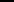 Тренировка действий в чрезвычайных ситуациях согласно правилам техники безопасности и пожарной безопасности при работе со стиральной машиной и центрифугой.Сушка бельяСушка белья и спецодежды в естественных условиях. Устройство и правила эксплуатации сушильного шкафа, сушильного барабана. Правила техники безопасности при работе с сушильным шкафом и сушильным барабаном. Правила пожарной безопасности при работе с сушильными аппаратами и необходимые действия при возникновении чрезвычайной ситуации. Сушка белья в сушильных шкафах. Сушка белья в сушильных барабанах.Практические работы: подготовка вспомогательного оборудования к процессу сушки белья в естественных условиях.; развешивание и съём белья со вспомогательного оборудования; загрузка белья в сушильный барабан и его выгрузка; тренировка в правильном складываниивысушенного белья. Отработка необходимых действий при возникновении чрезвычайной ситуации.Глажение белья и спецодеждыУстройство и правила эксплуатации утюга. Устройство и правила эксплуатации гладильной машины, гладильного пресса. Приспособления для глажения белья: гладильная доска, увлажнитель. Правила пожарной безопасности и правила техники безопасности при работе с электроприборами. Действия, необходимые при возникновении чрезвычайной ситуации. Технология глажения прямого белья, фасонного белья, спецодежды. Правила сдачи белья кастелянше.Практические работы: определение степени готовности белья к глажению; увлажнение белья при необходимости при помощи опрыскивателя или другим способом; установка терморегулятора на утюге, на гладильной машине, на гладильном прессе в зависимости от вида тканей; глажение белья и спецодежды утюгом, гладильным прессом, гладильной машиной в соответствии с технологией; складывание выглаженного белья, хранение выглаженного белья, сдача белья кастелянше.Практическое повторение.Уборщик служебных помещенийВводное занятие. Ознакомление с функциональными обязанностями  уборщика служебных помещений.Виды служебных помещенийСлужебные помещения. Элементы помещений и технических конструкций.Гигиенические и санитарно-эпидемиологические требованияТребования санитарии и гигиены к состоянию служебных помещений. Моющие и чистящие средства, их назначение. Инструкции к применению моющего или чистящего средства на упаковке. Спецодежда. Инвентарь и приспособления для работы. Правила пользования и уход за ними. Правила техники безопасности при работе с моющими и чистящими средствами.Практические работы: подбор спецодежды. Уход за руками. Выбор моющих и чистящих средств по инструкции на упаковке; приготовление моющих растворов. Уход за инвентарём и приспособлениями.Уход за поламиВиды покрытий полов. Моющие и чистящие средства для ухода за полами. Правила ухода за полами. Сухая и влажная обработка полов. Практические работы: мытьё полов, покрытых линолеумом с помощью моющих и чистящих средств. Мытьё метлахской плитки. Уход за инвентарём и приспособлениями.Уборка санузлаНазначение санузла. Материалы для изготовления сантехники. Уход за сантехническим оборудованием. Моющие и чистящие средства для ухода за сантехникой. Хозинвентарь и приспособления. Технология ухода за кафелем, раковинами, унитазом. Правила техники безопасности при уборке санузла.Практические работы: уход за сантехникой. Чистка и мытьё кафеля, раковин и унитаза.Уборка лестницКонструкция лестниц. Мытьё стен. Особенности загрязнения лестниц. Чистящие и моющие средства для уборки лестниц. Инвентарь и оборудование. Технология обработки поверхностей стен, перил, ступеней. Спецодежда. Техника безопасности. Практические работы: сухая и влажная уборка лестничных маршей.Практическое повторение.Рабочий по кухнеВводное занятие. Виды предприятий общественного питания, их назначение. Знакомство с функциональными обязанностями рабочего по кухне в детском учреждении.Санитарно-гигиенические требованияПонятие о санитарии. Дезинфицирующие и моющие средства. Личная гигиена. Медицинская книжка. Спецодежда, её назначение, уход за ней. Сбор и эвакуация пищевых отходов. Мойка ёмкостей для отходов и мусора. Уборка помещения пищеблока.Практические работы: приготовление моющих растворов; выбор моющих и чистящих средств; обработка инвентаря моющими растворами. Кухонное оборудованиеЭлектрооборудование, назначение, устройство, правила пользования, уход за различными поверхностями. Правила техники безопасности и пожарной безопасности при работе с электрооборудованием. Оборудование и приспособления для мытья посуды. Моющие и чистящие средства. Практические работы: уход за титаном, холодильником, электроплитой. Уход за моечными ваннами.Кухонная посуда и инвентарьМеталлическая посуда с покрытием и без покрытия. Стеклянная посуда. Фарфоровая и фаянсовая посуда. Кухонные принадлежности.Столовые принадлежности. Чистящие и моющие средства. Инвентарь и приспособления для мытья посуды.Практические работы: уход за металлической посудой с различными видами поверхностей. Уход за металлической посудой без покрытия.Уход за стеклянной посудой. Уход за фарфоровой посудой. Чистка столовых приборов.Младшая медицинская сестраВводное занятие. Значение работы младшего обслуживающего персонала в здравоохранении. Ознакомление с должностной инструкцией младшей медицинской сестры.Организация оказания медицинской помощи в стационареШтатное расписание стационара. Общее знакомство с помещениями стационара и их назначением. Правила поведения в стационаре.Практическая работа: экскурсия в стационар.Правила должностных и межличностных отношений сотрудников в лечебном учрежденииВзаимоотношения с лечащими врачами, старшей медсестрой, персоналом кухни. Нормы медицинской этики. Правила охранительного режима в стационаре.Практические работы: ролевые игры.Понятие о гигиене и санитарииЗначение соблюдения правил гигиены и санитарии. Личная гигиена палатной санитарки. Уход за спецодеждой и её хранение. Санитарныйрежим при уборке различных помещений, палат, санузлов, коридоров. Санобработка мебели и предметов ухода за больными. Использование и хранение инвентаря в соответствии с маркировкой.Практические работы: приготовление моющего раствора из жидких и порошкообразных средств. Санитарная обработка различных помещений. Использование и хранение инвентаря.Уборка палатыПоследовательность проведения уборки больничной палаты. Требования к качеству уборки палаты. Уход за поверхностями, окрашенными масляной краской. Уход за линолеумом.Практические работы: приготовление моющих и дезинфицирующих растворов. Мытьё поверхностей, окрашенных масляной краской. Влажная уборка, протирка от пыли радиаторов отопления, подоконников. Уборка бытовых холодильников. Протирка линолеума. Создание лечебно-охранительного режима при уборке палаты.Уход за мебельюВиды и назначение мебели в лечебном учреждении, виды покрытий поверхностей мебели. Средства ухода за мебелью в зависимости от покрытия. Технология обработки различных поверхностей мебели. Приспособления и инвентарь для ухода за мебелью.Практические работы: удаление пыли с поверхностей мебели в зависимости от её водостойкости. Полировка мебели. Уход за мягкой мебелью. Подбор чистящих, моющих и полирующих средств в зависимости от поверхности мебели.Уход за ковровыми покрытиями.Виды ковровых покрытий. Способы ухода за ковровыми покрытиями. Устройство пылесосов различных видов, в том числе и моющего.Уход за пылесосом.Практические работы: работы по чистке ковров вручную и пылесосом. Уход за пылесосом.Уборка санузлаВиды сантехоборудования и его назначение. Уход за сантехоборудованием. Уход за кафелем. Хозинвентарь и при- способления, их хранение. Предметы личной гигиены обслуживающего персонала.Практические работы: определение степени загрязнения санузла и сантехоборудования. Приготовление и применение моющих средств и дезинфицирующих растворов. Чистка и мытьё кафеля.Уход за больнымОбщие требования по уходу за больным. Понятие о медицинской деонтологии. Знакомство с некоторыми особенностями психики больного человека. Возможные контакты санитарки с больными и правила её поведения в этих случаях. Практическая работа: экскурсия в больницу, посещение различных отделений. Ролевые игры.Общий уход за больнымЗначение ухода за больными как лечебный фактор. Основные требования к личной гигиене больного и их значение. Туалет больного.Функциональная кровать для больных и приспособления к ней. Постельное бельё. Приготовление постели. Сроки и способы смены белья.Порядок выдачи белья и одежды.Практические работы: Помощь больным в осуществлении утреннего туалета. Приготовление постели. Смена постельного белья. Сбор и транспортировка использованного постельного белья.Уход за тяжелобольнымиСистема сигнализации «больной-дежурная медсестра». Грелка, пузырь со льдом, подкладной круг, судно, мочеприёмник. Их назначение и применение. Посуда для питания тяжелобольных. Подголовник и прикроватный столик. Практические работы: подготовка предметов ухода за больным.Кормление больногоПодготовка палаты к кормлению больных. Получение пищи на кухне. Раздача пищи больным. Помощь больным в подготовке к приёму пищи. Помощь тяжелобольным в принятии пищи. Посуда и приспособления для кормления тяжелобольных. Уход за поилками. Техника кормления и подачи питья тяжелобольным. Послеобеденная уборка палаты.Практические работы: протирка и дезинфекция столов, сервировка стола, участие в получении пищи на кухне, участие в раздаче пищибольным, помощь тяжелобольным в принятии пищи, послеобеденная уборка палаты.Изготовление перевязочных средствМатериал для изготовления перевязочных средств. Техника изготовления ватных шариков и  турунд; марлевых тампонов и салфеток.Санитарно-гигиенические требования при изготовлении перевязочных материалов.Практические работы: изготовление ватных шариков и турунд, марлевых тампонов и салфеток.Выполнение лечебных процедурПравила наложения горчичников, техника наложения горчичников. Места наложения горчичников. Показания к процедуре.Практическая работа: наложение горчичников.Виды	грелок.	Правила	заполнения	грелок	водой.	Показания	для	использования	грелок(назначение	врача,	обогрев	постели).Противопоказания(боли в животе, ухе, растяжение связок). Виды пузырей для льда. Правила заполнения. Показания.Практическая работа: заполнение и применение грелок и пузырей со льдом. Определение температуры тела.	Устройство термометра,правила хранения. Техника измерения температуры.Практическая работа: измерение температуры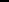 Оборудование для определения частоты пульса и дыхания, Аппарат для измерения артериального давления, правила пользования им.Практическая работа: определение частоты пульса и дыхания, измерение артериального давления.Практическое повторение на базе лечебного учреждения.3.1.12. Социально-бытовая ориентировкаПояснительная запискаРабочая программа по СБО для  10 класса разработана в соответствии годовым календарным графиком и учебным планом школы (III вариант), на основе Новых учебных программ и методических материалов «Новая модель обучения в специальных (коррекционных) общеобразовательных учреждений VIII вида.-Кн.2/Под ред. А.М.Щербаковой – М.: Издательство НЦ ЭНАС, 2002. Для  преподавания используется программа по СБО для специальных (коррекционных) общеобразовательных учреждений VIII  вида, допущенной  Министерством образования пособие «Социально- бытовая ориентировка в специальных (коррекционных)  образовательных учреждениях  VIII  вида. М. Гуманитарный  издательский центр Владос.2003г.Учебный предмет Социально-бытовая ориентировка является одним из основных общеобразовательных предметов в специальной (коррекционной) школе VIII вида. Специальные коррекционные занятия по СБО направлены на практическую подготовку детей к самостоятельной жизни и труду, на формирование у них знаний и умений, способствующих социальной адаптации, на повышение уровня общего развития учащихся.Данные занятия должны формировать и совершенствовать у детей необходимые им навыки ориентировки в окружающем: самообслуживания, ведения домашнего хозяйства, умений пользоваться услугами предприятий службы быта, торговли, связи, транспорта, медицинской помощи, способствовать усвоению морально-этических норм поведения,  выработке навыков общения с людьми, развитию художественного вкуса учеников и т. д. Материал программы расположен по принципу усложнения и увеличения объема сведений. Программа состоит из разделов. В каждом разделе даны темы занятий, определено содержание практических работ и упражнений. Основными формами и методами обучения являются практические работы, экскурсии, сюжетно-ролевые игры, беседы. На занятиях  применяются различные наглядные средства обучения.   Программа СБО для учащихся 10 класса является логическим  продолжением программы  5-9 классов для подготовки их к самостоятельной жизни в обществе. Программа построена с опорой на имеющиеся знания, умения и навыки и формирование на их базе новых, при расширении и углублении изученных ранее тем.    Учащимся необходимо усвоить значение причинно-следственных связей в быту, трудовых и семейных отношениях, в обеспечении своего здоровья, здоровья своих близких.Данная программа составлена с учётом психофизических особенностей и уровня познавательных возможностей учащихся с интеллектуальной недостаточностью, на основе дифференциальной характеристики учащихся специальных (коррекционных) школ VIII вида В.В.Воронковой.Оценка уровня знаний и умений учащихся проводится на основе контрольно-измерительных материалов, утвержденных методическим советом школы. Цель изучения курса: Практическая подготовка учащихся к самостоятельной жизни и труду. Задачи программы:Образовательные:Формировать у учащихся знания и умения, способствующие социальной адаптации в обществе.Научить применять полученные знания и умения в различных жизненных ситуациях.Коррекционно-развивающие:1. Развивать познавательную деятельность, навыки самостоятельности и сознательной     дисциплины, творческие способности.2.    Развивать память, внимание, эмоционально-волевые качества, трудоспособность.Воспитательные:Воспитывать личностные качества: трудолюбие, аккуратность, терпение, усидчивость, элементы трудовой культуры. Способствовать усвоению морально-этических норм поведения, выработке навыков общения с людьми, развитию художественного вкуса учеников.Расширять кругозор, умение ориентироваться в условиях города, в быту.2. Содержание программыЛичная гигиена– 2 часаПовторение материала по личной гигиене: уход за кожей лица, тела, ног, волосами, ногтями. Маникюр. Принадлежности для маникюра. Санитарно-гигиенические правила пользования маникюрными принадлежностями. Бритье. Принадлежности для бритья. Санитарно-гигиенические правила пользования бритвенными принадлежностями. Практические занятия. Выполнение ухода за ногтями. Бритье.Медицинская помощь– 3 часаИнфекционные заболевания. Причины возникновения инфекционных заболеваний. Профилактические меры. Понятие об иммунитете. Значение прививок. Уход за больным инфекционным заболеванием дома, меры предосторожности. Значение дезинфекции помещения, в котором находился инфекционный больной. Методы санобработки в квартире. Практические занятия. Выполнение процедур по уходу за больным дома.Жилище – 4 часаМебель, оборудование, интерьер кухни. Санитарно-гигиенические требования к состоянию кухни. Уборка кухни. Кухонные электроприборы., их использование, уход за ними. Правила техники безопасности при работе с электроприборами. Борьба с вредными насекомыми. Средства для борьбы с вредными насекомыми, меры безопасности при их использовании. Практические занятия. Выполнение работ, связанных с использованием электроприборов. Уборка кухни.Одежда и обувь– 3 часаВиды меховой одежды. Уход за меховой одеждой. Ремонт меховой одежды.Одежда из кожи. Замшевая обувь. Уход за замшевой обувью. Мода, стиль, назначение одежды. Как показать достоинства фигуры и скрыть ее недостатки. Выбор одежды и обуви при покупке в зависимости от уже имеющегося гардероба.Практические занятия. Работы по уходу, мелкому ремонту меховой и кожаной одежды. Чистка замшевой обуви.Служба быта– 4 часаАтелье по ремонту меховой и кожаной одежды. Заполнение бланков для сдачи вещей в ателье по ремонту одежды. Порядок сдачи и получения вещей в ателье. Стоимость услуг в ателье. Химчистка. Заполнение бланков для сдачи вещей в химчистку. Порядок сдачи и получения вещей в химчистке. Химчистка- самообслуживание. Стоимость услуг в химчистке.Практические занятия. Экскурсия в ателье по ремонту меховой и кожаной одежды. Заполнение бланков. Экскурсия в химчистку.Средства связи– 4 часаОформление заказа на покупку товара по почте. Получение заказа наложенным платежом. Оформление подписки на газеты и журналы.Практические занятия. Заполнение бланков для оформления заказа на покупку товара по почте. Заполнение бланков при подписке на газеты и журналы.Транспорт– 3 часаМеждугородний автотранспорт. Автовокзал. Расписание движения автобусов. Порядок приобретения билета. Стоимость проезда. Страховка. Багажное отделение в автобусе. Культура общения пассажиров.Практические занятия. Экскурсия на автовокзал.Культура общения– 2 часаПрием гостей. Приглашение гостей. Подготовка к приему гостей. Встреча гостей, знакомство родителей с новыми друзьями, присутствующих с новыми гостями. Правила приема гостей. Проводы гостей. Уборка квартиры после приема. Ты идешь в гости. Подготовка. Правила поведения в гостях.Практические занятия. Ролевые игры.Бюджет– 1 часИсточники семейного бюджета. Необходимые ежемесячные платежи. Планирование расходов на месяц. Сбережения. Назначение сбережений. Хранение денег в сбербанке. Виды вкладов, их преимущества и недостатки. Оформление вклада в сбербанке.Практические занятия. Экскурсия в сбербанк. Планирование расходов на месяц. Торговля– 2 часаОптовая и розничная торговля. Продовольственными и промышленными товарами. Рынки сельхозпродукции и плодоовощные базы. Отделы рынка. Выбор продуктов. Отличие рыночной торговли от магазинной. Определение правильности отпуска товара и подсчета его стоимости.Практические занятия. Экскурсия на рынок. Семья– 2 часаСостав семьи. Отношения между членами семьи. Обязанности детей по отношению к родителям. Помощь младшим членам семьи. Питание– 4 часаВторые блюда и соответствующий гарнир к ним. Выпечка. Приспособления для закатывания консервов. Правила консервирования фруктов. Правила засолки грибов.Практические занятия. Приготовление вторых блюд и гарнира к ним. Выпечка печенья. Консервирование фруктов. Засолка грибов.3.Учебно-тематический планКалендарно-тематический план6. Контрольно-измерительные материалыОценка уровня знаний и умений учащихся проводится на основе контрольно-измерительных материалов в виде тестов по всем разделам программы, утвержденных методическим советом школы. 7.Учебно-методический комплекс8. Учебно-дидактическое обеспечение1. Таблицы по разделам «Питание», «Одежда и обувь», «Личная гигиена». «Транспорт», «Жилище»2. Тематический раздаточный материал, карточки с заданиями по разделам «Личная гигиена»,   «Одежда и обувь», «Семья», «Жилище», «Транспорт»3. Технологические карты по разделу «Питание»4. Брошюра для девочек и для мальчиков «О тебе…изменения» к  разделу «Личная гигиена»5. Бланки на отправление почтового перевода 6. Предметные, сюжетные картинки по теме «Виды транспортных средств»7. Презентации по разделам «Питание», «Одежда и обувь», «Жилище», «Медицинская помощь», «Транспорт», «Средства связи»8. Муляжи овощей и фруктов (раздел «Питание»)9. Памятки по разделам «Личная гигиена», «Одежда и обувь», «Жилище»10. Материалы из газет по темам «Одежда», «Личная гигиена», «Культура поведения», «Жилище», «Полезные советы»11. Онлайн и флеш игры httpHYPERLINK "http://podevalki.ru/igra-gotovim-tort"://HYPERLINK "http://podevalki.ru/igra-gotovim-tort"podevalkiHYPERLINK "http://podevalki.ru/igra-gotovim-tort".HYPERLINK "http://podevalki.ru/igra-gotovim-tort"ruHYPERLINK "http://podevalki.ru/igra-gotovim-tort"/HYPERLINK "http://podevalki.ru/igra-gotovim-tort"igraHYPERLINK "http://podevalki.ru/igra-gotovim-tort"-HYPERLINK "http://podevalki.ru/igra-gotovim-tort"gotovimHYPERLINK "http://podevalki.ru/igra-gotovim-tort"-HYPERLINK "http://podevalki.ru/igra-gotovim-tort"torthttpHYPERLINK "http://datagames.ru/food/"://HYPERLINK "http://datagames.ru/food/"datagamesHYPERLINK "http://datagames.ru/food/".HYPERLINK "http://datagames.ru/food/"ruHYPERLINK "http://datagames.ru/food/"/HYPERLINK "http://datagames.ru/food/"foodHYPERLINK "http://datagames.ru/food/"/httpHYPERLINK "http://children.kulichki.net/igry/new6/posuda.htm"://HYPERLINK "http://children.kulichki.net/igry/new6/posuda.htm"childrenHYPERLINK "http://children.kulichki.net/igry/new6/posuda.htm".HYPERLINK "http://children.kulichki.net/igry/new6/posuda.htm"kulichkiHYPERLINK "http://children.kulichki.net/igry/new6/posuda.htm".HYPERLINK "http://children.kulichki.net/igry/new6/posuda.htm"netHYPERLINK "http://children.kulichki.net/igry/new6/posuda.htm"/HYPERLINK "http://children.kulichki.net/igry/new6/posuda.htm"igryHYPERLINK "http://children.kulichki.net/igry/new6/posuda.htm"/HYPERLINK "http://children.kulichki.net/igry/new6/posuda.htm"newHYPERLINK "http://children.kulichki.net/igry/new6/posuda.htm"6/HYPERLINK "http://children.kulichki.net/igry/new6/posuda.htm"posudaHYPERLINK "http://children.kulichki.net/igry/new6/posuda.htm".HYPERLINK "http://children.kulichki.net/igry/new6/posuda.htm"htmhttpHYPERLINK "http://boragame.ru/moem-posudu-1.html"://HYPERLINK "http://boragame.ru/moem-posudu-1.html"boragameHYPERLINK "http://boragame.ru/moem-posudu-1.html".HYPERLINK "http://boragame.ru/moem-posudu-1.html"ruHYPERLINK "http://boragame.ru/moem-posudu-1.html"/HYPERLINK "http://boragame.ru/moem-posudu-1.html"moemHYPERLINK "http://boragame.ru/moem-posudu-1.html"-HYPERLINK "http://boragame.ru/moem-posudu-1.html"posuduHYPERLINK "http://boragame.ru/moem-posudu-1.html"-1.HYPERLINK "http://boragame.ru/moem-posudu-1.html"htmlhttpHYPERLINK "http://games.youloveit.ru/cat-20-p1.html"://HYPERLINK "http://games.youloveit.ru/cat-20-p1.html"gamesHYPERLINK "http://games.youloveit.ru/cat-20-p1.html".HYPERLINK "http://games.youloveit.ru/cat-20-p1.html"youloveitHYPERLINK "http://games.youloveit.ru/cat-20-p1.html".HYPERLINK "http://games.youloveit.ru/cat-20-p1.html"ruHYPERLINK "http://games.youloveit.ru/cat-20-p1.html"/HYPERLINK "http://games.youloveit.ru/cat-20-p1.html"catHYPERLINK "http://games.youloveit.ru/cat-20-p1.html"-20-HYPERLINK "http://games.youloveit.ru/cat-20-p1.html"pHYPERLINK "http://games.youloveit.ru/cat-20-p1.html"1.HYPERLINK "http://games.youloveit.ru/cat-20-p1.html"htmlhttpHYPERLINK "http://igry-devochkam.ru/gotovim-buterbrody-s-nachinkoj.html"://HYPERLINK "http://igry-devochkam.ru/gotovim-buterbrody-s-nachinkoj.html"igryHYPERLINK "http://igry-devochkam.ru/gotovim-buterbrody-s-nachinkoj.html"-HYPERLINK "http://igry-devochkam.ru/gotovim-buterbrody-s-nachinkoj.html"devochkamHYPERLINK "http://igry-devochkam.ru/gotovim-buterbrody-s-nachinkoj.html".HYPERLINK "http://igry-devochkam.ru/gotovim-buterbrody-s-nachinkoj.html"ruHYPERLINK "http://igry-devochkam.ru/gotovim-buterbrody-s-nachinkoj.html"/HYPERLINK "http://igry-devochkam.ru/gotovim-buterbrody-s-nachinkoj.html"gotovimHYPERLINK "http://igry-devochkam.ru/gotovim-buterbrody-s-nachinkoj.html"-HYPERLINK "http://igry-devochkam.ru/gotovim-buterbrody-s-nachinkoj.html"buterbrodyHYPERLINK "http://igry-devochkam.ru/gotovim-buterbrody-s-nachinkoj.html"-HYPERLINK "http://igry-devochkam.ru/gotovim-buterbrody-s-nachinkoj.html"sHYPERLINK "http://igry-devochkam.ru/gotovim-buterbrody-s-nachinkoj.html"-HYPERLINK "http://igry-devochkam.ru/gotovim-buterbrody-s-nachinkoj.html"nachinkoj12. Тестовый материал по всем разделам программы3.1.13. ЭкономикаПояснительная запискаРабочая программа по экономике для 10 класса разработана в соответствии с годовым календарным графиком и учебным планом школы (I вариант), на основе Новой модели обучения в специальных (коррекционных) образовательных учреждениях VIII вида: Новые учебные программы и методические материалы. – Кн. 2 / Под ред. А.М. Щербаковой. - М.: Изд-во НЦ ЭНАС, 2002.Повышение интереса к экономическому воспитанию детей с ограниченными возможностями здоровья объясняется с одной стороны, общими тенденциями развития современного общества, а с другой – коррекционными задачами специальной школы, основная из которых – подготовка детей с интеллектуальным недоразвитием к практической жизни. Если раньше экономические проблемы искусственно отодвигались от школьника, и он порой до выпуска из школы оставался в стороне от них, то сегодня жизнь настоятельно требует, чтобы учащийся коррекционной школы знал, что такое деньги, из чего складывается бюджет семьи, что такое цена товара, от чего она зависит и т.д.Разумеется, с возрастом, в связи с необходимостью посещать магазины, выбирать и оплачивать разнообразные услуги и пр., у школьников накапливается собственный житейский опыт, но спонтанно приобретаемого опыта недостаточно. В силу своих психолого-педагогических особенностей дети с нарушением интеллекта воспринимают экономические знания не абстрактно, не как самостоятельные, изолированные знания, а в их тесном единстве с человеком, людьми, окружающей природной средой, торговлей, потреблением. Иначе говоря, дети познают экономику как часть жизни, имея в виду собственную жизнь, жизнь семьи, других людей. Познание отдельных экономических явлений и процессов без их глубокого аналитического восприятия у таких детей вполне возможно и необходимо. Отсюда следует, что в коррекционной школе надо обучать детей жизни, её правилам, нормам и экономике, как составной части этой жизни, неразрывно связанной с её другими частями.Следует отметить, что элементы экономических знаний в той или иной мере представлены в программах по математике, географии, истории, трудовому обучению, но они не имеют целостной структуры. Отсюда возникла необходимость введения учебного предмета «Экономика» практического содержания по формированию элементов экономической культуры у учащихся с ограниченными возможностями здоровья. Обоснованием для введения данного учебного предмета является:Низкий уровень развития экономической грамотности учащихся, что значительно затрудняет социальную адаптацию их в обществе;Необходимость экономического просвещения детей с нарушением интеллекта;Потребность в формировании навыков осознанного гражданского экономического поведения.      Данный предмет целесообразен не только тем, что он выстраивает экономические знания в более общий и крайне необходимый детям комплекс знаний, но и одновременно он может стать естественным дополнением к изучаемым учащимися предметам таким, как математика, трудовое обучение, СБО, история, обществознание, география.Отбор программного материала произведён с учётом психофизических, познавательных и социально-возрастных потребностей учащихся с ограниченными возможностями здоровья.Определяя содержание обучения экономике учащихся выпускного класса специальной школы, был произведен отбор тех понятий и фрагментов экономической теории, тех конкретных экономических явлений и проблем рыночного бытия, которые тесно смыкаются с повседневной жизнью каждого человека, каждой семьи, и по этой причине психологически близки подросткам. Большое внимание уделено принципу доступности учебной информации для старшеклассников со сниженным интеллектом. Содержание предмета приближено к реальной жизни. Требования и понятия программы не выходят за рамки обыденной экономической действительности.                Оценка уровня знаний и умений учащихся проводится на основе оценочных материалов, утвержденных методическим советом школы.            Цель программы: формирование элементарного уровня экономической грамотности, необходимого для успешной адаптации учащихся с ограниченными возможностями здоровья в условиях современного общества.Данная цель достигается через решение следующих задач:Выработка адекватных представлений о повседневной экономической действительности.Обретение опыта в анализе конкретных экономических ситуаций.Освоение первоначальных практических навыков грамотного потребительского поведения.Воспитание потребительской культуры.Содержание программыСодержание программы представлено следующими разделами:1. Экономика как хозяйство.2. Человек и экономическая система.3. Человек как работник.4. Человек как потребитель.5. Человек как член общества.           В соответствии с учебным планом школы на изучение данной программы в текущем учебном году отводится 33 часа в год, 1 час в неделю.Экономика как хозяйствоПонятие об экономике. Натуральное хозяйство. Бартер. Товарное хозяйство. Разделение труда.Человек и экономическая системаТипы экономических систем. Человек в экономической системе. Основные черты рыночной экономики. Виды рынков. Собственность. Приватизация.Человек как работникПроизводство. Виды современных фирм. Ценные бумаги. Акции, Рынок ценных бумаг. Повременная и сдельная заработная плата. Бедность и богатство. Инфляция. Условия труда. Охрана труда. Профсоюзы. Льготы. Безработица. Биржа труда.Человек как потребительТорговля. Реклама. Деньги. Цены. Семейная экономика. Потребности. Потребитель. Потребление. Права потребителя. Защита прав потребителя. Финансовые услуги. Банк. Страховые услуги. Страхование. Нотариальные услуги. Платные медицинские услуги.Человек как член обществаНалоги. Социальная защита населения.Календарно-тематический план10 класс  (33 часа)Календарно-тематическое планирование10 класс  (33 часа)Контрольно-измерительные материалы   Контроль за уровнем достижений учащихся по экономике в основном проводится в форме устной оценки. Учебно-методический комплексУчебно-методическое оБЕСПЕЧЕНИЕ3.1.14. Основы компьютерной грамотностиПояснительная запискаПОЯСНИТЕЛЬНАЯ ЗАПИСКАРабочая программа по «Основам компьютерной грамотности»  для 8 - 10 классов разработана в соответствии годовым календарным графиком, учебным планом школы на основе авторской программы по «Информатике» для 2-4 классов начальной школы Матвеевой,  Н.В., Челак, Е. И., . Конопатовой,  Н. К,  Панкратовой, Л. П.,  Нуровой,  Н. А. -  Москва:  БИНОМ, Лаборатория знаний, 2013год.Основное назначение курса «Основы компьютерной грамотности» состоит в выполнении социального заказа современного общества, направленного на подготовку подрастающего поколения к полноценной работе в условиях глобальной информатизации всех сторон общественной жизни.Учащиеся коррекционной школы, имеющие нарушения интеллектуального развития, в большей степени нуждаются в специально организованной работе по формированию основ компьютерной грамотности, что обеспечит им успешную реабилитацию и своевременную интеграцию в обществоВ коррекционной школе изучение компьютера приобретает большую ценность в связи с тем, что расширяется поле методов и приемов коррекционно - развивающего обучения (обучение чтению, грамотности, счетным операциям и т.д.) с  обновлением содержания, методов и организационных форм учебной работы.Данный курс способствует развитию высших психических функций (памяти, мышления, внимания, воображения),  личности ребенка, возможности реализовать себя в самостоятельной продуктивной работе.  Формирует у учащихся полное представление о современных средствах автоматизированного сбора основных программных данных, хранения и обработки информации и в применении продуктов при решении их школьных задач. Курс поможет получить основные сведения по устройству используемых при обработке информации технических средств, по хранению различных видов информации. Данная образовательная программа разработана с учетом современных образовательных технологий, которые отражаются в:- принципах обучения (индивидуальность, доступность, преемственность, результативность);- формах и методах обучения (дифференцированное обучение, занятия, соревнования);- средствах обучения (каждое рабочее место учащегося  оборудовано следующим образом: компьютер с установленным необходимым программным обеспечением и оборудованием).Программный  материал факультативного курса «Основы компьютерной грамотности» подобран в соответствии с возрастными и  психофизическими возможностями учащихся,  с учетом уровня предшествующей подготовки и  составлен таким образом, чтобы формирование знаний и умений осуществлялось на доступном для учащихся уровне. Курс «Основы компьютерной грамотности» следует концентрическому принципу в размещении материала, при котором одна и та же тема изучается в течение нескольких лет с постепенным наращиванием сведений. Концентризм программы создает условия для постоянного повторения ранее усвоенного материала. Сначала происходит знакомство с компьютером, как инструментом, затем нарабатываются навыки использования компьютерных технологий, и потом происходит ежегодный повтор и усложнение тренинга. При этом возможность использования компьютерных игр развивающего характера для детей с проблемами в обучении дает возможность поддерживать постоянный повышенный интерес к изучаемому курсу.Данная программа составлена с учётом психофизических особенностей и уровня познавательных возможностей учащихся с интеллектуальной недостаточностью, на основе дифференциальной характеристики учащихся коррекционных школ.Оценка уровня знаний и умений учащихся не  проводится. Цель изучения курса:  Ознакомление учащихся с умственной отсталостью (интеллектуальными нарушениями)  с компьютерными ресурсами и овладение техникой их практического применения для вхождения  в информационное сообщество через освоение массовых информационно – коммуникативных  технологий. Задачи программы: Образовательные:- формировать  общие представления школьников об информационных процессах как элементах реальной действительности;- знакомить с основными теоретическими понятиями курса.  Коррекционно – развивающие:- развивать когнитивные функции и психомоторику через использование  игровых программ; - формировать и развивать умение использовать персональный компьютер при  тестировании, при выполнении тренировочных упражнений и освоении развивающих игр,  использовать на занятиях упражнения с игровыми программами для развития психомоторики;- формировать навыки и умения безопасного и целесообразного поведения при работе с компьютерными программами и в Интернете, умения соблюдать нормы информационной этики и права.  Воспитательные:- воспитывать ответственное и избирательное отношение к информации с учетом правовых и этических аспектов ее распространения;- воспитывать стремление к созидательной деятельности и к продолжению образования с применением средств ИКТ; - развивать познавательные, интеллектуальные и творческие способности учащихся,  познавательную активность, уверенность в своих возможностях;- расширять представления об окружающем мире.2. Содержание программы10 классТелекоммуникационные технологии. Технологии хранения, поиска и сортировки информации – 64  часаТехника безопасности при работе на компьютере.  Правильная  организация рабочего места. Правила поведения в сети Интернет. Компьютерные вирусы. Антивирусная профилактика.  Действия с информацией. Хранение информации.  Передача информации. Формы представления информации. Текст как форма представления информации. Табличная форма представления информации. Обработка информации. Изменение формы представления информации. Систематизация информации. Поиск информации. Получение новой информации. Преобразование информации по заданным правилам. Носители информации (бумажные, магнитные,   оптические, флэш-память). Качественные и количественные характеристики современных носителей информации: объем информации, хранящейся на носителе; скорости записи и чтения информации. Хранилища информации. Сетевое хранение информации.Передача информации. Источник, информационный канал, приемник информации. Повторение изученного – 4 часа3.Учебно-тематический план4. Календарно-тематический план10 класс (68  часов)6. Контрольно-измерительные материалыОценка уровня знаний и умений учащихся  проводится в форме заданий творческого характера:8 класс - Проект «Открытка  к празднику» в программе Power Point9 класс – Видеоклип в программе  Windows Movie Maker10 класс - Составление текстовых документов в электронной почте7.Учебно-методический комплексМатвеева,  Н.В. Информатика и ИКТ. Начальный уровень.- М.: БИНОМ, 2009г.	Информатика: основы компьютерной грамоты. Начальный курс/Под редакцией Н. В. Макаровой.- СПб.: Питер, 2001 г.Программно-методические материалы: Информатика. 1-11 кл. /сост. Л. Е. Самовольнова.- М.: Дрофа, 1998 г.8. Учебно-дидактическое обеспечение9. Учебно-методическое обеспечение4.Организационный раздел1.1.Учебный план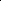 Пояснительная записка к учебному плану 10 класса с углубленной трудовой подготовкойУчебный план составлен на основании Базисного учебного плана общеобразовательных организаций Нижегородской области на переходный период до 2021 года (приказ Министерства образования Нижегородской области № 1830 от 31.07.2013 г. «О базисном учебном плане общеобразовательных организаций Нижегородской области на переходный период до 2021 года).При разработке учебного плана использовались следующие нормативные документы:Федеральный закон Российской Федерации от 29 декабря 2012 г. № 273 –ФЗ «Об образовании в Российской Федерации»Обучение осуществляется по рабочим  программам, составленным на основе адаптированной образовательной программе в соответствии с психофизическими особенностями и возможностями учащихся.   В 10 классе производственное обучение  носит многопрофильный характер. Изучаются следующие трудовые профили: штукатурно-малярное дело (9 часов), рабочий по обслуживанию здания (8 часов), дворник (4 часа), младший обслуживающий персонал: прачка-гладильщица (2 часа), уборщик служебных  помещений (2 часа), младшая палатная медсестра (4 часа), помощник воспитателя (4 часа). На производственное обучение отводится 21 час (1 час за счет обязательных занятий по выбору)           Трудовая практика  проводится в летний период в условиях Учреждения с целью закрепления  профессионально – трудовых навыков и социализации учащихся и с учетом изучаемых трудовых профилей.          Содержание обучения по всем учебным предметам имеет практическую направленность. Школа готовит своих выпускников к непосредственному включению в жизнь, в трудовую деятельность в условиях современного производстваОбразовательная область «Филология» предусматривает изучение следующихучебных дисциплин:Русский язык – 1 чЛитература -2 чУчебный материал по русскому языку остается в объеме ранее изученного в 5–9х классах, но дается в виде повторения тех разделов по русскому языку, которые будут актуальными для отработки темы конкретного урока. Название темы берется из тематики социально-бытовой ориентировки. Изучение русского языка направлено на дальнейшее развитие коммуникативных навыков учащихся  на основе совершенствования их речевой практики. Программа построена с опорой на имеющиеся знания и навыки, и формирование на их базе новых, при расширении и углублении изученных ранее тем. Изучаемая лексика тесно связана с темами СБО.Основные виды работ: комментированное письмо, деформированный текст, письмопод диктовку; письмо по памяти; изложение по плану и опорным словам.Письмо по памяти является ведущим видом работы. Предусматриваются творческиеработы.На уроках по литературе учащихся учат осмысленно читать и понимать более сложные литературные тексты; давать характеристику герою, оценку его поступков;соотносить содержание литературных текстов с собственной личной жизнью; читать и понимать инструкции, памятки, различного рода деловую документацию; грамотнозаполнять бланки, заявления и другие документы, необходимые в самостоятельной жизни. Тексты по литературному чтению даются по выбору учителя. Онидолжны быть понятны, доступны и значимы для учащихся. Предусматривается чтение газет.Образовательная область «Математика» предусматривает изучение следующей учебной дисциплины: математика – 2 часа. Уроки математики направлены на решении практических жизненных задач и содержат задания, способствующие дальнейшему совершенствованию уже приобретенных навыков, а также учат распознавать в окружающей жизни математические факты. Курс математики выстроен так, чтобы по возможности мог совпадать по времени с изучением различных тем курса социально-бытовой ориентировки. Этот курс должен помочь учащимся применять знания, умения и навыки, полученные ранее на уроках математики для решения конкретных жизненных финансовых задач, выработать первоначальные представления по экономике потребления, познакомить с принципами грамотного ведения семейного бюджета, формировать модель экономического поведения адекватного реальности.Знания, получаемые на уроках математики в 10 классе, способствуют коррекциипознавательной деятельности учащихся, развитию понятийного аппарата экономической сути вопросов быта и производства, помогает социальному взрослению учащихся, их самоутверждению, что благоприятно отражается на уровне их адаптации к меняющимся условиям окружающей действительности.Образовательная область «Обществознание» предусматривает изучение следующих учебных дисциплин:обществознание- 1 часистория – 2 часаОсновная цель курса состоит в формировании устойчивого позитивного отношенияучащихся к основному закону Российской Федерации и другим законам страны, вовладении правовыми ценностями, в приобретении способности соблюдать законыстраны, права и обязанности граждан.Этика и психология семейной жизни – 1 часЗанятия организуются один раз в неделю по 1 часу.Предлагаемый учебный курс с общим названием «Этика и психология семейной жизни» является по своему содержанию интегрированным, но его основное понятийное ядро –нравственно-этические знания. Помимо собственно этических категорий, в него включены элементы психологии, права, литературы, без которых невозможно достаточно полно усвоить систему нравственно-этических понятий, осуществить комплексный подход к формированию сознания и личности в целом.Образовательная область «Физическая культура» предусматривает изучение следующей учебной дисциплины:физическая культура – 2часа в неделюФизическая культура имеет большое значение для укрепления здоровья школьников, развития и коррекции их моторики. Содержание обучения включает такие разделы как гимнастика, легкая атлетика, лыжная подготовка, игры. Во все разделы включены упражнения на формирование у учащихся двигательных умений, развитие силы, ловкости, выносливости.       «Физическая культура» - 1 час за счет обязательных занятий по выбору. 2 других часа изучаются за счет федерального компонента.          Цель занятий – укрепление и сохранение здоровья учащихся, их физического развития, так как состав учащихся данного класса с ослабленным соматическим здоровьем, значительными нарушениями моторики.«Основы экономики» - 1 час за счет  обязательных занятий по выбору.         Цель занятия -  целенаправленная систематическая подготовка учащихся к успешной производственно-хозяйственной деятельности, формирование потребностей, интересов, социально-психологических качеств, соответствующих экономическим и нравственно-правовым основам общества, воспитанию у каждого учащегося хозяйского отношения ко всем видам собственности. Обучение осуществляется  по рабочей программе, составленной на основе адаптированной основной образовательной программе. Используется учебник Стариченко Т.Н. Программно – методический  материал по курсу «Экономический практикум выпускных классов специальных (коррекционных) общеобразовательных учреждений VIII вида» - М.: НЦ ЭНАС, 2003г.         Обучение осуществляется по рабочим программам, составленным на основе адаптированной основной общеобразовательной программе.Специфической образовательной областью является «Коррекционная подготовка», которая включает коррекционный курс: «Социально-бытовая ориентировка» - 1 час.             Цель занятий – практическая подготовка детей к самостоятельной жизни, формирование у них знаний и умений, способствующих социальной адаптации, повышению уровня общего развития учащихся, закрепления теоретических знаний через практические работы, экскурсии. В 10 классе вводятся  факультативные занятия:  «Основы компьютерной грамотности» (2 часа в неделю) – предмет способствует развитию высших психических функций (памяти, мышления, внимания, воображения),  личности ребенка, возможности реализовать себя в самостоятельной продуктивной работе.  Формирует у учащихся полное представление о современных средствах автоматизированного сбора основных программных данных, хранения и обработки информации и в применении продуктов при решении их школьных задач. Курс поможет получить основные сведения по устройству используемых при обработке информации технических средств, по хранению различных видов информации в компьютере. Освоение адаптированной основной общеобразовательной программы сопровождается текущей оценкой знаний  ежедневно, за учебные четверти и промежуточной аттестацией учащихся по итогам года. Промежуточная аттестация проводится в конце учебного года в форме контрольных и (или) самостоятельных работ по письму и развитию речи, математике, профессионально-трудовому обучению. Отметки, полученные учащимися по результатам контрольных и самостоятельных работ, учитываются при выставлении четвертных отметок по данным предметам.	По окончанию десятого класса учащиеся сдают экзамен по трудовому обучению и получают характеристику с перечнем работ, которые они способны выполнить самостоятельно.4.2.Календарный учебный график	составляется на каждый год и является приложением  учебный годЛетняя трудовая практикаОбщая продолжительность прохождения трудовой практики  обучающимися 10 классов – 20 дней  (не более 4 часов в сутки)Регламентирование образовательного процесса на деньСменность:  работает в одну смену.Продолжительность уроков: 10 класс – 40 минут6.Режим учебных занятий:Начало учебных занятий 0830, согласно расписаниюПромежуточная аттестация по итогам года проводится:    до 20 мая4.3. Система условий реализации адаптированной основной общеобразовательной программы образования обучающихся с легкой умственной отсталостьюС целью сохранения единого образовательного пространства страны требования к условиям получения образования обучающимися с умственной отсталостью (интеллектуальными нарушениями), представляют собой систему требований к кадровым, финансовым, материально-техническим и иным условиям реализации адаптированной основной общеобразовательной программы и достижения планируемых результатов этой категорией обучающихся.Интегративным результатом реализации указанных требований должно быть создание комфортной коррекционно-развивающей образовательной среды:- обеспечивающей высокое качество образования, его доступность, открытость и привлекательность для обучающихся, их родителей (законных представителей) и всего общества, нравственное развитие и воспитание обучающихся;- гарантирующей охрану и укрепление физического, психологического и социального здоровья обучающихся;- комфортной по отношению к обучающимся и педагогическим работникам.В целях обеспечения реализации АООП для обучающихся с умственной отсталостью (интеллектуальными нарушениями) в образовательной организации для участников образовательного процесса должны создаваться условия, обеспечивающие возможность:-достижения планируемых результатов освоения адаптированной основной общеобразовательной программы всеми обучающимися;-выявления и развития способностей обучающихся через систему клубов, секций, студий и кружков, осуществление общественно-полезной деятельности, в том числе социальной практики, используя возможности образовательных организаций дополнительного образования детей;- расширения социального опыта и социальных контактов обучающихся с умственной отсталостью, в том числе со сверстниками, не имеющими ограничений здоровья;-учета образовательных потребностей, общих для всех обучающихся с ограниченными возможностями здоровья, и особых, характерных для обучающихся с умственной отсталостью;-участия обучающихся, их родителей (законных представителей), педагогических работников и общественности в разработке АООП, проектировании и развитии внутришкольной социальной среды, а также в формировании и реализации индивидуальных образовательных маршрутов обучающихся;-эффективного использования времени, отведенного на реализацию части АООП, формируемой участниками учебного процесса, в соответствии с запросами обучающихся и их родителей (законных представителей), спецификой образовательной организации;-использования в образовательном процессе современных образовательных технологий деятельностного типа;-обновления содержания адаптированной основной общеобразовательной программы, а также методик и технологий ее реализации в соответствии с динамикой развития системы образования, запросов детей и их родителей (законных представителей);-эффективного управления учреждением с использованием информационно-коммуникационных технологий, а также современных механизмов финансирования.К условиям, обеспечивающим удовлетворение особых образовательных потребностей обучающихся с умственной отсталостью (интеллектуальными нарушениями), относятся:-осуществление целенаправленной коррекционной работы в процессе освоении обучающимися содержанием всех образовательных областей, а также в ходе проведения коррекционных занятий;-практическая направленность всего образовательного процесса, обеспечивающая овладение обучающимися жизненными компетенциями;-организация психолого-педагогического сопровождения образовательного процесса;-организация сопровождения семьи, воспитывающей ребенка с умственной отсталостью.-организация предметно-практической деятельности, как основы развития познавательной сферы обучающихся с легкой степенью умственной отсталости, в частности интеллектуальной и речевой;-постепенность расширения и уточнение представлений об окружающей действительности: от ближайшего окружения, ограниченного рамками семьи и школы, до более удаленного и усложненного;-введение в содержание образования учебных предметов, обеспечивающих формирование представлений о естественных и социальных компонентах окружающего мира; социально-бытовых навыках, применяемых в условиях усложненной социальной среды;-поэтапность овладения трудовыми навыками, начиная от социально-бытовых навыков, и заканчивая профессионально-трудовыми.Создание специфических условий образования обучающихся с умственной отсталостью (интеллектуальными нарушениями) будет способствовать:-целенаправленному  развитию  способности  обучающихся  к  вербальной коммуникации и взаимодействию в условиях разного социального окружения для решения жизненных задач;-формированию социально-бытовой компетентности обучающихся, способствующей приобщению к самостоятельной жизни в обществе, улучшению ее качества;-развитию самостоятельности и независимости в повседневной жизни;-расширению круга общения, выходу обучающегося за пределы семьи и учреждения;-раскрытию возможных избирательных способностей и интересов ребенка в разных видах практической, художественно-эстетической, спортивно-физкультурной деятельности;-развитию представлений об	 окружающем мире в совокупности его природных и социальных компонентов;-реализации потенциальных возможностей в овладении профессионально-трудовой деятельностью и возможном совершенствовании приобретенных трудовых навыков на уровне среднего профессионального образования.4.3.1. Описание кадровых условий реализации адаптированной основной общеобразовательной программыВ Учреждении создана система условий, способная обеспечить учащимся достижение планируемых результатов освоения адаптированной основной общеобразовательной программы В совокупности Требований к условиям и ресурсному обеспечению реализации адаптированной основной общеобразовательной программы стержневыми являются требования к кадровым ресурсам ввиду их ключевого значения. Кадровый потенциал школы, реализующий АООП для обучающихся с умственной отсталостью и СИПР, составляют: - педагоги с профессиональными компетенциями в области коррекционной педагогики по направлению «олигофренопедагогика», компетентные в понимании особых образовательных потребностей учащихся, способные обеспечить систематическую медицинскую, психолого-педагогическую и социальную поддержку.- педагоги, способные эффективно использовать материально-технические, информационно-методические и иные ресурсы реализации адаптированной основной общеобразовательной программы, управлять процессом личностного, социального, познавательного, коммуникативного развития учащихся и процессом собственного профессионального развития; Специалисты, участвующие в реализации АООП для обучающихся с умственной отсталостью, с ТМНР, со следующими компетенциями:- наличие позитивного отношения к возможностям учащихся с умеренной, тяжелой, глубокой умственной отсталостью, с ТМНР, к их развитию, социальной адаптации, приобретению житейского опыта;- понимание теоретико-методологических основ психолого-педагогической помощи учащимся;- знание этиологии умственной отсталости, тяжелых и множественных нарушений, теоретических основ диагностики развития обучающихся с такими нарушениями, формирование практических умений проведения психолого-педагогического изучения обучающихся;- наличие представлений о своеобразии психофизического развития обучающихся;- понимание цели образования данной группы учащихся как развития необходимых для жизни в обществе практических представлений, умений и навыков, позволяющих достичь максимально возможной самостоятельности и самореализации в повседневной жизни;- учет индивидуальных возможностей и особых образовательных потребностей ребенка при определении содержания и методов коррекционной работы;- способность к разработке специальных индивидуальных программ развития, к адекватной оценке достижений в развитии и обучении обучающихся;- наличие представлений о специфике «обходных путей», необходимых для обеспечения развития и обучения обучающихся с различным сочетанием первичных нарушений;- активное участие в специальной организации жизни ребенка в условиях дома и образовательной организации, позволяющей  планомерно расширять его жизненный опыт и социальные контакты;- определение содержания психолого-педагогического сопровождения обучающихся в семье, понимание наиболее эффективных путей его организации;- умение организовывать взаимодействие учащихся друг с другом и с взрослыми, расширять круг общения, обеспечивая выход обучающегося за пределы семьи и образовательной организации;- наличие творческого отношения к педагогической деятельности по образованию обучающихся данной группы, способности к поискам инновационных и нетрадиционных методов развития обучающихся, внедрению новых технологий  развития и  образования;- наличие способности к общению и проведению консультативно-методической работы с родителями учащихся;- владение навыками профессионального ухода, предусматривающими уважительное отношение (с эмпатией) к ребенку, вызывающее у него доверие и желание взаимодействовать с взрослым;- наличие способности к работе в условиях междисциплинарной команды специалистов. Администраторы, ориентированные на создание (формирование) системы ресурсного обеспечения реализации адаптированной основной общеобразовательной программы для учащихся с интеллектуальными нарушениями, управляющие деятельностью начальной школы как единого социокультурного организма, ключевого звена развивающего образовательного пространства, способные генерировать, воспринимать и транслировать инновационные образовательные идеи и опыт. Профессиональное развитие и повышение квалификации педагогических работниковОсновным условием формирования и наращивания необходимого и достаточного кадрового потенциала образовательного учреждения является обеспечение в соответствии с новыми образовательными реалиями и задачами адекватности системы непрерывного педагогического образования происходящим изменениям в системе образования в целом. При этом темпы модернизации подготовки и переподготовки педагогических кадров должны опережать темпы модернизации системы образования.Профессиональное развитие и повышение квалификации педагогических работников осуществляется в Учреждении  через организацию методической работы в ОУВведение ФГОС требует кардинально нового подхода к организации методической работы педагогов (МР). Цель МР в условиях введения стандартов – обеспечить профессиональную готовность педагогических работников к реализации ФГОС через создание системы непрерывного профессионального образованияОдно из направлений методической работы - это методическое сопровождение педагогов МС - это комплексный метод методической работы, состоящий из диагностики существа возникших проблем; информация о путях их решения и помощи на этапе реализации.Исходя из данных определений, мы строим свою работу по методическому сопровождению педагогов в период введения ФГОС.Задачи МР:- информирование педагогов об основных направлениях обновления содержания и организации образования в России, инновационных процессах в образовании детей с интеллектуальными нарушениями;- содействие осмыслению происходящих изменений и выработке собственного отношения к ним;- систематизация представлений об условиях и способах повышения уровня развития личности учащихся, сохранения и укрепления их здоровья, развития способностей, учебной деятельности и мотивации учения, качества образования, реализации компетентностного подхода;- ознакомление с современными технологиями и методиками обучения детей с интеллектуальными нарушениями, в том числе и с информационно-коммуникационными и технологией деятельностного обучения;- формирование умений проектирования и конструирования образовательного процесса в начальной школе в соответствии с современными требованиями;- содействие развитию у педагогов навыков рефлексии собственной педагогической позиции, формированию ключевых профессиональных компетенций, профессионально-значимых личностных качеств, их культурной толерантности;- формирование мотивации к профессиональному росту, творческой деятельности, повышению общекультурного уровня, психолого-педагогической и методической компетентности учителей начальных классов.В основу организации такого сопровождения были заложены следующие принципы:1. Системность - принцип, реализуемый через связь с УО, образовательными учреждениями города;2. Мобильность - оперативное реагирование на изменяющиеся потребности педагогов, выразившееся в проведении консультаций по возникающим актуальным вопросам3. Открытость – размещение материалов по ФГОС на сайте школы с 2015 – 2016 учебного года;4. Непрерывность - прослеживается в сложившейся системе повышения профессиональной компетентности педагогов, руководителей ОУ по вопросам ФГОС: а) через курсы повышения квалификации:б) через участие в семинарах муниципального и областного уровня, в учебном модуле курсов;в) через аттестациюг) через самообразовательную работуд) через заседания предметных ШМО;е) через использование Интернет-ресурсов ж) через эффективное использование современных технологий, которые позволяют создать новую образовательную среду (ИКТ; здоровьесберегающие технологии; игровые технологии; элементы проблемного обучения; проектное обучение; уровневая дифференциация; групповая деятельность; личностно-ориентированное развивающее обучение5. Адресность - оказание методической помощи через организацию консультаций по запросам педагогов (н-р: Система оценивания, формы фиксации результатов предметных, личностных). Формы работы: индивидуальные и групповые.6. Целостность - выстроена следующая модель организации методического сопровождения введения ФГОС (организационное, нормативно-правовое, кадровое и методическое, информационное, финансово-экономическое, материально-техническое, мониторинговое). Эффективная работа этих созданных структур обеспечивает системное взаимодействие всех субъектов подготовки к внедрению и апробации ФГОС, контроля и анализа хода этой подготовки, регулярного информирования родительской общественности. Особенность профессионально-педагогической компетентности как готовности учителя к педагогической деятельности заключается в том, что она приобретается и проявляется в конкретных психолого-педагогических и коммуникативных ситуациях, в ситуациях реального решения задач, постоянно возникающих в образовательном процессе школы. Учитель должен быть готов к организации и выполнению различных видов педагогической деятельности, которые в значительной степени определяют уровень сформированности профессионально - педагогической компетентности педагога. Для достижения результатов основной образовательной программы в ходе её реализации предполагается оценка качества и результативности деятельности педагогических работников с целью коррекции их деятельности, а также определения стимулирующей части фонда оплаты труда.Примерные критерии оценки результативности деятельности педагогических работниковОжидаемый результат повышения квалификации — профессиональная готовность работников образования к реализации Стандарта:• обеспечение оптимального вхождения работников образования в систему ценностей современного образования;• принятие идеологии Стандарта;• освоение новой системы требований к структуре адаптированной основной общеобразовательной программы, результатам её освоения и условиям реализации, а также системы оценки итогов образовательной деятельности обучающихся;• овладение учебно-методическими и информационно-методическими ресурсами, необходимыми для успешного решения задач Стандарта.Подведение итогов и обсуждение результатов мероприятий могут осуществляться в разных формах: совещания при директоре, заседания педагогического и методического советов, в виде решений педагогического совета, размещённых на сайте презентаций, приказов, инструкций, рекомендаций, резолюций и т. д.Сведения о педагогических и руководящих работниках на  учебный год представлены в Приложении 6.Организация методической работы в ОУ представлена Приложении 7. 4.3.2 Финансовые условия реализации адаптированной основной общеобразовательной программыФинансовое обеспечение реализации АООП для обучающихся с умственной отсталостью (интеллектуальными нарушениями) опирается на исполнение расходных обязательств, обеспечивающих конституционное право граждан на общедоступное получение бесплатного общего образования. Объём действующих расходных обязательств отражается в задании учредителя по оказанию государственных (муниципальных) образовательных услуг в соответствии с требованиями ФГОС общего образования. Финансово-экономическое обеспечение образования  осуществляется на основании п.2 ст. 99 ФЗ «Об образовании в Российской Федерации».Финансовые условия реализации АООП должны:- обеспечивать образовательной организации возможность исполнения требований Стандарта;- обеспечивать реализацию обязательной части адаптированной программы и части, формируемой участниками образовательного процесса;- отражать структуру и объем расходов, необходимых для реализации адаптированной программы и достижения планируемых результатов, а также механизм их формирования.Финансирование реализации АООП для обучающихся с умственной отсталостью (интеллектуальными нарушениями) должно осуществляться в объеме определяемых органами государственной власти субъектов Российской Федерации нормативов обеспечения государственных гарантий реализации прав на получение обшедоступного и бесплатного общего образования.Указанные нормативы определяются в соответствии со Стандартом:специальными условиями получения образования (кадровыми, материально-техническими);расходами на оплату труда работников, реализующих АООП;расходами на средства обучения и воспитания, коррекции (компенсации) нарушений развития, включающими расходные и дидактические материалы, оборудование, инвентарь, электронные ресурсы, оплату средств связи;расходы, связанные с дополнительным профессиональным образованием руководящих и педагогических работников по профилю их деятельности;иными расходами, связанные с реализацией АООП.Финансирование государственной услуги рассчитывается с учетом рекомендаций ПМПК, ИПР инвалида, школьного психолого-педагогического консилиума в соответствии с кадровыми и материально-техническими условиями реализации АООП обучающихся с легкой умственной отсталостью (интеллектуальными нарушениями), требованиями к наполняемости классов в соответствии с СанПиН. Учитывается то, что внеурочная деятельность включает обязательные индивидуальные и фронтальные занятия «Коррекционно-развивающей области» (в учебном плане количество часов на индивидуальные занятия указывается на одного обучающегося, на фронтальные занятия - на класс).Штатное расписание, соответственно и финансовое обеспечение образовательной организации, определяется также с учетом количества классов. За каждым классом закрепляется количество ставок специалистов, установленное нормативными документами Министерства образования Российской Федерации.Структура расходов на образование включает:Образование ребенка на основе адаптированной образовательной программы.Сопровождение ребенка в период его нахождения в образовательной организации.Консультирование родителей и членов семей по вопросам образования ребенка.Обеспечение необходимым учебным, информационно-техническим оборудованием и учебно-дидактическим материалом.Задание учредителя обеспечивает соответствие показателей объёмов и качества предоставляемых образовательной услуг (выполнения работ) размерам направляемых на эти цели средств бюджета.4.3.3. Материально-технические условия реализации адаптированной основной общеобразовательной программыМатериально-техническое обеспечение – это общие характеристики инфраструктуры организации, включая параметры информационно-образовательной среды. Материально-технические условия реализации АООП должны обеспечивать возможность достижения обучающимися установленных Стандартом требований к результатам освоения АООП. Материально-техническое обеспечение реализации АООП должно соответствовать не только общим, но и особым образовательным потребностям обучающихся с умственной отсталость  (интеллектуальными нарушениями). В связи с этим материально-техническое обеспечение процесса освоения АООП  должно соответствовать специфическим  требованиям стандарта корганизации пространства, в котором осуществляется реализация АООП;организации временного режима обучения;организации учебного места обучающихся;техническим средствам обучения и обеспечения комфортного доступа обучающихся к образованию;специальным дидактическим и учебным материалам, отвечающим особым образовательным потребностям обучающихся;условиям для организации обучения и взаимодействия специалистов, их сотрудничества с родителями (законными представителя) обучающихся;информационно-методическому обеспечению образованию.Организация пространстваПространство, в котором осуществляется образование  обучающихся (прежде всего здание и прилегающая территория), должно соответствовать общим требованиям, предъявляемым к образовательным организациям, в области:соблюдения санитарно-гигиенических норм организации образовательной деятельности;обеспечения санитарно-бытовых и социально-бытовых условий;соблюдения пожарной и электробезопасности;соблюдение требований охраны труда;соблюдение сроков и объемов текущего и капитального ремонта.Важным условием реализации АООП является возможность беспрепятственного доступа к объектам инфраструктуры образовательной организации для тех обучающихся, у которых имеются нарушения опорно- двигательных функций.  С этой целью территория и здание образовательной организации должны отвечать требованиям безбарьерной среды.Организация обеспечивает отдельные специально оборудованные кабинеты для проведения занятий с педагогом-дефектологом, педагогом-психологом, учителем-логопедом и другими специалистами, отвечающие задачам программы коррекционной работы психолого-педагогического сопровождения обучающегося.Временной режимВременной режим образования обучающихся с умственной отсталостью (интеллектуальными нарушениями) (учебный год, учебная неделя, учебный день) устанавливается в соответствии с законодательно закрепленными нормативами (ФЗ «Об Образовании в РФ», СанПин, приказы Министерства и др.), а также локальными актами образовательной организации.Технические средства обученияК техническим средствам обучения относятся мультимедийные средства, специализированные компьютерные инструменты обучения. Данные средства позволяют удовлетворить особые образовательные потребности обучающихся с умственной отсталостью (интеллектуальными нарушениями), способствуют мотивации учебной деятельности, развивают познавательную активность обучающихся.Учет особых образовательных потребностей обучающихся с умственной отсталостью (интеллектуальными нарушениями) обусловливает необходимость использования специальных учебников, адресованных данной категории обучающихся. Для закрепления знаний, полученных на уроке, а также для выполнения практических работ, необходимо использование рабочих тетрадей на печатной основе, включая Прописи.Особые образовательные потребности обучающихся с умственной отсталостью (интеллектуальными нарушениями) обусловливают необходимость специального подбора учебного и дидактического материала (в младших классах преимущественное использование натуральной и иллюстративной наглядности; в старших - иллюстративной и символической).Требования к материально-техническому обеспечению ориентированы не только на ребёнка, но и на всех участников процесса образования. Это обусловлено необходимостью индивидуализации процесса образования обучающихся с умственной отсталостью (интеллектуальными нарушениями). Специфика данной группы требований состоит в том, что все вовлечённые в процесс  образования взрослые должны иметь неограниченный доступ к организационной технике либо специальному ресурсному центру в общеобразовательной организации, где можно осуществлять подготовку необходимых индивидуализированных материалов для процесса обучения ребёнка с умственной отсталостью (интеллектуальными нарушениями). Предусматривается материально-техническая поддержка, в том числе сетевая, процесса  координации  и  взаимодействия специалистов разного профиля, вовлечённых в процесс образования, родителей (законных представителей) обучающихся с умственной отсталостью (интеллектуальными нарушениями).Информационное обеспечениеИнформационное обеспечение включает необходимую нормативную правовую базу образования обучающихся с умственной отсталостью (интеллектуальными нарушениями) и характеристики предполагаемых информационных связей участников образовательного процесса.Информационно-методическое обеспечение реализации адаптированных образовательных программ для обучающихся с умственной отсталостью (интеллектуальными нарушениями) направлено на обеспечение широкого, постоянного и устойчивого доступа для всех участников образовательного процесса к любой информации, связанной с реализацией программы, планируемыми результатами, организацией образовательного процесса и условиями его осуществления.Материально-техническое, дидактическое обеспечение учебных предметов представлено в Приложении 8.РассмотренаРассмотренаРассмотренаРассмотренаРассмотренаРассмотренаУтвержденана педагогическом советена педагогическом советена педагогическом советена педагогическом советена педагогическом советена педагогическом советеприказом директораПротокол № __1Протокол № __1Протокол № __1Протокол № __1Протокол № __1Протокол № __1ГКОУ «Коррекционная школа № 8»от «   31       »     августа    _ 2022 г.от «   31       »     августа    _ 2022 г.от «   31       »     августа    _ 2022 г.от «   31       »     августа    _ 2022 г.от «   31       »     августа    _ 2022 г.от «   31       »     августа    _ 2022 г.№   474   от   31.08.2022 г.№ п/пСодержаниеСтр.1Общие положения11ЦЕЛЕВОЙ РАЗДЕЛ41.1Пояснительная записка42.2Планируемые  результаты  освоения  обучающимися  адаптированной  образовательной  программы8образования обучающихся с умственной отсталостью (интеллектуальными нарушениями) 10 класса2.3Система оценки достижения планируемых результатов освоения АОП243СОДЕРЖАТЕЛЬНЫЙ РАЗДЕЛ363.1Программы отдельных учебных предметов, курсов коррекционно-развивающей области3.1.1Русский язык363.1.2Литература423.1.3Математика473.1.4История3.1.5Обществознание523.1.6Этика и психология семейной жизни543.1.7Физическая культура573.1.8Штукатурно-малярное дело623.1.9Рабочий по обслуживанию зданий683.1.10Дворник763.1.11Подготовка младшего обслуживающего персонала843.1.12Социально-бытовая ориентировка883.1.13Экономика923.1.14Основы компьютерной грамотности94984ОРГАНИЗАЦИОННЫЙ РАЗДЕЛ4.1Учебный план1024.2Календарный учебный график1074.3Условия   реализации   адаптированной   образовательной   программы   образованияобучающихся с умственной отсталостью (интеллектуальными нарушениями) 10 класса4.3.1Кадровые условия реализации адаптированной образовательной программы1114.4.1Материально-технические условия реализации адаптированной образовательной программы115Обучающиеся должныОбучающиеся должныОбучающиеся должныУчебные предметыЗнатьУметьРусский языкМинимальный уровеньчасти речи, использование их в речи;наиболее распространённые правила правописания слов.Достаточный уровеньчасти речи;состав слова;виды предложений.Минимальный уровеньписать небольшие по объёму изложения и сочинения творческого характера;оформлять все виды деловых бумаг;пользоваться школьным орфографическим словарём.Достаточный уровеньписать творческие работы;оформлять все виды деловых бумаг;грамотно заполнять бланки, заявления и другие документы, необходимые в самостоятельной жизни;пользоваться орфографическими словарямиЛитератураМинимальный уровеньнаизусть 10 стихотворений, 2 прозаических отрывка.Достаточный уровеньнаизусть 10 стихотворений, 2-4 прозаических отрывка, басню.Минимальный уровеньчитать осознанно, правильно, бегло, выразительно вслух; «про себя»;выделять главную мысль произведения;давать характеристику главным героям;высказывать своё отношение к героям и их поступкам;читать инструкции, памятки, различного рода деловую документацию.Достаточный уровеньосмысленно читать и понимать более сложные литературные тексты;давать характеристику главным героям, оценку его поступкосоотносить содержание литературных текстов с собственной личной жизнью;читать и понимать инструкции, памятки, различного рода деловую документацию.Математикачисловой  ряд чисел в пределах 1 000 000;таблицы сложения однозначных чисел, в том числе с переходом через десяток;табличные случаи умножения и получаемые из них случаи деления;дроби обыкновенные и десятичные: их получение, запись, чтение;выполнять устные арифметические действия с числами в пределах 100, легкие случаи в пределах 1 000 устно;выполнять письменные арифметические действия с многозначными числами письменно в пределах 10000;выполнять арифметические действия с десятичными дробями;решать все простые задачи в соответствии с данной программой, составные  задачи в 2, 3,4 арифметические действия; находить дробь (обыкновенную, десятичную), проценты от числа,  число по его доле или проценту;вычислять  площадь прямоугольника;анализировать конкретные семейные экономические ситуации;делать экономический выбор; принимать самостоятельные экономические решения в личной жизни.ИсторияМинимальный уровеньосновные события Нижегородского края;основные периоды развития хозяйственной жизни края в предвоенные и послевоенные годы.Достаточный уровеньисторических деятелей, известных и знаменитых нижегородцев;основные периоды политической, экономической и культурной жизни областиМинимальный уровеньработать с картой Нижегородской области;выбрать из текста учебника историческое событие и пересказать его.Достаточный уровеньпередать содержание конкретного исторического материала;правильно оценивать конкретного положительного героя.ОбществознаниеМинимальный уровеньКто может стать гражданином РФ.Порядок проведения выборов.Документы необходимые для приема на работу впервые.Что такое пенсия, пособия.Виды преступлений и наказаний.Достаточный уровеньПорядок получения Российского гражданства.Уметь объяснить для чего проводятся выборы.Что такое трудовой договор.Все виды социального обеспечения в РФ.Преступления в сфере экономики.Минимальный уровеньНаписать заявление, расписку.Оформлять стандартные бланки.Достаточный уровеньНаписать ходатайство, поручение.Оформить стандартные бланки, заявление, просьбу, расписку.Обращаться при необходимости в соответствующие правовые учреждения.Этика и психология семейной жизниПонятие «семья», понимать ее значение в жизни человека.Родственные связи и обязанности членов семьи.Основные этические правила взаимоотношений между юношами и девушками.Основы семейного законодательства.Этические, физические, социальные и психологические принципы построения семьи.Причины и последствия ранней половой близости, вынужденных браков, разводов.Об ответственности родителей за жизнь и здоровье своего ребенка, обязанности в их воспитании.Ориентироваться в вопросах семейной совместности, кризисных и конфликтных ситуациях семейной жизни.Применять нравственные правила поведения людей в ситуациях конфликта или распада семьи.Выполнять основные обязанности родителей по отношению к своим детям.Использовать элементы методики анализа конфликтных ситуаций в межличностных отношениях.Физическая культураМинимальный уровеньГимнастикаЧто такое фигурная маршировка. Как держать туловище при выполнении упражнений в равновесии.Легкая атлетикаТребования к спортивной одежде, обуви. Лыжная подготовкаВиды и способы смазки лыж.ВолейболПравила игры в волейбол.БаскетболЧто такое зонная и персональная защита.Достаточный уровеньБаскетболКак организовать судейство.ГимнастикаКак оказать первую помощь при ушибах , переломах.Легкая атлетика Правила судейства по бегу, прыжкам , метанию.Лыжная подготовкаТехнику лыжных ходов.ВолейболЧто такое тактика игры, ее содержание.Минимальный уровеньУчащиеся должны уметь:ГимнастикаСохранять равновесие в упражнениях на бревне. Подавать команды , показывать их.Легкая атлетикаМетать мячи . Выполнять прыжки в длину , высоту.            Лыжная подготовкаПередвигаться по местности на расстояние до , на скорость.ВолейболВыполнять все виды подачи.БаскетболБроски по корзине различным способом в процессе учебной игры.Достаточный уровеньГимнастикаВыполнять любой опорный прыжок. Лазать по канату.Легкая атлетикаТолкать ядро.ВолейболБлокировать самому и в паре.БаскетболВыполнять ведение мяча с обводкой в условиях нападения противника.Штукатурно-малярное делоРабочий по обслуживанию зданийДворникПодготовка младшего обслуживающего персоналаСоциально-бытовая ориентировка- санитарно-гигиенические правила пользования маникюрными принадлежностями, бритвенными принадлежностями.- причины возникновения инфекционных заболеваний, значение прививок.- правила техники безопасности при работе с электроприборами, средства и способы борьбы с вредными насекомыми.- способы ухода за меховой и кожаной одеждой, правила чистки замшевой обуви, правила подбора одежды и обуви.- порядок сдачи и получения вещей в ателье и в химчистке.- порядок оформления заказа на покупку товара по почте, подписки на газеты и журналы.- порядок приобретения билета на автовокзале.- правила приема гостей и поведения в гостях.- источники семейного бюджета, назначение сбережений, виды вкладов.- отделы рынка, способы определения правильности отпуска товара и подсчета его стоимости.-состав семьи, обязанности детей по отношению к родителям.- рецепты и способы приготовления вторых блюд, способы выпекания, правила консервирования фруктов, засолки грибов.- ухаживать за ногтями, бриться.- ухаживать за больным в домашних условиях, проводить санобработку помещения.- пользоваться бытовыми электроприборами, убирать кухню.- ухаживать за меховой и кожаной одеждой, чистить замшевую обувь, выбирать одежду и обувь при покупке.- сдавать вещи в химчистку и в ателье по ремонту одежды.- заполнять бланки.- ориентироваться в расписании отправления рейсовых автобусов, покупать билет на междугородний автобус.- выполнять правила приема гостей и поведения в гостях.- планировать расходы на месяц, вести тетрадь прихода и расходования средств семейного бюджета.- выбирать продукты, следить за правильностью отпуска товара и подсчета его стоимости.- готовить вторые блюда, выпекать печенье, консервировать фрукты и засаливать грибы.Экономиказнать и уметь объяснять элементарные экономические термины и понятия:«Экономика», «Деньги», «Потребность», «Услуга», «Цена выбора», «Рынок», «Цена»,  «Товар», «Потребитель», «Банк», «Конкуренция», «Безработица», «Семейный бюджет», «Собственность», «Приватизация», «Налог», «Минимальная зарплата», «Прожиточный минимум».приводить примеры из жизни к созданной на занятии ситуации;делать выбор между «хочу» и «надо»;давать характеристику различным профессиям;анализировать поведение покупателя;решать задачи экономического содержания, связанные с покупкой товаров;определять уровень жизни своей семьи, исходя из данных о размере прожиточного минимума на текущий момент.Основы компьютерной грамотностиправила техники безопасности и гигиены  при работе на компьютере, в компьютерном классе;- правила безопасности в сети Интернет;- возможности телекоммуникационных сетей;-  виды услуг компьютерных сетей;- виды  программного обеспечения и задачи, решаемые с его помощью; - виды  вредоносного программного обеспечения и средства защиты от него;-  о мировых сетях распространения и обмена информацией, о юридических и этических аспектах работы в сетях Интернет (интеллектуальная собственность, авторское право, защита персональных данных, спам и др.). - работать  с основными видами программных систем и интернет – сервисов.№п/пНаименование разделовКоличество часов1Личная гигиена.42Медицинская  помощь.63Жилище.74Одежда и обувь.45Службы быта.36Средства связи.87Транспорт.38Культура общения.89Семья.410Питание.411Ищу работу.712Служба занятости.7ИтогоИтого65№пНазвание раздела и темыКол-во часов ДатаПримечание	I четверть	      17	I четверть	      17	I четверть	      17	I четверть	      17Личная гигиенаЛичная гигиенаЛичная гигиенаЛичная гигиена1Работа с деформированным текстом.12Части речи  (повторение).13Словарная работа  с  пословицами. 14Составление рассказа «Уход за телом».1Медицинская  помощьМедицинская  помощьМедицинская  помощьМедицинская  помощь1Сложные, сложносокращенные слова,  аббревиатура.12Словарная работа. Составление предложений. Работа с пословицами.13Подготовка к диктанту.14Диктант «Правописание сложных, сложносокращенных слов».15Работа над ошибками.     16 Разбор аннотаций к препаратам.1ЖилищеЖилищеЖилищеЖилище1 Глагол (время,спряжение, личные окончания глаголов).12Словарная работа. Знакомство с платежными бланками. Списывание с образца. Заполнение бланка.13 Подготовка к диктанту.14 Диктант «Правописание личных окончаний глаголов I и II спряжения».15 Работа над ошибками.16 Составление рассказа об уборке квартиры по    опорным словам.2	II четверть 	                                                    15	II четверть 	                                                    15	II четверть 	                                                    15	II четверть 	                                                    15	   Одежда и обувь	   Одежда и обувь	   Одежда и обувь	   Одежда и обувь1Имя прилагательное (повторение). Подбор прилагательных (словарь).22Составление рассказа: «Уход за одеждой и обувью».2Служба быта1Словарь. Подготовка к диктанту.12Диктант «Инструкция по использованию  чистящих и моющих средств».13Работа над ошибками.1Средства связи1Имя существительное (собственное и нарицательное, склонение существительных).32Словарная работа. Заполнение  бланка на подписку.13Деловое письмо: телеграмма, письмо, поздравительная открытка.14Подготовка  к  диктанту.15Диктант «Имя существительное. Падежные окончания имён существительных».16Работа над ошибками.1					III четверть	                             19					III четверть	                             19					III четверть	                             19					III четверть	                             19ТранспортТранспортТранспортТранспорт1Частица не с глаголами. Правописание –тся,    -ться в глаголах.22Составление рассказа: «Этого могло не произойти».1Культура общенияКультура общенияКультура общенияКультура общения1Предложения с обращениями.12Письмо.13Предложения с однородными членами.14Составление рассказа по плану «С кем мне приятно общаться».     15Сложное предложение. Правила поведения в школе, общественных местах.16Подготовка к диктанту.17Диктант «Знаки препинания в сложном предложении».18Работа над ошибками.1	Семья	Семья	Семья	Семья1Заявление в детский сад; увольнение; отпуск за свой счет.12Лексика. Подбор синонимов, антонимов.  Прямое и переносное значение слов.13Сочинение на тему: «Наша семья».2Питание1Словарная работа. Запись кулинарного рецепта.12Подготовка к диктанту.13Диктант «Части речи».14Работа над ошибками.1	IV четверть	   14	IV четверть	   14	IV четверть	   14	IV четверть	   14	     Ищу работу	     Ищу работу	     Ищу работу	     Ищу работу1Словарная работа. Орфограммы в приставках и корнях слов.12Заполнение анкеты.13Деловое письмо:заявление о приеме на работу.14Сочинение «Любимая работа».25Орфограммы в окончаниях слов.16Раздельное написание предлогов.17Деловое письмо: объявление (поиск работы).1	Служба занятости	Служба занятости	Служба занятости	Служба занятости1Словарь. Работа с пословицами.    12Составление рассказа по итогам экскурсии в ЦЗН.13Подготовка к диктанту.14Диктант «Повторение пройденного материала».15Работа над ошибками.16Контрольные вопросы и задания1№п/пМетодическое обеспечениеГод издания1.Новая модель обучения в специальных (коррекционных) общеобразовательных учреждениях VIIIвида: Новые учебные программы и методические материалы. – Кн.2/Под ред. А.М.Щербаковой.-М.: Изд-во НЦ ЭНАС.20022.Адаптированный материал к курсу:Т.А.Ладыженская, Н.Т.Баранов, Л.А.ТростенцоваРусский язык. Учебник  для 5 класса общеобразовательных учреждений. Москва «Просвещение».20123.А.К.Аксёнова «Методика обучения русскому языку в специальной (коррекционной) школе»: М.:Гуманитар.изд.центр ВЛАДОС.19994.А. К. Аксенова, Н.Г.Галунчикова «Развитие речи учащихся на уроках грамматики и правописания в 5-9 классах специальной (коррекционной) школы VIII вида». — М.: «Просвещение».20025.Диктанты по русскому языку для специальной (коррекционной) школы VIII вида. Пособие для учителя./ Сост. Е.Я. Кудрявцева. – М.: Гуманитар. изд. центр ВЛАДОС. 2007№п/пНаименование разделовКоличество часов1Устное народное творчество.32Из древнерусской литературы.23Из русской литературы XVIIIвека.                     24Из русской литературы XIXвека.165Русские литературные сказки.46Из русской литературы XXвека.227Произведения зарубежных писателей.88Чтение газет и журналов.10ИтогоИтого67№пНазвание раздела и темыКол-во часов ДатаПримечание	I четверть	  18	I четверть	  18	I четверть	  18	I четверть	  181Устное народное творчество. Герои народных сказок в оценке писателей.12Сказка «Иван-крестьянский  сын  и  чудо-юдо».23Из древнерусской литературы. «Подвиг отрока- киевлянина и хитрость воеводы Претича».24Чтение статей из газет. Составление отзыва о прочитанной статье.15Из русской литературы XVIII века.                     М.В.Ломоносов «Случились вместе два Астронома в пиру…».16Внеклассное чтение. «Повесть временных лет» (отрывок)17Из русской литературы XIX века.Русские басни. И.А.Крылов  « Волк на псарне».18В.А.Жуковский «Спящая царевна».29В.А.Жуковский «Кубок».110Русская литературная сказка.А.Погорельский «Черная курица, или  Подземные жители».311Чтение журналов. Составление  отзыва о прочитанной статье.212Внеклассное чтение.                                 В.А.Жуковский «Литературные сказки».1	II четверть	    14	II четверть	    14	II четверть	    14	II четверть	    141Н.В.Гоголь «Заколдованное место».22А.П.Чехов «Хирургия».23Внеклассное чтение. А.П.Чехов «Рассказы».14А.А.Фет «Весенний дождь». 15А.А.Фет «Задрожали листы, облетая…».16И.С.Никитин «Утро».17Ф. И.Тютчев «Как весел грохот летних бурь…». 18Ф. И.Тютчев «Есть в осени первоначальной…».19И.З.Суриков «Зима».110А.Н.Майков «Ласточки».111Чтение журналов. Краткий пересказ статьи из журнала.112Внеклассное чтение. Ф.И.Тютчев «Стихи».1	III четверть	  21	III четверть	  21	III четверть	  21	III четверть	  211Из русской литературы XX века. И.А.Бунин «Косцы».12С.А.Есенин «Я покинул родимый дом».13С.А. Есенин «Низкий дом с голубыми ставнями».14Внеклассное чтение. С.А.Есенин « Стихи».15Чтение статей из газет «Арзамасские новости», «Арзамасские ведомости».Составление отзыва о прочитанной статье.26П.Б.Бажов «Хозяйка Медной горы».37А.Платонов «Никита».38А.Т.Твардовский «Рассказ танкиста».19К.М.Симонов «Майор привез мальчишку на лафете».110Внеклассное чтение. К.М.Симонов «Стихи».111И.А.Бунин «Помню долгий зимний вечер».112Д.Б.Кедрин «Алёнушка».113А.А.Прокофьев «Алёнушка».114Н.М.Рубцов «Родная деревня».115Дон-Аминадо «Города и годы».116Внеклассное чтение. Стихи арзамасских поэтов.1	IV четверть	        14	IV четверть	        14	IV четверть	        14	IV четверть	        141Саша Черный «Кавказский пленник».12Саша Черный «Игорь Робинзон».13Ю.Ч.Ким «Рыба- кит».14Д. Дефо «Робинзон Крузо».25Внеклассное чтение. Д. Дефо «Робинзон Крузо».16Чтение газет «Арзамасские новости»,                             «Арзамасская правда». Составление отзыва о прочитанной статье.17Ж.Санд «О чем говорят цветы».18М.Твен «Приключения Тома Сойера».29Д.Лондон «Сказание о Кише».210Чтение журналов. Составление отзыва о прочитанной статье.111Внеклассное чтение. А.П.Гайдар «Повести».1№п/пМетодическое обеспечениеГод издания1.Новая модель обучения в специальных (коррекционных) общеобразовательных учреждениях VIIIвида: Новые учебные программы и методические материалы. – Кн.2/Под ред. А.М.Щербаковой.-М.: Изд-во НЦ ЭНАС.20022.Адаптированный материал к курсу:В.Я.Коровина, В.П.Журавлёв, В.И.КоровинЛитература. 5 класс. Учебник-хрестоматия для общеобразовательных учреждений  в 2-х частях. Москва «Просвещение».20133.А.К.Аксёнова «Методика обучения русскому языку в специальной (коррекционной) школе»: М.:Гуманитар.изд.центр ВЛАДОС.1999№п/пНаименование разделаКол - во часов1Торговля72Питание33Средства связи74Транспорт55Личная гигиена36Культура общения37Медицинская помощь48Семья39Трудоустройство810Одежда и обувь611Служба быта512Бюджет713Жилище5Итого66№п№п№пНазвание раздела и темыНазвание раздела и темыКол - во часов Дата Дата ДатаПримечаниеI четверть – 17 часовI четверть – 17 часовI четверть – 17 часовI четверть – 17 часовI четверть – 17 часовI четверть – 17 часовI четверть – 17 часовI четверть – 17 часовI четверть – 17 часовI четверть – 17 часовТорговляТорговляТорговляТорговляТорговляТорговляТорговляТорговляТорговляТорговля111Меры веса.Меры веса.1222Меры стоимости. Дороже, дешевле.Меры стоимости. Дороже, дешевле.1333Стоимость покупки.Стоимость покупки.1444Определение цены  по стоимости.Определение цены  по стоимости.1555Определение цены  по количеству.Определение цены  по количеству.1666Расчет сдачи при покупках.Расчет сдачи при покупках.2ПитаниеПитаниеПитаниеПитаниеПитаниеПитаниеПитаниеПитаниеПитание111Потребительская корзина. Дороже, дешевле.Потребительская корзина. Дороже, дешевле.1222Стоимость блюда (расчет по рецепту).Стоимость блюда (расчет по рецепту).1333Сравнительная стоимость. Домашнее и покупное.Сравнительная стоимость. Домашнее и покупное.1Средства связи.Средства связи.Средства связи.Средства связи.Средства связи.Средства связи.Средства связи.Средства связи.Средства связи.111Меры времени. Работа с часами.Меры времени. Работа с часами.2222Расчет стоимости подписки (месяц, полгода, год, льготы).Расчет стоимости подписки (месяц, полгода, год, льготы).1333Оплата телефона (отдельный, спаренный, сотовый, переговоры, ночной тариф). Оплата телефона (отдельный, спаренный, сотовый, переговоры, ночной тариф). 1444Решение задач на расчёт оплаты услуг. Подготовка к контрольной работе.Решение задач на расчёт оплаты услуг. Подготовка к контрольной работе.1555Контрольная работа «Решение задач на расчёт оплаты услуг».Контрольная работа «Решение задач на расчёт оплаты услуг».1666Работа над ошибками. Решение задач практического содержания.Работа над ошибками. Решение задач практического содержания.1№пНазвание раздела и темыНазвание раздела и темыКол – во часовКол – во часовКол – во часов ДатаПримечаниеПримечаниеII четверть - 15 часовII четверть - 15 часовII четверть - 15 часовII четверть - 15 часовII четверть - 15 часовII четверть - 15 часовII четверть - 15 часовII четверть - 15 часовII четверть - 15 часовТранспортТранспортТранспортТранспортТранспортТранспортТранспортТранспортТранспорт1Меры времени. Сутки (расписание, отправление поездов, самолетов, автобусов).Меры времени. Сутки (расписание, отправление поездов, самолетов, автобусов).1112Стоимость билета. Экономия (плацкарт, купе, общий вагон, СВ).Стоимость билета. Экономия (плацкарт, купе, общий вагон, СВ).1113Городской транспорт (разовые и проездные билеты).Городской транспорт (разовые и проездные билеты).1114Сравнение стоимости оплаты проезда разовыми и проездными  билетами. Выгодно - невыгодно.  Подготовка к контрольной работе.Сравнение стоимости оплаты проезда разовыми и проездными  билетами. Выгодно - невыгодно.  Подготовка к контрольной работе.1115Контрольная работа «Транспорт»Контрольная работа «Транспорт»111Личная гигиена.Личная гигиена.Личная гигиена.Личная гигиена.Личная гигиена.Личная гигиена.Личная гигиена.Личная гигиена.Личная гигиена.1Работа над ошибками. Товары личной гигиены: расчет сдачи при покупках.Работа над ошибками. Товары личной гигиены: расчет сдачи при покупках.1112Стирка. Решение задач на определение затрат количества моющих средств.Стирка. Решение задач на определение затрат количества моющих средств.1113Парикмахерская. Решение задач на расчет оплаты услуг. Парикмахерская. Решение задач на расчет оплаты услуг. 111Культура общения.Культура общения.Культура общения.Культура общения.Культура общения.Культура общения.Культура общения.Культура общения.Культура общения.1Стоимость –цена. Дороже- дешевле.Стоимость –цена. Дороже- дешевле.1112Сравнение: обед на каждый день, праздничный обед, семейное торжество, кафе.Сравнение: обед на каждый день, праздничный обед, семейное торжество, кафе.1113Складчина, подарки: самодельные, купленныеСкладчина, подарки: самодельные, купленные111Медицинская помощь.Медицинская помощь.Медицинская помощь.Медицинская помощь.Медицинская помощь.Медицинская помощь.Медицинская помощь.Медицинская помощь.Медицинская помощь.1Расход лекарств при приеме (дозировка: чайная и столовая ложки).Расход лекарств при приеме (дозировка: чайная и столовая ложки).1112Стоимость курса лечения, льготные лекарства. Подготовка к контрольной работе. Стоимость курса лечения, льготные лекарства. Подготовка к контрольной работе. 1113Контрольная работа «Решение задач на расчет оплаты услуг».Контрольная работа «Решение задач на расчет оплаты услуг».1114Работа над ошибками. Решение задач на расчёт оплаты услуг.Работа над ошибками. Решение задач на расчёт оплаты услуг.111№п№пНазвание раздела и темыНазвание раздела и темыКол - во часовКол - во часов Дата Дата ДатаПримечаниеПримечаниеIII четверть – 20 часовIII четверть – 20 часовIII четверть – 20 часовIII четверть – 20 часовIII четверть – 20 часовIII четверть – 20 часовIII четверть – 20 часовIII четверть – 20 часовIII четверть – 20 часовIII четверть – 20 часовIII четверть – 20 часовСемьяСемьяСемьяСемьяСемьяСемьяСемьяСемьяСемьяСемьяСемья11Меры времени. Старше-моложе. Меры времени. Старше-моложе. 1122Сложение и вычитание мер времени.Сложение и вычитание мер времени.1133Вычисление возраста.Вычисление возраста.11ТрудоустройствоТрудоустройствоТрудоустройствоТрудоустройствоТрудоустройствоТрудоустройствоТрудоустройствоТрудоустройство11Меры времени. Продолжительность рабочей недели в часах, днях.Меры времени. Продолжительность рабочей недели в часах, днях.1122Проценты. Отчисления зарплаты (подоходный налог, пенсионный, профсоюз). Проценты. Отчисления зарплаты (подоходный налог, пенсионный, профсоюз). 1133Решение задач на проценты.Решение задач на проценты.1144Меры времени. Календарь. Продолжительность отпуска.Меры времени. Календарь. Продолжительность отпуска.1155Работа в зависимости от удаленности по времени и стоимости проезда. Подготовка к контрольной работе.Работа в зависимости от удаленности по времени и стоимости проезда. Подготовка к контрольной работе.1166Контрольная работа «Проценты. Решение задач на проценты».Контрольная работа «Проценты. Решение задач на проценты».11Одежда и обувьОдежда и обувьОдежда и обувьОдежда и обувьОдежда и обувьОдежда и обувьОдежда и обувьОдежда и обувьОдежда и обувьОдежда и обувьОдежда и обувь11Работа над ошибками. Меры стоимости. Дороже - дешевле.Работа над ошибками. Меры стоимости. Дороже - дешевле.1122Выбор по цене в зависимости от дохода.Выбор по цене в зависимости от дохода.1133Сравнение цен.Сравнение цен.1144Нахождение стоимости: обуви, одежды.Нахождение стоимости: обуви, одежды.1155«Сэконд- хэнд».«Сэконд- хэнд».1166Накопление на дорогую покупку.Накопление на дорогую покупку.11Служба бытаСлужба бытаСлужба бытаСлужба бытаСлужба бытаСлужба бытаСлужба бытаСлужба бытаСлужба бытаСлужба бытаСлужба быта11Ремонт обуви.Ремонт обуви.1122Прачечная. Оплата услуг. Прачечная. Оплата услуг. 1133Ателье. Оплата услуг. Подготовка к контрольной работе.Ателье. Оплата услуг. Подготовка к контрольной работе.1144Контрольная работа «Решение задач на расчет оплаты услуг».Контрольная работа «Решение задач на расчет оплаты услуг».115Работа над ошибками. Решение задач на расчет платежей за коммунальные услуги.Работа над ошибками. Решение задач на расчет платежей за коммунальные услуги.11№пНазвание раздела и темыКол- во часов ДатаПримечаниеIV четверть - 14 часовIV четверть - 14 часовIV четверть - 14 часовIV четверть - 14 часовIV четверть - 14 часовБюджетБюджетБюджетБюджетБюджет1Бюджет семьи (зарплата, пенсии, алименты).12Продовольственная корзина. 13Прожиточный минимум.14Оплата коммунальных услуг.15Решение задач на  %: % к вкладам, % к пенсионному вкладу.16Накопление: на отдых, на крупные покупки. Подготовка к контрольной работе.17Контрольная работа «Бюджет».1Трудоустройство.Трудоустройство.Трудоустройство.Трудоустройство.Трудоустройство.1Работа над ошибками. Нумерация: арабская, римская. Документы: паспорт (номер, серия).12Сравнение заработков по специальностям. 1ЖилищеЖилищеЖилищеЖилищеЖилище1Меры стоимости. Дороже – дешевле.12Покупка хозтоваров. Покупка сантехники. Покупка мебели. Выбор по цене в зависимости от дохода.13Сравнение стоимости услуг по ремонту фирмой и ремонта своими руками. Подготовка к контрольной работе.14Контрольная работа « Жилище».15Работа над ошибками. Решение задач на проценты.1№п/пМетодическое обеспечениеГод издания1.А.П. Антропов, А.Ю. Ходот, Т.Г. Ходот Математика. 9 класс. Учебник для специальных (коррекционных) образовательных учреждений VIII вида. М.: Просвещение.20102.Н.Я. Виленкин, В.И. Жохов. А.С. Чесноков, С.И. Шварцбурд Математика. 5 класс. Учебник для образовательных учреждений Москва «Просвещение»2013№п/пНаименование разделовКоличество часов1Вводный урок по курсу.1IНижегородский край в древности.3IIНижегородский край в XII-XIV веках.5IIIНижегородский край в составе Российского государства.5IVНижегородский край в XVII веке «Бунташный век».11VНижегородская губерния в XVIII веке.12VIНижегородская губерния в первой половине XIX века.7VIIНижегородская губерния в второй половине XIX века.6VIIIНижегородская губерния в начале XX века.7IXГорьковская область в Великой Отечественной войне.5XГорьковская область в 1946 – 1985 гг.4ИтогоИтого66№Название раздела и темыНазвание раздела и темыКол-во часовКол-во часов1I2Вводный урок по курсу.Нижегородский край в древности.Первые сведения об истории края.Вводный урок по курсу.Нижегородский край в древности.Первые сведения об истории края.11113Расселения племен на территории края.Расселения племен на территории края.114Наш город в древности.Наш город в древности.11II.5Нижегородский край в XII – XIV веках.Основание Нижнего Новгорода.Нижегородский край в XII – XIV веках.Основание Нижнего Новгорода.116Наш край в борьбе с монголо-татарскими завоевателями.Наш край в борьбе с монголо-татарскими завоевателями.117Заселение края. Развитие хозяйства и культуры края.Заселение края. Развитие хозяйства и культуры края.118Легенда об основании Арзамаса.Легенда об основании Арзамаса.119Повторение по разделу «Нижегородский край в XII – XIV веках.»Повторение по разделу «Нижегородский край в XII – XIV веках.»11III.10Нижегородский край в составе Российского государства.Нижний Новгород – восточная пограничная крепость Московского государства на Волге.Нижегородский край в составе Российского государства.Нижний Новгород – восточная пограничная крепость Московского государства на Волге.1111Участие нижегородцев в борьбе с польскими захватчиками.Участие нижегородцев в борьбе с польскими захватчиками.1112Развитие культуры Нижегородского края(школа живописи).Развитие культуры Нижегородского края(школа живописи).1113Арзамас по 2 половине XVI века(основание Спасского монастыря).Арзамас по 2 половине XVI века(основание Спасского монастыря).1114Урок повторения по разделу: Нижегородский край в XII – XIV веках».Урок повторения по разделу: Нижегородский край в XII – XIV веках».11IV15Нижегородский край в XVII веке «Бунташный век».Экономическое развитие края (развитие промыслов и торговли).Нижегородский край в XVII веке «Бунташный век».Экономическое развитие края (развитие промыслов и торговли).1116Участие крестьян Нижегородского Поволжья в Крестьянской войне под руководством Степана Разина.Участие крестьян Нижегородского Поволжья в Крестьянской войне под руководством Степана Разина.1117Арзамас в крестьянской войне под руководством Степана Разина.Арзамас в крестьянской войне под руководством Степана Разина.111818Развитие культуры края11919Культурные здания Арзамаса в XVII веке.1 2020Макарьевская ярмарка.1 2121Арзамас при царе Михаиле Федоровиче.12222Промышленный центр Поволжья – Балахна.1 2323Арзамас при царе Алексее Михайловиче.1 2424Раскол русской православной церкви.1 2525Урок – повторение по теме: Нижегородский край в XVII веке «Бунташный век»1 V. 26V. 26Нижегородская губерния в XVIII веке.Нижегородский край в 1 половине XVIII века.12727Нижегородский край в эпоху Петра I.12828Арзамас в эпоху дворцовых переворотов.1 2929Посещение Арзамаса Екатериной II13030Питирим и нижегородское старообрядчество.13131Нижний Новгород – крупный центр промышленности, торговли, судоходства13232История создания герба города Арзамаса.13333Развитие городов Нижегородского Поволжья.1 3434Пугачевцы в Нижегородском Поволжье.1 3535Крестьянские волнения в Нижегородской губернии. 1 3636Арзамас во время пугачевщины.1 3737Культура Нижегородского края.1 VI.38VI.38Нижегородская губерния в 1 половине XIX века. Участие нижегородцев в Отечественной войне 1812 года.13939Экскурсия «Декабристы-нижегородцы».14040Социально-экономическое развитие губернии.1 4141Культура края в 1 половине XIX века.1 4242В.П. Вахтеров. Книга в городе.14343Повторительно-обобщающий урок по теме: «Нижегородская губерния в 1 половине XIX века».1 VII.44VII.44Нижегородская губерния во 2 половине XIX века. Развитие с/х и промышленности.1 4545Ярмарка в пореформенный период.1 4646Общественное движение 60-х – 90-х гг.14747Город, в котором мы живем в пореформенный период.1 4848Люди земли нижегородской, арзамасской.14949Вклад нижегородцев в Науку и культуру.15050Повторительно-обобщающий урок по теме: «Нижегородская губерния во 2 половине XIX века».1 VIII.51VIII.51Нижегородская губерния в начале XX века. Нижегородская губерния на пороге нового века.1 5252Общественно-политическое движение накануне первой революции.1 5353Первая русская революция.1 5454Край в условиях первой мировой войны.1 5555Нижегородская губерния в годы гражданской войны. 15656Край в период новой экономической политики.15757Наука и культура на Нижегородчине. 1917-1940 гг.IX.58IX.58Горьковская область в Великой Отечественной войне. Арзамас в годы Великой Отечественной войны.15959Горьковская  область фронту.16060Экскурсия «Арзамас в годы войны».16161Повторительно-обобщающий урок по теме: «Горьковская область в Великой Отечественной войне»2X.62X.62Горьковская область в 1946 – 1985 гг.Хозяйственная и социально-культурная жизнь в области в 1946-1985гг.16363Наш город в 1946-1985гг.26464Экскурсия «Развитие хозяйства в 1946-1985гг».1№п/пМетодическое обеспечениеГод издания1Программы специальных (коррекционных) образовательных учреждений VIII вида для 5-9 классов сборник 1, под редакцией доктора педагогических наук В. В., профессора В.В. Воронковой по предмету  «История». М.: «Владос».20132В.Д. Фёдорова, Е.П. Титкова» История Нижегородской области» - Арзамас – Нижний Новгород.2010Учебно-дидактическое обеспечениеНижегородский край в древности.CD «Арзамас. Уроки истории». Карточки с заданиями.Нижегородский край в XV-XIV веках.Карта «Нижегородская область».Иллюстрации «Древний Нижний Новгород».CD «Россия. Нижегородская область». Нижегородский край в составе Российского государства.Карта Нижегородской области.CD «Городское путешествие с П. Любимовым»Нижегородский край в XVII веке «Бунташный век».Портрет С. Разина. Альбом «Наш край». Карта-схема «Раскол в православной церкви».Нижегородский край в XVIII веке.Карта «Нижегородская область».Раздаточный материал «Эпоха дворцовых переворотов». Иллюстрация «Герб г. Арзамаса»CD «Россия. Нижегородская область». Карточки с заданиями.Нижегородская область в I половине XIX века.Портреты декабристов-нижегородцев. Карточки с заданиями.Нижегородский край  во II половине XIX века.Карточки с заданиями.CD «Россия. Нижегородская область»CD «Нижегородский кремль»/Тесты-задания.Нижегородская губерния в начале XX века. Карта «Образование СССР».  Карточки  с заданиями. Нижегородская область в годы Гражданской и Великой Отечественной войны».Карта «Нижегородская область».CD «Арзамас. Двойной портрет города».CD «Горьковская область в годы Великой Отечественной войны».№п/пНаименование разделовКоличество часовIПовторение за 9 класс1IIЧеловек в обществе10IIIПрава и свободы человека и гражданина12IVГражданин и собственность5VОсновы уголовного права6ИтогоИтого34№Название раздела и темыКол-во часовI II.2Повторение за 9 класс.Человек в обществе.Человек в стране, переживающей кризис.113Личность, выполняющая значимую роль.14Культура человека.15   6Российское гражданство.27   8Понятие дееспособность. Дееспособность человека.29Гражданин и государство.110Основы конституционного строя в Российской Федерации.1      11Избирательная система.1 III.12Права и свободы человека и гражданина.Экономические права и свободы.2 13Право на труд.1 14Трудолюбие, как моральная категория1 15Дисциплина труда1 16Трудовой кодекс. Проблема обеспечения государством экономических прав граждан.1 17Трудовые права несовершеннолетних.2 18Право на отдых и досуг.1 19Система социального обеспечения.2 20Повторение по разделу: «Права и свободы человека и гражданина»1 IV.   21Гражданин и собственность.Что такое гражданское право.1 22Право собственности.1 23Купля – продажа. 1 24Права и защита прав потребителей.125Банковский вклад.1 V.26Основы уголовного права.Проблема правонарушений несовершеннолетних.127Уголовная ответственность.1 28Преступление против личности.1 29Преступление в сфере экономики.1 30Познай людей и самого себя.1 31Повторение за год.1№п/пМетодическое обеспечениеГод издания1Программы специальных (коррекционных) образовательных учреждений VIII вида для 5-9 классов сборник 1, под редакцией доктора педагогических наук В. В., профессора В.В. Воронковой по предмету  «История». М.: «Владос».20132Адаптированный материал к курсу обществознание. Боголюбов Л.Н., Матвеев А.И., Жильцова Е.И. и др. под ред. Боголюбова Л.Н., Лазебниковой А.Ю., Матвеева А.И. Обществознание ОАО «Издательство» Просвещение»20133Конституция Российской Федерации20144Гражданский кодекс Российской Федерации. – М.: Экзамен.20115Уголовный кодекс Российской Федерации. – М.:Экзамен.20116Методическое пособие к учебнику Обществознание Боголюбов Л.Н., Матвеев А.И., Жильцова Е.И. и др. под ред. Боголюбова Л.Н., Лазебниковой А.Ю., Матвеева А.И. Обществознание ОАО «Издательство» Просвещение»2013I. Человек в обществе.Электронное пособие к учебнику «Обществознание».Тесты-задания.Карточки с заданиями.Материал раздаточный «Памятка. Дееспособность человека».Тесты-задания.Текст «Конституция РФ».Карточки с заданиями.Карты-схемы «Избирательная система».II. Права и свободы человека и гражданина.Карты-схемы «Права гражданина».Тесты-задания.Трудовой кодекс РФ. Карточки с заданиями.Трудовой кодекс РФ. Тесты-задания.Трудовой кодекс РФ. Карточки с заданиями.Материал раздаточный «Памятка. Трудовые права несовершеннолетних».Тесты-задания.Трудовой кодекс РФ. Карточки с заданиями.Таблицы-схемы «Система социального обеспечения».Карточки с заданиями.Электронное приложение к учебнику «Обществознание».Тесты-задания.III. Гражданин и собственность.Гражданский кодекс РФ.Карты-схемы «Виды собственности».Карточки с опорными словами. Тесты-задания.Тесты с заданиями.IV. Уголовное право.Карточки с опорными словами.Карточки с заданиями.Карты-схемы «Преступление. Наказание».Тесты-задания.№п/пНаименование разделовКоличество часов1Полоролевые взаимоотношения юноши и девушки52Семейное законодательство63Создание семьи104Ребенок в семье65Этапы и кризисы семейной жизни7ИтогоИтого34№Название раздела и темыКол-во часовПолоролевые взаимоотношения юноши и девушки51Эталон мужественности: мужчина в обществе и семье12Эталон женственности: женщина в обществе и семье13Физическое, социальное и психологическое созревание14Полоролевые отношения: симпатия, дружба, любовь15Обобщение знаний по разделу1Семейное законодательство66Семейный кодекс РФ. Заключение брака17Права и обязанности супругов18Брачный договор19Расторжение брака11Алиментные обязательства12Обобщение знаний по разделу1Создание семьи103Значение семьи в жизни человека14Выбор спутника жизни15Роль предбрачного ухаживания16Добрачные сексуальные отношения17Решение о вступлении в брак11Смысл свадебного торжества12Медовый месяц. Первый год брака13Функции семьи, роли и семейные обязанности14Виды и стили семейных взаимоотношений15Обобщение знаний по разделу1Ребенок в семье66Ценности семейной жизни. 17Семья и дети18Мое эмоциональное и практическое отношение к детям19Молодые родители (качества, отношения, навыки)110Правила воспитания детей.111Обобщение знаний по разделу1Этапы и кризисы семейной жизни71Условия семейного счастья12Противоречия взаимной адаптации13Кризисы семейной жизни14Семейные конфликты15Методика анализа конфликтной ситуации (МАКС)26Обобщение знаний по разделу1№п/пМетодическое обеспечениеГод издания1Ковалев С.В. Психология современной семьи: Информ.-метод. материалы к курсу «Этика и психология семейной жизни»: Кн. для учителя. – М.: Просвещение, 200820082Этика и психология семейной жизни: Хрестоматия в 2 частях. – М.: Школа-Пресс, 199919993Семейный Кодекс Российской Федерации. – от 08.12.1995 № 223-ФЗ (действующая редакция от 05.05.2014) http://www.consultant.ru/popular/family/2014№ пНазвание раздела и темыКол- во часовДатаДатаI четверть -   25 часовI четверть -   25 часовI четверть -   25 часовI четверть -   25 часов1Правила безопасности при выполнении физических упражнений. Инструктаж по технике безопасности. Инструкции  №57, 69.12Повторение ранее изученных команд13Эстафетный бег14Бег в различном темпе15Метание малого мяча на дальность26Прыжки в длину способом «согнув ноги»17Прыжки в длину способом «согнув ноги». Упражнения в расслаблении мышц.18Дыхательные упражнения. Бег в различном темпе19Метание гранаты110Бег .111Толкание ядра112Толкание ядра113Волейбол. Инструктаж по технике безопасности. Тактика игры в волейбол114Метание в цель215Разбор правил игры116Судейство соревнований117Верхняя передача двумя руками118Прыжки в высоту способом «перешагивание»219Приемы мяча различными способами120Одиночное и парное блокирование121Учебная игра2№п/пНаименование разделовКоличество часов1Легкая атлетика 242Волейбол233Гимнастика244Лыжная подготовка185Баскетбол12                                                                                                 Итого                                                                                                 Итого101II четверть –  23    часII четверть –  23    часII четверть –  23    часII четверть –  23    час1Гимнастика. Техника безопасности при занятиях на снарядах.  Инструктаж по технике безопасности. Инструкции  №57,68,7212Упражнения на осанку13Отработка строевого шага14Акробатические соединения15Упражнения с г/палками16Повторение ранее изученных способов лазания по канату27Простые и смешанные висы и упоры28Простые комбинации на перекладине19Упражнения на г/скамейке110Передача мяча при выполнении эстафет111Опорный прыжок212Упражнения на г/стенке 213Повторение всех видов равновесия (8-9 класс)114Расхождение вдвоем при встрече с предметами в руках115Дыхательные упражнения. Упражнения с мячом116Упражнения в сопротивлении117Упражнения в расслаблении мышц. Переноска груза и передача предметов.118Развитие координационных способностей2III четверть – 29 часовIII четверть – 29 часовIII четверть – 29 часовIII четверть – 29 часов1Правила поведения на занятиях по лыжной подготовке. Инструктаж по т/ безопасности. Инструкции №57,70.12Повторение  техники изученных ходов33Попеременный четырехшажный ход34Подъем «лесенкой». Повторение техники изученных ходов.25Передвижение на лыжах до 3км (м), до (д)36Прохождение на скорость отрезков до 100м 4-5 раз за урок37Баскетбол. Инструктаж по т/безопасности . 18Роль судьи в соревнованиях19Понятие о зонной и персональной защите210Ловля высоко летящего мяча в прыжке211Передача мяча в прыжке212Броски мяча двумя руками от головы или одной рукой сверху в прыжке313Учебная игра3VI четверть -   22 часаVI четверть -   22 часаVI четверть -   22 часаVI четверть -   22 часа1Правила безопасности при самостоятельном выполнении упражнений. Инструктаж по технике безопасности. Инструкции №57,69,72 12Отработка строевого шага13Бег в различном темпе14Прыжки в высоту способом «перешагивание». Тактика игры в волейбол. Инструктаж по т/б. 15Разбор правил игры16Верхняя передача мяча двумя руками в различных направлениях17Приемы мяча различными способами18Одиночное и парное блокирование.  19Учебная игра110Прыжки в длину способом «согнув ноги».111Дыхательные упражнения. Бег в различном темпе112Прыжки в длину способом  «согнув ноги»113Упражнения в расслаблении мышц114Кросс 115Закрепление всех видов метания (в цель и на дальность)116Метание гранаты с разбега ()117Техника метания и толкания218Бег 300м119Эстафета 4x200м120Дыхательные упражнения. Эстафетный бег.121Строевые упражнения1№п/пМетодическое обеспечениеГод издания1 В.Т. Чичикин – Регуляция физкультурно-оздоровительной деятельности в образовательном учреждении.- Нижегородский гуманитарный центр20072Программы специальных (коррекционных) образовательных учреждений VIII вида 5-9 классы, сборник 1. / Под ред. В.В. Воронковой. – М.: ВЛАДОС 20133 В.М. Мозговой – Уроки физической культуры в начальных классах. – М.: Просвещение 20094 Программа развития «Молодые атлеты Специальной Олимпиады России». – Москва 20125П.А. Киселев, С.Б. Киселева – Справочник учителя физической культуры – Издательство «Учитель»20076Л.А. Смирнова – Общеразвивающие упражнения с предметами для младших школьников.- Москва, Владос20037А.В. Сысоев – Методическое пособие для тренеров Специальной Олимпиады. – Москва 2015НаименованиеКоличествоУчебные пособияФизическая культура5-9 класс1Легкая атлетикаЭстафетные палочки3Граната 700г3Ядро1Мячи 10Мячи 5Рулетка1Граната 150г2Секундомер1Комплект для прыжков в высоту2Мячи теннисные5Стартовые колодки4Настольный теннисСтол для настольного тенниса1Сетка для настольного тенниса2Мячи для настольного тенниса5Ракетки для настольного тенниса2БаскетболМячи баскетбольные18Сетки баскетбольные5Щиты баскетбольные5Форма баскетбольная8ВолейболСетка волейбольная3Мячи волейбольные24Форма волейбольная 8Наколенники 6ФутболМячи футбольные16Ворота футбольные2Сетки футбольные3Манишки5ГимнастикаГимнастические обручи14Гимнастические скамейки6Гимнастические маты6Гимнастический козел1Гимнастический конь1Мостик подкидной2Гимнастическая стенка12Перекладины гимнастические8Канаты2Шест гимнастический 1Мячи набивные163.1.8.Технология№№ТемаКол-во часов1Вводное занятие2Техника безопасности при выполнении штукатурных работ3Виды растворов и материалов4Технология штукатурных работ5Практическая работа6Основы технологии оклейки стен и потолков обоями7Основы технологии малярных работ8Трафареты и их назначение9Практическое выполнение штукатурных, малярных, обойных работ в производственных условиях10Контрольная работа и анализ её качестваИтого:  часа№Тема урока I четверть – 78 часовКол-во часовI.Вводное занятие.Задачи обучения в 10 классе. Техника безопасности при работе в мастерской. Электро - и пожаробезопасность. Обязанности учащихся по сбережению оборудования и инструментовII.Виды растворов и материалы для приготовления1.Теоретические сведенияВяжущие материалы2.Заполнители для растворов3.Растворы простые и сложные, их приготовлениеIII.Технология штукатурных работ1.Теоретические сведенияВиды штукатурки2.Слои штукатурного намета3.Инструменты для штукатурных работ4.Дефекты штукатурки5.Подготовка кирпичных, гипсовых, деревянных, ж/б  поверхностей под штукатурку. Инструменты. 6.Приемы нанесения раствора на стены штукатурной лопаткой7.Ремонтные работы на ранее оштукатуренных стенах8.Разравнивание штукатурного грунта полутерком9.Нанесение направки и затирка пластмассовой теркой10.Затирка поверхности штукатурки деревянной теркой11.Подготовка кирпичных стен под штукатурку. Выборка швов12.Приготовление раствора для обрызга и нанесение на кирпичные стены13.Приготовление раствора  для грунта и нанесение на кирпичные стены14.Приготовление раствора для накрывки. Нанесение накрывки и затирка поверхности.15.Затирка пластмассовой теркой по оштукатуренной поверхности. Организация труда и техника безопасности при выполнении работIV.Контрольная работа «Оштукатуривание стен под правило»  V.           Практическое повторение.  V.           Практическое повторение.  V.           Практическое повторение.  V.           Практическое повторение.1.Приготовление простых и сложных растворов2.Подготовка стен под штукатурку3.Оштукатуривание стен под правило4.Выравнивание стен полутерком. Нанесение раствора правилом5.Нанесение грунта лопаткой из ящика на кирпичные стеныII четверть –63 часаII четверть –63 часаII четверть –63 часаII четверть –63 часаI.Вводное занятие.Задачи обучение во II четверти.  Правила поведения в мастерской. Техника безопасности при выполнении задания. Электро-и пожарная безопасность. Обязанности учащихся по сбережению инструмента и оборудования,  по экономному расходованию материала.II.Обойные работы1.Теоретические сведенияОбщие сведения об обойных работах2.Виды обоев и их характеристика3.Подготовка стен под оклейку обоями4.Подготовка обоев к наклеиванию5.Виды искусственных клеев и их приготовление6.Растительные клеи и их приготовление7.Подсчет количества обоев на оклеивание поверхностей8.Подгонка рисунка обоев и нарезка на полотнища9.Правила оклейки стен обоями10.Правила наклеивание бордюра и фриза. Организация труда и техника безопасности при выполнении работ1.Практические работыОчистка стен от набела2.Прочистка поверхностей торцом дерева3.Подмазка трещин и отбитых мест4.Проклеивание поверхностей жидким клеем5.Оклеивание стен макулатурой6.Прочистка макулатуры и раскрой обоев7.Приготовление клея. Оклеивание стен обоями8.Оклеивание поверхности стен обоямиIII.Контрольная  работа «Оклеивание стен обоями». Анализ контрольной работы.IV..Практическое повторение1.Оклеивание стен обоями                                                           III четверть –84 часаI.Вводное занятие.Задачи обучение во III четверти.  Правила поведения учащихся  в мастерской. Техника безопасности при выполнении задания. Электро-и пожарная безопасность.II.Основные  технологии малярных работ1.Теоретические сведенияОбщие сведения о малярных работах2.Материалы, применяемые при малярных работах3.Инструменты и приспособления для малярных работ4.Подготовка и обработка поверхностей под водную краску5.Окраска поверхностей водными составами. Организация труда и техника безопасности при работе1.Практические работыПодготовка поверхностей под водную окраску2.Очистка стен. Сглаживание торцом дерева3.Разрезка трещин и расчистка выбоин4.Приготовление подмазки и подмазка трещин и выбоин5.Приготовление купоросной грунтовки6.Приготовление мыловарной грунтовки7.Нанесение шпаклевки на поверхность стен8.Шлифование прошпаклеванных стен9.Грунтовка поверхностей купоросной грунтовкой10.Грунтовка поверхностей мыловарной грунтовкой11.Окраска поверхностей водоэмульсионными красками12.Окраска поверхностей водными составами краскопультом13.Приготовление клеевого колера14.Приготовление известкового колера15.Окраска поверхностей водными колерами валикомIII.Трафареты. Их назначение1.Теоретические сведенияПонятие о трафаретах2.Применение трафаретов в отделке помещений3.Инструменты для вырезания трафаретов и перевод рисунка1.Практическая работаПеревод рисунка на бумагу2.Вырезка рисунка3.Набивка трафарета на стенуIV.Контрольная работа « Приготовление колера для окраски потолка водными составами»1.Анализ контрольной работы  V.           Практическое повторениеРемонт школьных помещенийIV четверть-68 часовIV четверть-68 часовIV четверть-68 часовIV четверть-68 часовI.Вводное занятие.Задачи обучение в IV четверти.  Правила поведения учащихся  в мастерской. Техника безопасности при выполнении задания. Электро-и пожарная безопасность. Обязанности учащихся по сбережению инструмента и оборудования. Экономное расходование материала.II.Практическое выполнение штукатурных, малярных, обойных работ в производственных условиях1.Штукатурные работыОрганизация рабочего места. Подготовка материалов, сухих смесей2.Подготовка кирпичных поверхностей под штукатурку3.Приготовление известкового раствора4.Нанесение слоя обрызга на кирпичные стены штукатурной лопаткой5.Приготовление раствора для грунта. Нанесение на стены с разравниванием полутерком6.Нанесение грунта с разравниванием и уплотнением7.Приготовление раствора для накрывки. Нанесение накрывки на грунт. Затирка 8.Приготовление цементного раствора. Оштукатуривание откосов9.Оштукатуривание дверных откосов10.Заделка соединений между плитами перекрытий и оконопачиванием.Выполнение малярных работ1.Подготовка ранее оштукатуренных поверхностей под водную окраску. Снятие набела шпателем.2.Размывка набела на потолке кистью3.Сплошное шпатлевание4.Шлифование поверхностей. Огрунтовка5.Окраска поверхностей валиком водоэмульсионными составамиОклейка стен обоями1.Подготовка поверхностей под оклеивание обоями        2.Подготовка обоев к наклеиванию3.Приготовление растительного клея4.Оклеивание стен обоями5.Наклеивание бордюраIII.Контрольная работа «Оштукатуривание дверного откоса» Анализ качества.Подготовка к тестированию№п/пМетодическое обеспечениеГод издания1.Программа для специальных (коррекционных) общеобразовательных учреждений VIII вида сборник №2. Москва «Владос» Под редакцией В.В. Воронковой2014г.2.«Маляр. Технология и организация работ» Л.Н. Мороз 2009г.3.Материаловедение для отделочных строительных работ В.А. Смирнов, Б.А. Ефимов- М.: Академия2007г.4.«Технология малярных работ»Е.Д. Белоусов М.: Высшая школа1985г.5.- Штукатурные работы. А.М. Шепелев. Москва «Высшая школа»  1970г.№№ппНаименование инструментов, наглядных пособий, раздаточного материала1Шпатель металлический2Шпатель резиновый3Штукатурная лопатка4Терка5Щетка металлическая6Кисть малярная7Полутерок8Валик меховой9Гладилка10Брусок для шлифования11Рустовка12Кисть побелочная13Стенд «Строительные материалы»14Стенд «Инструменты»15Плакаты учебные16Технологические карты17Карточки-задания18Тесты19Контрольные срезы20Раздаточный материал21Методическая литература:Астахов В.С. «Справочник строителя»Трофименко А. «Строительные работы»Никольский С. «Ремонт квартиры своими силами»Кондрашев М.В. «Малярные работы своими силами»Руденко В.И. «Секреты плиточных работ»Никольский С. «Стены». ЕвроремонтШепелев А.П. «Штукатурные работы»Белоусов М.Г. «Малярные работы»Чнырь В.Д. «Материаловедение для маляров»Алексеев Б.В. «Технология производства цемента»Лихонин А.С. «Облицовка и отделка»Панова Е.А. «Современные строительные материалы»Белякова Л.А. «Фундамент и кирпичная кладка»Неелов В.А. «Строительно-монтажные работы»22Бобрешова С.В., Чекайло Я.Д. Технология. Штукатурно-малярное дело учебник  7 классБобрешова С.В., Чекайло Я.Д. Технология. Штукатурно-малярное дело учебник  8 класс№п/пНаименование разделовКоличество часов1Личная гигиена22Медицинская помощь     33Жилище 44Одежда и обувь35Служба быта   46Средства связи47Транспорт 38Культура общения   29Бюджет110Торговля211Семья   212Питание4ИтогоИтого34№Название раздела и темыКол-во часовI четверть9ч.Личная гигиена1Уход за кожей лица, тела, ног.Уход за ногтями (маникюр).12Уход за волосами. Косметические средства.Бритье. Принадлежности, гигиенические средства.1Медицинская помощь1Причины возникновения инфекционных заболеваний.12Профилактика заболеваний с помощью народных средств.13Уход за больным.1Жилище1Мебель и оборудование кухни.12Санитарно-гигиенические требования к уборке. Правила уборки.13Кухонные электроприборы, уход за ними. Правила техники безопасности.14Вредные насекомые (тараканы, муравьи, мухи). Борьба с ними и меры безопасности.Уборка кухни- практическое занятие.1II четверть7ч.Одежда и обувь1Стиль, мода и коррекция фигуры с помощью одежды.12Одежда из меха и кожи. Повседневный уход.13Уход за замшевой обувью.Мелкий ремонт кожаной одежды (пуговицы, вешалки).1Служба быта1Ателье по ремонту меховой и кожаной одежды. Еврохимчистка- виды услуг.112Заполнение бланков для сдачи вещей в ателье по ремонту одежды.113Порядок сдачи и получения вещей в ателье.14Экскурсия в ателье или пункт еврохимчистки.1III четверть10ч.Средства связи1Получение заказа наложенным платежом.12Заполнение бланков для оформления заказа на покупку товара по почте.13Оформление подписки на газеты и журналы.14Экскурсия на почту.1Транспорт1Междугородний автотранспорт. Автовокзал.12Расписание движения автобусов. Порядок приобретения билетов.13Стоимость проезда. Страховка. Багажное отделение автобуса.Культура общения пассажиров (ролевая игра).1Культура общения1Правила этикета- приглашение и прем гостей.12Ролевая игра «Ты идешь в гости».1Бюджет1Источники семейного бюджета. Ежемесячные платежи. Планирование расходов на месяц (упражнения).1IV четверть8ч.Торговля1Оптовая и розничная торговля. Отделы рынка. Выбор продуктов.Отличия рыночной торговли от магазинной.12Экскурсия на рынок.1Семья 1Состав семьи. Отношения между членами семьи. Помощь младшим членам семьи.Обязанности детей по отношению к родителям.2Питание1Вторые блюда. Рецепт и способ приготовления жареных котлет с гарниром.12Рецепт и способ приготовления жареной рыбы. 13Консервирование фруктов.14Рецепт и способ приготовления печенья.1№п/пМетодическое обеспечениеГод издания1Новые учебные программы и методические материалы «Новая модель обучения в специальных (коррекционных) общеобразовательных учреждений VIII вида.-Кн.2/Под ред. А.М.Щербаковой – М.: Издательство НЦ ЭНАС20022Субчева В.П. Социально-бытовая ориентировка, 5 класс. Учебное пособие  для специальных (коррекционных) школ VIII вида-М.: ВЛАДОС20133Субчева В.П. Социально-бытовая ориентировка, 6 класс. Учебное пособие  для специальных (коррекционных) школ VIII вида-М.: ВЛАДОС20134Субчева В.П. Социально-бытовая ориентировка, 7 класс. Учебное пособие  для специальных (коррекционных) школ VIII вида-М.: ВЛАДОС20135Субчева В.П. Социально-бытовая ориентировка, 8 класс. Учебное пособие  для специальных (коррекционных) школ VIII вида-М.: ВЛАДОС20136Субчева В.П. Социально-бытовая ориентировка, 9 класс. Учебное пособие  для специальных (коррекционных) школ VIII вида-М.: ВЛАДОС20137Девяткова Т.А., Кочетова Л.Л. Социально-бытовая ориентировка в спец. (корр.) образовательных учреждениях VIIIвида (пособие для учителя)-М.: ВЛАДОС20048Маллер А.Р. Социальное воспитание и обучение детей с отклонениями в развитии (практическое пособие)-М.:АРКТИ20009Синица Н.В., Симоненко В.Д. Технология, 5 класс. Учебник для учащихся общеобразовательных организаций-М.: Вентана-Граф201410Синица Н.В., Симоненко В.Д. Технология, 6 класс. Учебник для учащихся общеобразовательных организаций-М.: Вентана-Граф201411Синица Н.В., Симоненко В.Д. Технология, 7 класс. Учебник для учащихся общеобразовательных организаций-М.: Вентана-Граф2014№п/пНаименование разделаКол-во часов1Экономика как хозяйство32Человек и экономическая система63Человек как работник74Человек как потребитель105Человек как член общества7Итого33№п№пНазвание раздела и темыКол - во часов ДатаПримечаниеI четверть - 9 часовI четверть - 9 часовI четверть - 9 часовI четверть - 9 часовI четверть - 9 часовI четверть - 9 часовЭкономика как хозяйствоЭкономика как хозяйствоЭкономика как хозяйствоЭкономика как хозяйствоЭкономика как хозяйствоЭкономика как хозяйство11Понятие об экономике.122Натуральное хозяйство.133Товарное хозяйство.1Человек и экономическая  системаЧеловек и экономическая  системаЧеловек и экономическая  системаЧеловек и экономическая  системаЧеловек и экономическая  системаЧеловек и экономическая  система44Типы экономических систем.155Основные черты рыночной экономики.266Виды рынков.1   7Собственность. Собственность. 18Приватизация.Приватизация.1	№п	№пНазвание раздела и темыКол - во часов ДатаПримечаниеII четверть – 7 часовII четверть – 7 часовII четверть – 7 часовII четверть – 7 часовII четверть – 7 часовII четверть – 7 часовЧеловек как работникЧеловек как работникЧеловек как работникЧеловек как работникЧеловек как работникЧеловек как работник11Производство. Виды современных фирм.122Ценные бумаги. Рынок ценных бумаг.133Виды заработной платы.144Бедность и богатство.155Инфляция.166Условия труда. Охрана труда.17Безработица. Биржа труда.Безработица. Биржа труда.1№п№пНазвание раздела и темыНазвание раздела и темыКол- во часов ДатаПримечаниеIII  четверть - 10 часовIII  четверть - 10 часовIII  четверть - 10 часовIII  четверть - 10 часовIII  четверть - 10 часовIII  четверть - 10 часовIII  четверть - 10 часовЧеловек как потребительЧеловек как потребительЧеловек как потребительЧеловек как потребительЧеловек как потребительЧеловек как потребительЧеловек как потребитель11Торговля. Производство.Торговля. Производство.122Реклама.Реклама.133Деньги. Цены.Деньги. Цены.144Семейная экономика.Семейная экономика.155Потребности. Потребитель. Потребление. Потребности. Потребитель. Потребление. 166Права потребителя. Защита прав потребителя.Права потребителя. Защита прав потребителя.177Финансовые услуги. Банк.188Страховые услуги. Страхование.199Нотариальные услуги. 11010Платные медицинские услуги.1Название раздела и темыНазвание раздела и темыКол- во часов ДатаIV  четверть - 7 часовIV  четверть - 7 часовIV  четверть - 7 часовIV  четверть - 7 часовIV  четверть - 7 часовIV  четверть - 7 часовIV  четверть - 7 часовЧеловек как член обществаЧеловек как член обществаЧеловек как член обществаЧеловек как член обществаЧеловек как член обществаЧеловек как член обществаЧеловек как член общества11Ресурсы. Природные ресурсы.Ресурсы. Природные ресурсы.122Экономические ресурсы. Трудовые ресурсы.Экономические ресурсы. Трудовые ресурсы.133Налоги.Налоги.144Прожиточный минимум. Прожиточный минимум. 155Социальная защита населения.Социальная защита населения.166Семейный бюджет.Семейный бюджет.17О чем мы теперь знаем и как эти знания влияют на нашу жизнь (по итогам года).О чем мы теперь знаем и как эти знания влияют на нашу жизнь (по итогам года).О чем мы теперь знаем и как эти знания влияют на нашу жизнь (по итогам года).1№п/пМетодическое обеспечениеГод издания1.Т.Н. Стариченко. Программно-методические материалы по курсу «Экономический практикум» в выпускных классах специальных (коррекционных) общеобразовательных учреждений VIII вида. М.: Изд-во НЦ ЭНАС.20032.И. А. Сасова. Экономика. 1 класс: Тетрадь творческих заданий.- М: Вита-Пресс. 20003.Экономика: рабочая тетрадь: 5 класс / ред. Р.С. Лукьянова; ГОУ ДПО «Нижегор. ин-т развития образования». – Н. Новгород:  Нижегородский институт развития образования.20104.Экономика: рабочая тетрадь: 7 класс / ред. Р.С. Лукьянова; ГОУ ДПО «Нижегор. ин-т развития образования». – Н. Новгород:  Нижегородский институт развития образования.20015.Экономика: рабочая тетрадь: 8 класс / ред. Р.С. Лукьянова; ГОУ ДПО «Нижегор. ин-т развития образования». – Н. Новгород:  Нижегородский институт развития образования.2012№п/пМетодическое обеспечениеГод издания1.Залялетдинова Ф.Р. Нестандартные уроки математики в коррекционной школе.- М: ВАКО. 20071.Липсиц И.В. Удивительные приключения в стране Экономика: Для детей младшего и среднего школьного возраста. М.19922.Лукьянова Р.С. Экономика в шарадах: Дидактическое пособие для учителей по курсу «Экономика». Н.Новгород: НГЦ 19963.Лукьянова Р.С. Шарады в изучении экономики: Педагогическое образование. №419994.Мицкевич А.А. Сборник заданий по экономике. М.19965.Ожегов С.И. Словарь русского языка. М.19906.Райзберг Б.А. Экономическая энциклопедия для детей и взрослых. М.19957.Я познаю мир: Детская энциклопедия. Экономика. М.1999№п/пНаименование разделовКоличество часов1Телекоммуникационные технологии. Технологии хранения, поиска и сортировки информации642Повторение изученного  материала4ИтогоИтого68№ п/пТемаКол-во часовТелекоммуникационные технологии.  Технологии хранения, поиска и сортировки информацииТелекоммуникационные технологии.  Технологии хранения, поиска и сортировки информацииТелекоммуникационные технологии.  Технологии хранения, поиска и сортировки информации1Техника безопасности при работе на компьютере.   Правила поведения в компьютерном классе.  12Систематизация и хранение информации. Базы данных, принципы их построения и функционирования.43Дисководы  CD – ROM, DVD – ROM,  флеш - накопители44Работа с принтером. Возможности сканирования. 45Проигрыватель Windows Media.36Winamp и его  возможности47Запись дисков в программе Nero.48Компьютерные вирусы. Антивирусная профилактика.49Поиск информации в Интернете. Правила поведения в сети Интернет. Безопасные сайты.510Передачи информации. Каналы связи. Организация и структура телекоммуникационных сетей.611Глобальная компьютерная сеть. Способы подключения к сети Интернет.612Услуги компьютерных сетей. 513Электронные документы.314Электронная почта. Электронные адреса.515Составление текстовых документов в электронной почте.416Творческая работа «Составление текстовых документов в электронной почте»117Повторение изученного материала  в 8 -  10 классах5НаименованиеНазваниеОпорные конспектыИнформация и информационные процессы в природе, обществе, технике. Информационная деятельность человекаОпорные конспектыПрограммные и аппаратные средства работы с графическими объектамиОпорные конспектыПередача информации в компьютерных сетяхПлакаты Комплект таблиц «Основы информатики»Электронные образовательные ресурсыИнформатика для детейЭлектронные образовательные ресурсыГрафический редактор PhotoshopПрезентации:«Устройство ПК»Презентации:«Информация»Презентации:«Файлы, папки, файловая система»Презентации:«Назначение и устройство ПК»Презентации:«Компьютерная память»Презентации:«Файловая система»Презентации:«Создание презентаций»Презентации: «Техника безопасности», Презентации:«История вычислительной техники».Презентации:Презентация «Носители информации»Презентации:«Наглядные формы представления информации», Презентации: «Текстовые документыПрезентации:«Средства передачи информации»Презентации:«Компьютер на службе у человека»№п/пМетодическое обеспечениеГод издания1Дьячков В.П. Компьютер в быту.- Смоленск: Русич19982Зарецкий А. В. Домашняя школа. -  М.: «Ассоциация XXI»1995Образовательные областиУчебные дисциплиныЧисло учебных часов в неделюФилологияРусский язык2ФилологияЛитература2МатематикаМатематика2ОбществознаниеОбществознание1ОбществознаниеИстория2ОбществознаниеЭтика и психология семейной жизни1ОбществознаниеОсновы экономики1Физическая культураФизическая культура3ТехнологияПроизводственное обучение21ТехнологияТрудовая практика (в днях)30Коррекционная подготовкаСоциально-бытовая ориентировка1Обязательная нагрузка обучающихсяОбязательная нагрузка обучающихся36Факультативные занятия: 2Основы компьютерной грамотности2Максимальная нагрузка обучающихсяМаксимальная нагрузка обучающихся38НачалоРежимное мероприятиеОкончание08:301 урок09:109.101 перемена09.2009:202 урок10:0010:002 перемена (организация питания обучающихся 1-5 классов,  завтрак)10:2010:203 урок11:0011:003 перемена (организация питания обучающихся 6-10 классов, завтрак)11:2011:204 урок12:0012:004 перемена12:1012:105 урок12:5012:505 перемена13:0013:006 урок13:40Критерии оценкиСодержание критерияПоказатели/индикаторыДостижение обучающимися личностных результатовГотовность и способность обучающихся к саморазвитию, сформированность мотивации к обучению и познанию, ценностно-смысловые установки обучающихся, отражающие их индивидуально­личностные позиции, социальные компетенции, личностные качества; сформированность основ гражданской идентичности ежегодное представление достижений, участие более 80% обучающихся класса в мероприятиях различных уровней, ежегодный качественный рост показателей более, чем у 80% обучающихсяДостижение обучающимися предметных результатовОсвоенный обучающимися в ходе изучения учебного предмета опыт специфической для данной предметной области деятельности по получению нового знания, его преобразованию и применению, а также система основополагающих элементов научного знания, лежащих в основе современной научной картины мираИтоговые контрольные по общеобразовательным предметам/ Качество выполнения итоговых работ более 80%